Unit 1Unit 2Unit 3Unit 4Name________________________________________________ Date ________________How Did Farming Change the Way          People Live? Over the next few weeks, you will be learning about early human settlements. Early people transitioned from hunter-gatherers to farmers roughly 12,000 years ago, before people started keeping a written record. So, without a written history, how do historians know what they know about early humans? Complete the following activities to answer that question.Site of an archeological dig at Çatalhöyük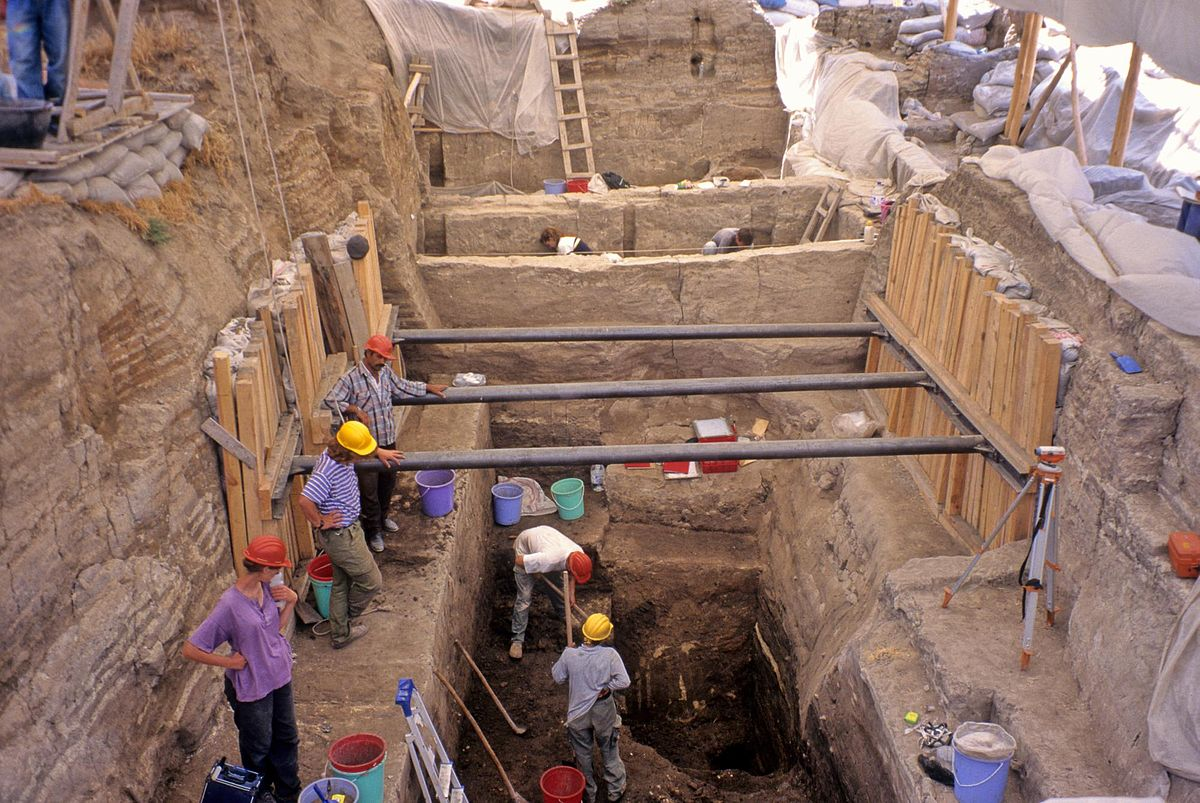 If an archeologist excavated your home, what would they be able to learn about you? Find three objects from your home that describe you as a person and/or how you live your life. Record your answers in the “My Artifacts” table below. Draw and label your object in the first column. In the middle column, describe how you use it. In the right column, explain what you think the object says about you. Source B: “Why C.E. and B.C.E.?”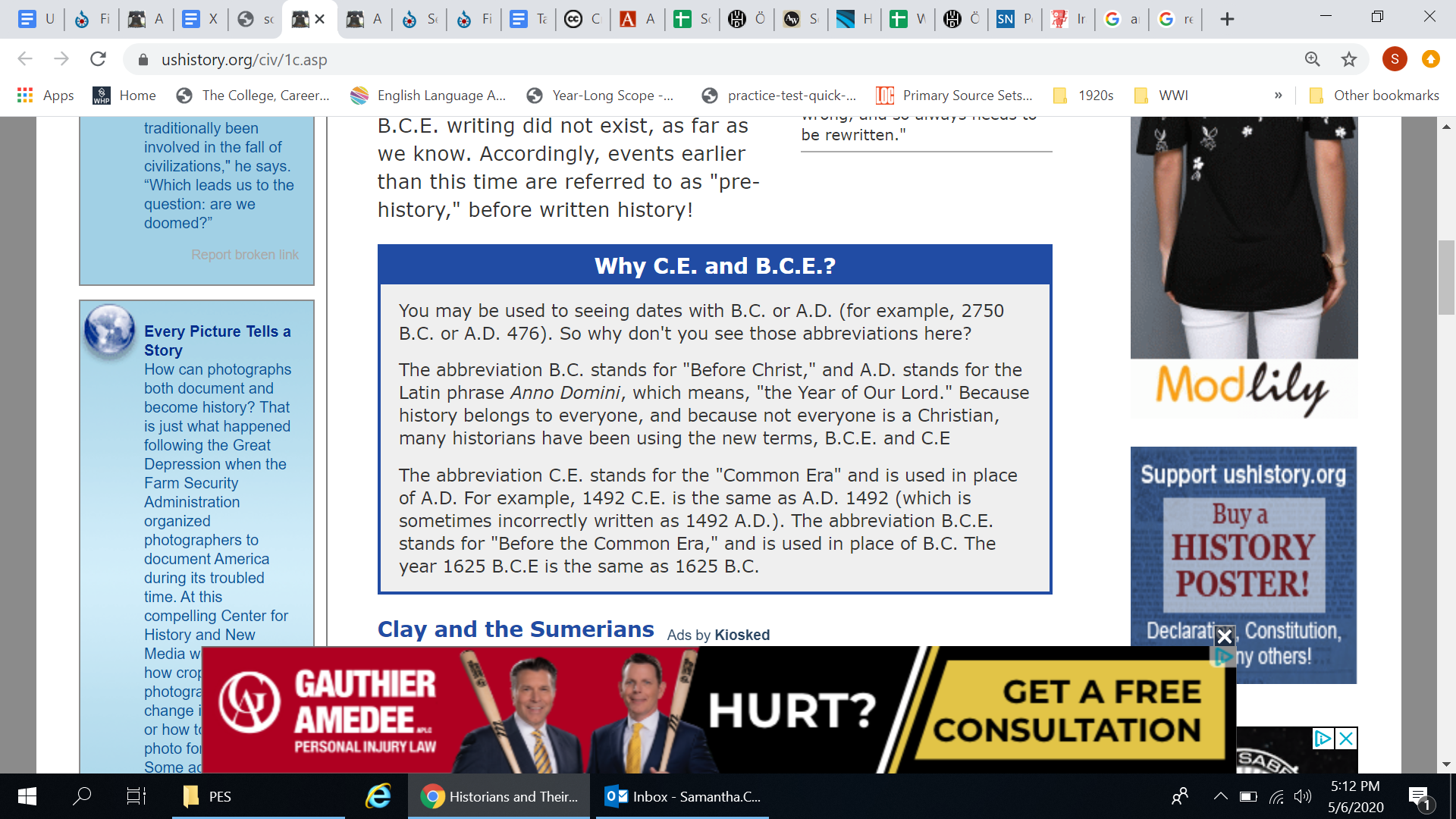 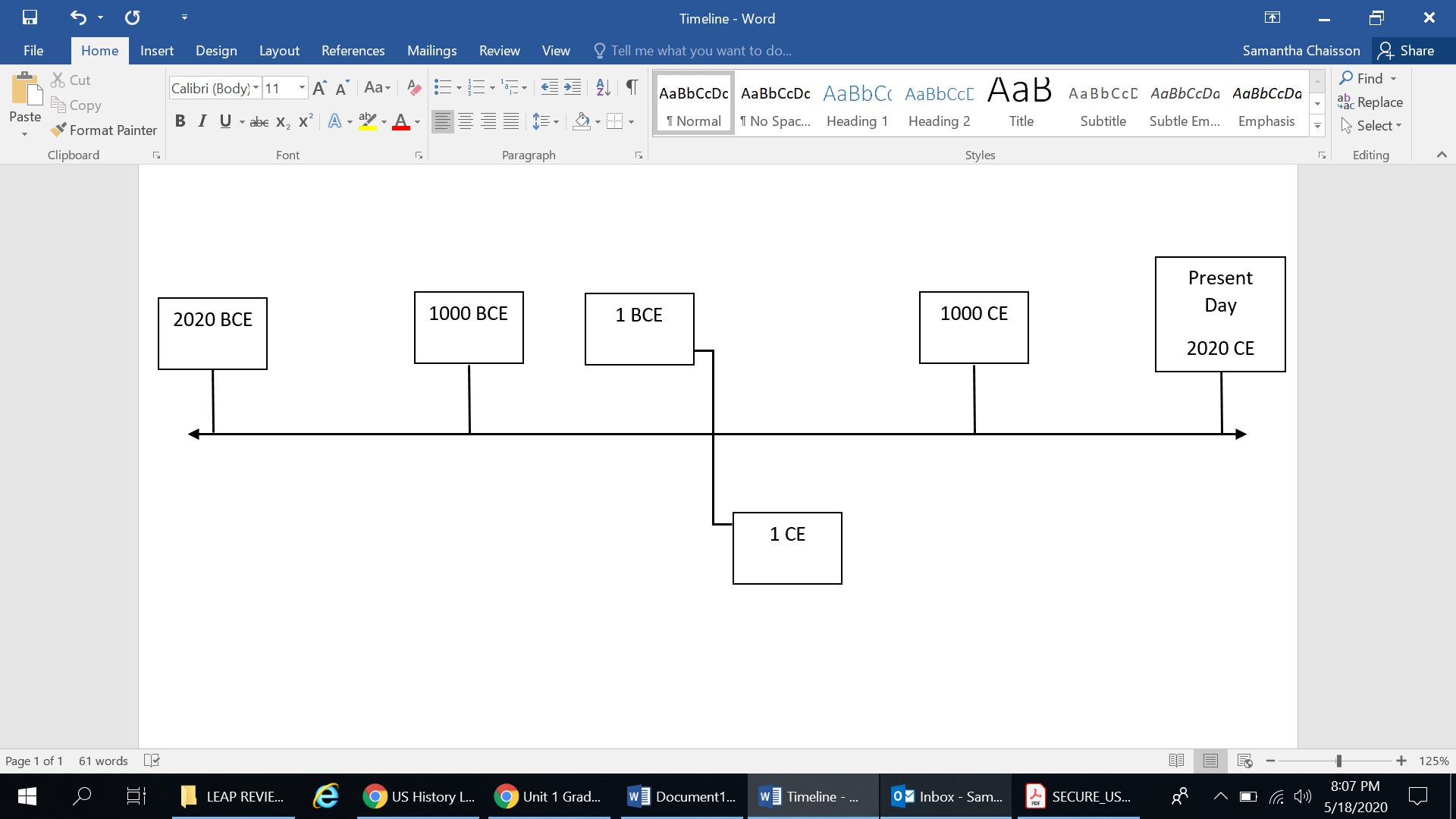 Source C: Stone Age Timeline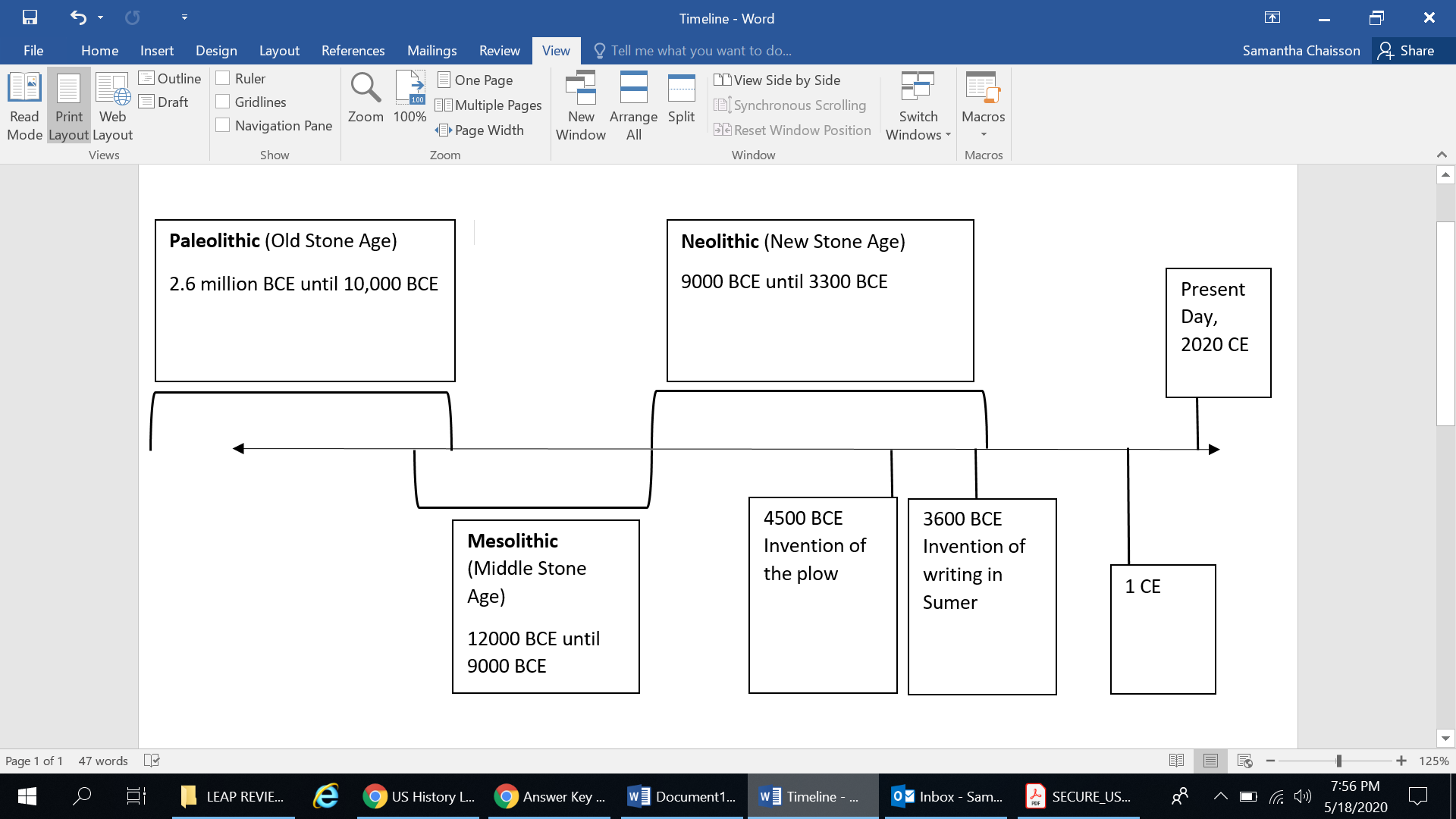 1. History that happened before a written historical record was recorded is called “prehistory.” This includes the Paleolithic, Mesolithic, and most of the Neolithic periods. How do historians know what happened during that time? ____________________________________________________________________________________________________________________________________________________________________________________2. During which Stone Age period was the plow first invented? __________________________________________________________________________________________3. Which happened first: the invention of the plow (a tool used for farming) or the year 1 CE? When was the plow invented? __________________________________________________________________________________________Time Periods Centers of Origin and Spread of Agriculture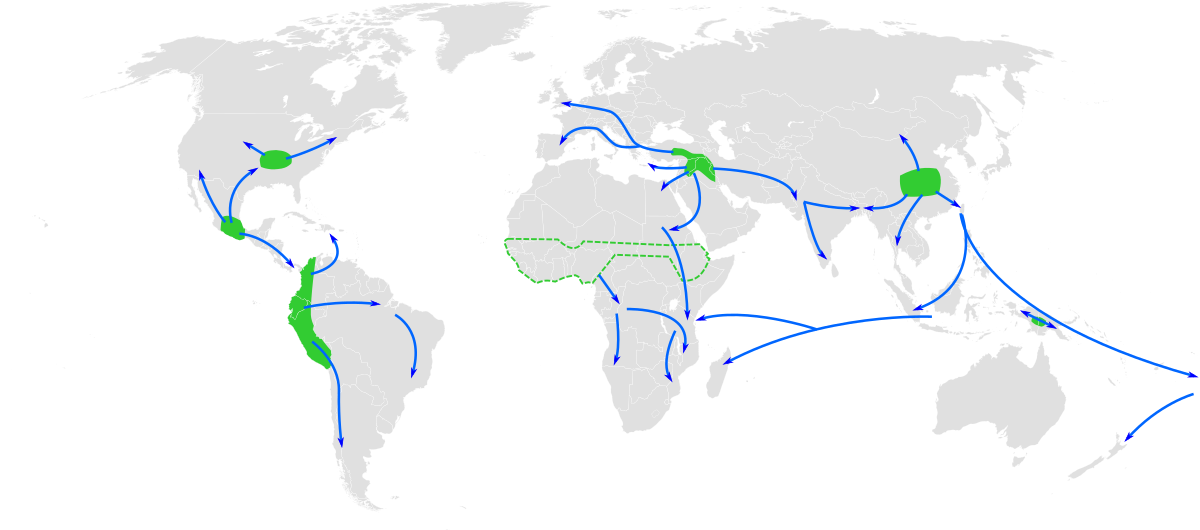 Shaded regions represent approximate areas where agriculture started. The dotted line represents the area where agriculture possibly started in sub-Saharan Africa. The exact locations are not known. Arrows indicate the spread of agriculture from the centers of origin. Source H: Cave paintings from Lascaux caves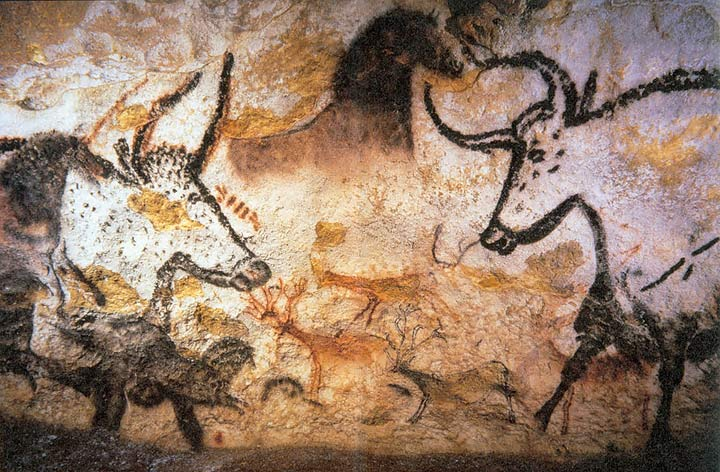 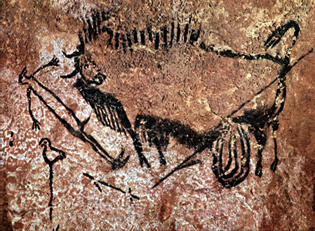 6. Identify and describe two figures you see in the cave paintings. What can you conclude about the lives of the people who made these cave paintings? ______________________________________________________________________________________________________________________________________________________________________________________________________________________________________________________________________________________________________________________________________________________________________________________________________________________________________________________________________________________________________________________________________________________________________________________________________________________________________________________________________________________________________________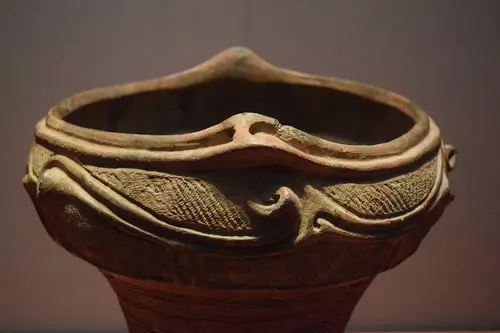 The Jomon Period (c. 14,500 - c. 300 BCE) of ancient Japan produced a distinctive pottery which     distinguishes it from the earlier Paleolithic Age.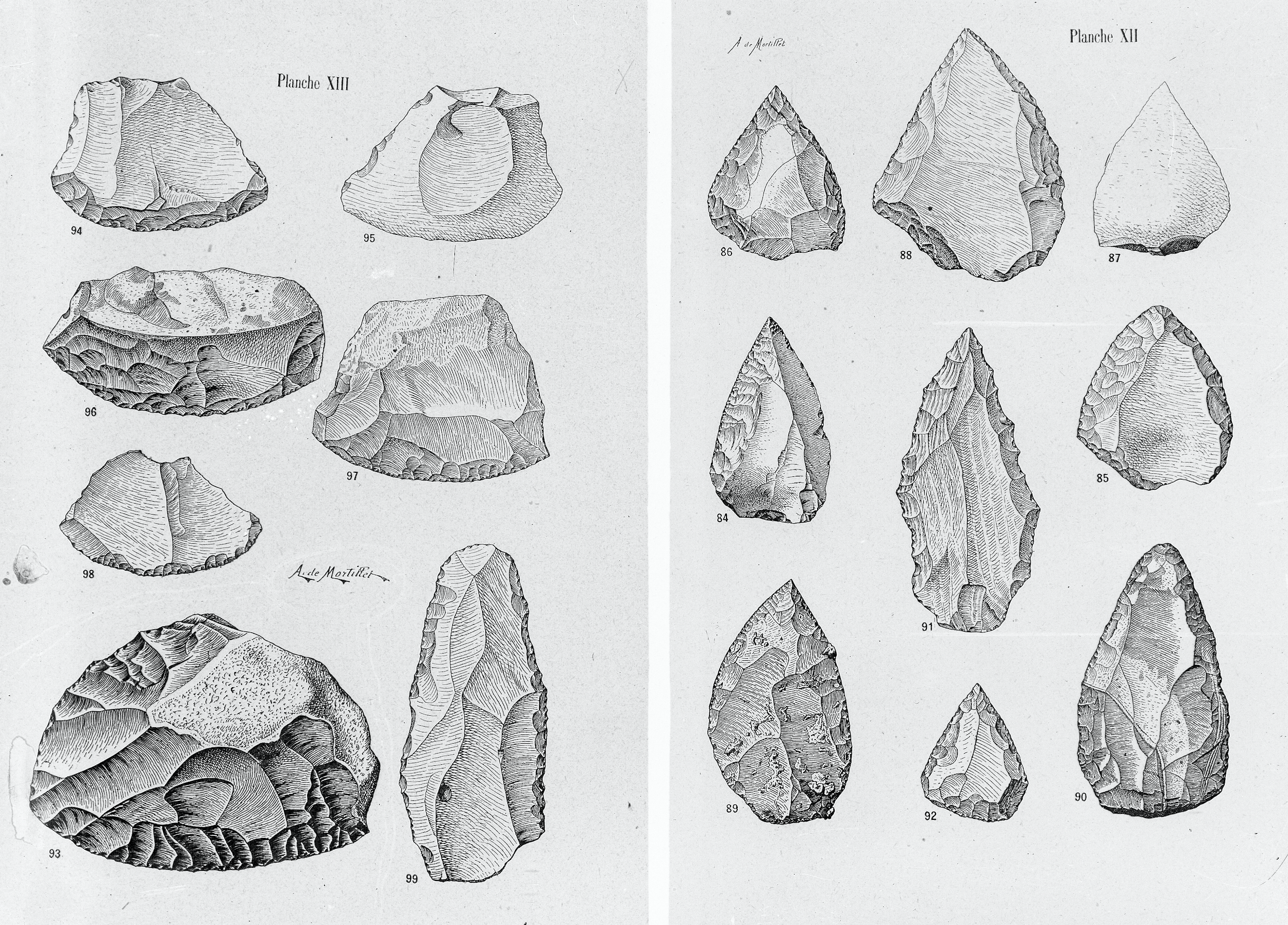 Drawings of Middle Paleolithic Tools: Points & Scrapers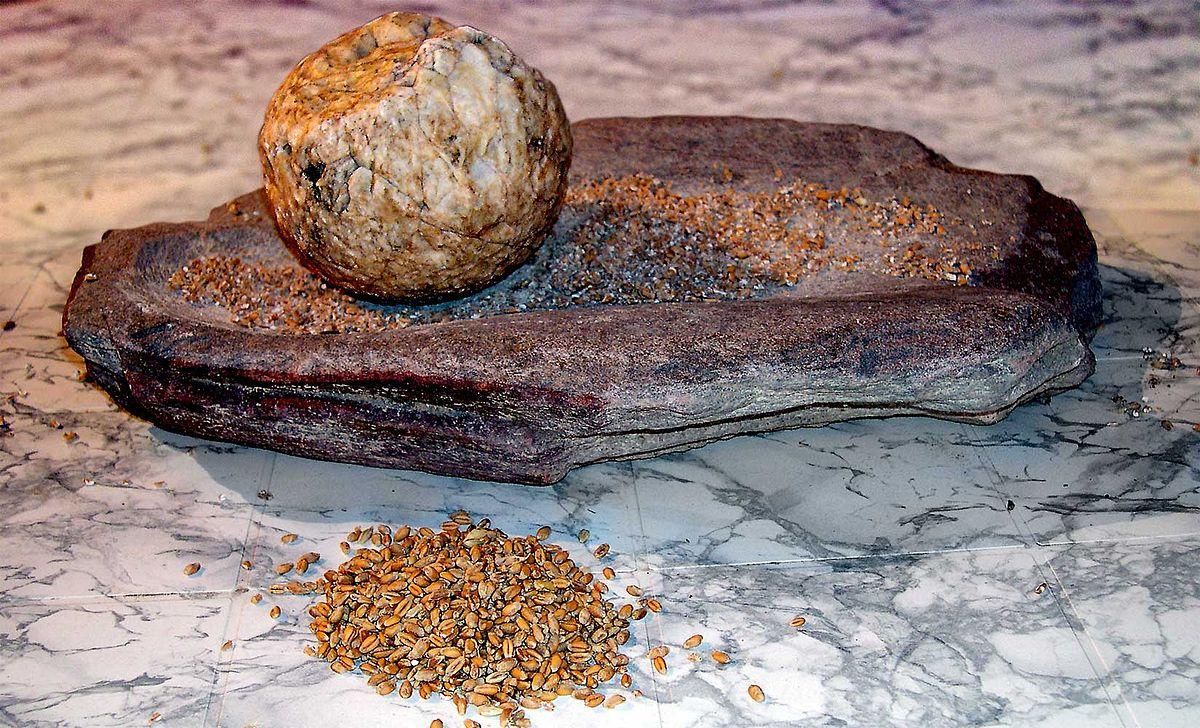 Ground stones from Neolithic to grind up grains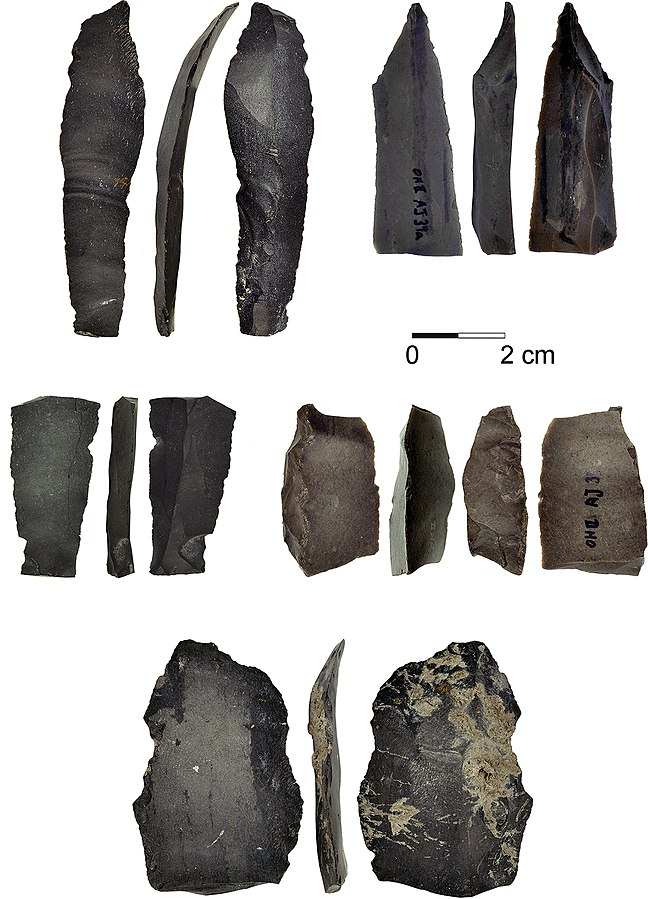 Composite Sickles for Cereal Harvesting at 23,000-Years-Old Ohalo II, IsraelSource M: Graph showing historical temperature data since 18,000 BCE 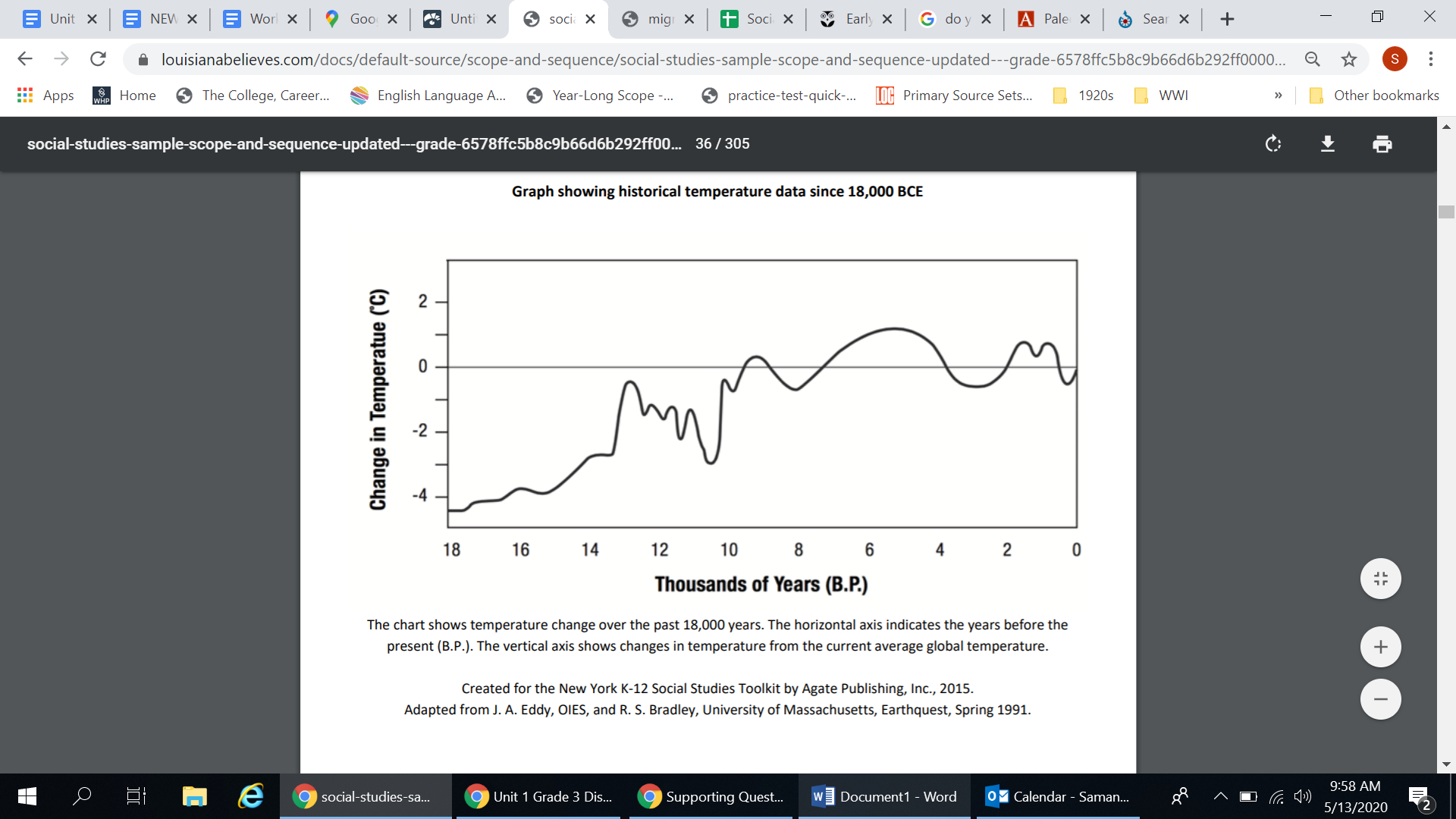 1. The Neolithic period started roughly 10 thousand years ago, at the end of the last ice age. According to this graph, how did the climate change during that time? ____________________________________________________________________________________________________________________________________________________________________________________Source O: World Maps during Last Ice Age and Present Day 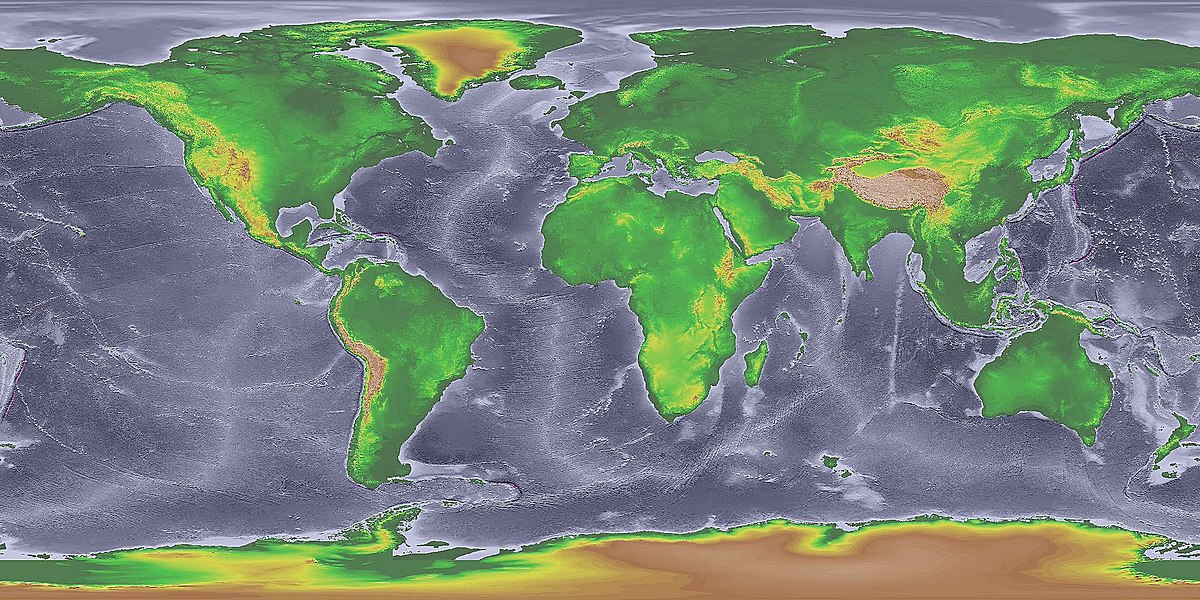 Global Sea Levels during the Last Ice Age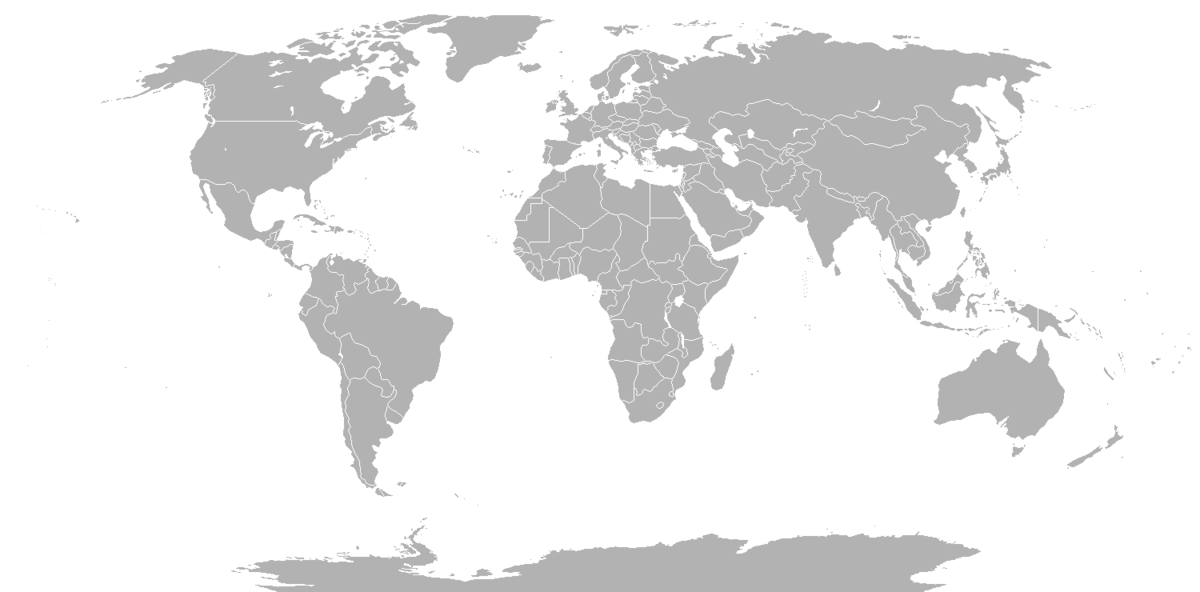 Present Day World Map5. The first map shows how the world looked during the last ice age. The second map shows the world today. How are they different? ________________________________________________________________________________________________________________________________________________________________________________________________________________________________________________________________________________________________________________________________________________________________________Source S: “World Population Growth”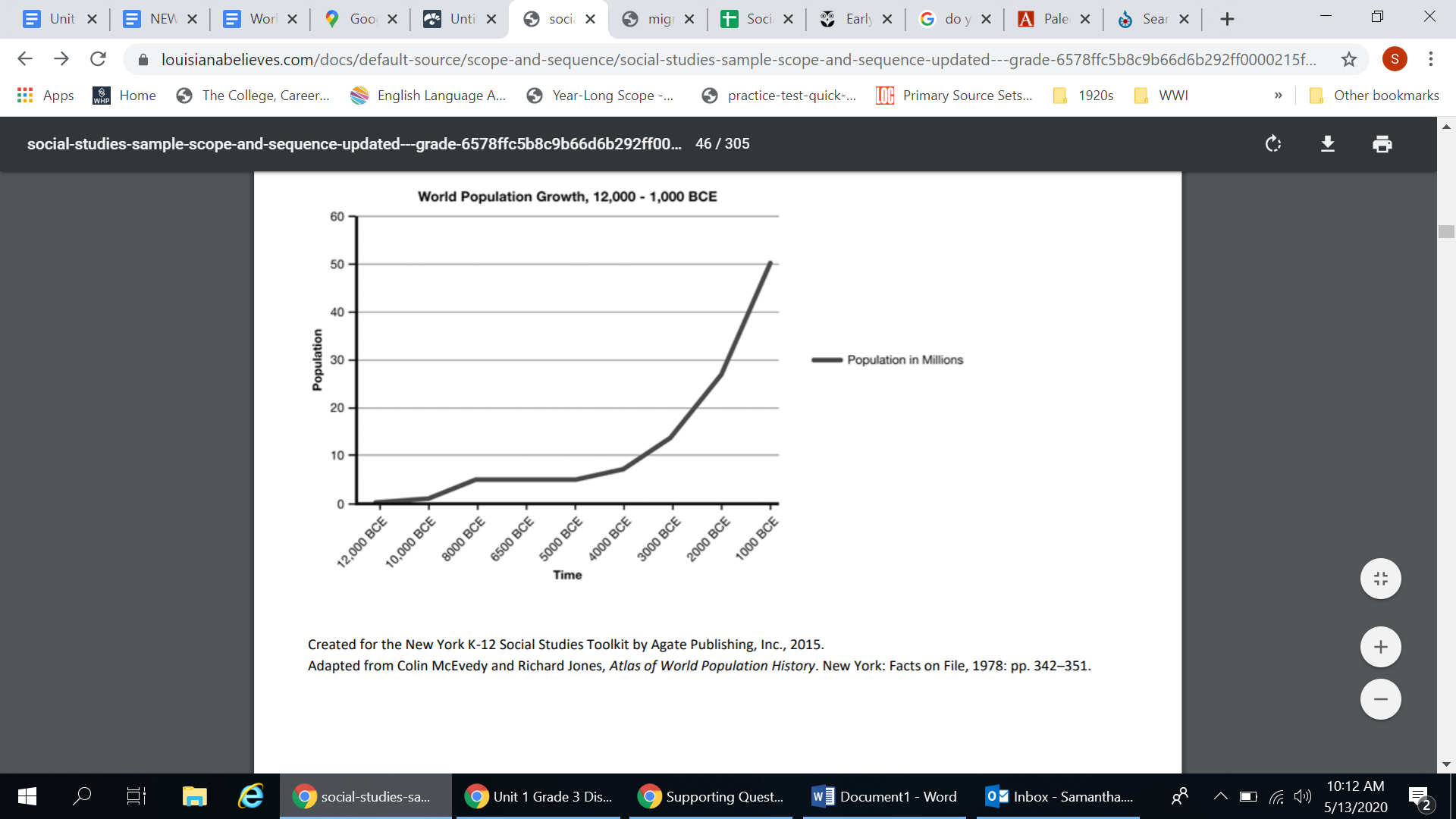 3. Using the text and the image above, what effect did agriculture have on the world population? Was this an immediate or gradual change? Explain your answer. ______________________________________________________________________________________________________________________________________________________________________________________________________________________________________________________________________________Çatalhöyük is an example of an early agricultural society. Archeologists excavated Çatalhöyük to learn more about how people in the early Neolithic period lived. Their work is reflected in the text and images below. 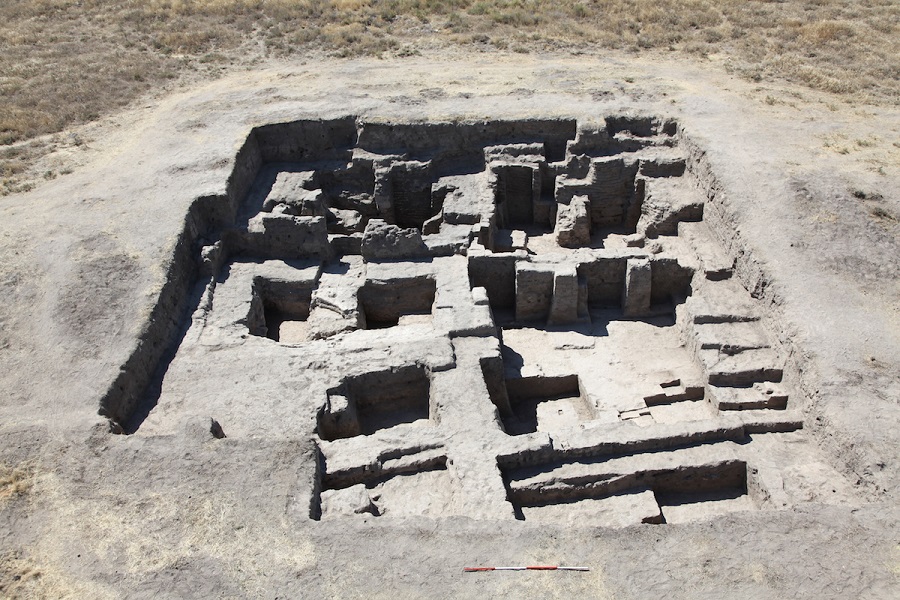 Excavation of a trench on the West Mound. Photo by Jason Quinlan.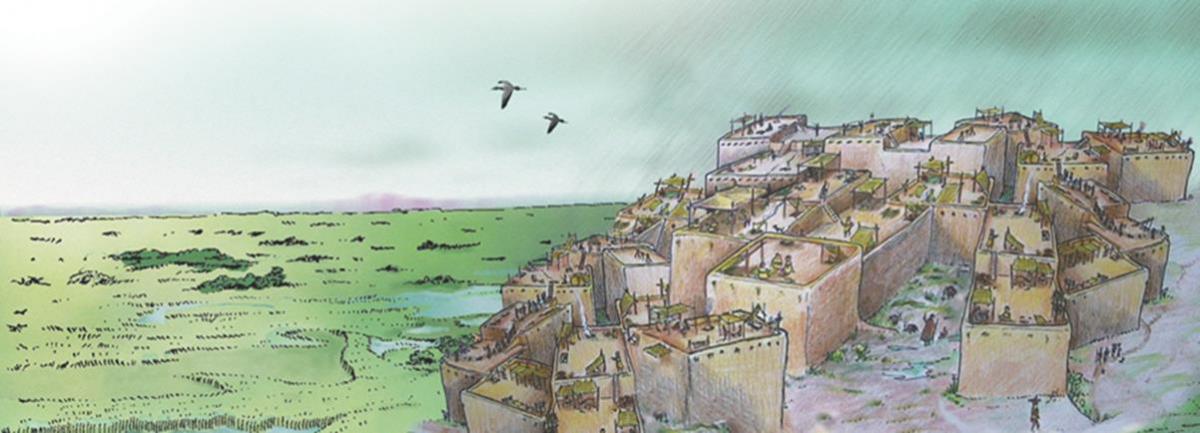 Reconstruction of the settlement in its wider landscape. Illustrated by John Swogger.Question 1: Describe the climate and environment early civilizations like Çatalhöyük needed in order to sustain human life.  ______________________________________________________________________________________________________________________________________________________________________________________________________________________________________________________________________________________________________________________________________________________________________________________________________________________________________________________________________________________________________________________________________________________________________________________________________________________________________________________Question 2: According to this passage, why did figurative art develop during the Neolithic period? What other features of Neolithic settlements are described in the passage? ______________________________________________________________________________________________________________________________________________________________________________________________________________________________________________________________________________________________________________________________________________________________________________________________________________________________________________________________________________________________________________________________________________________________________________________________________________________________________________________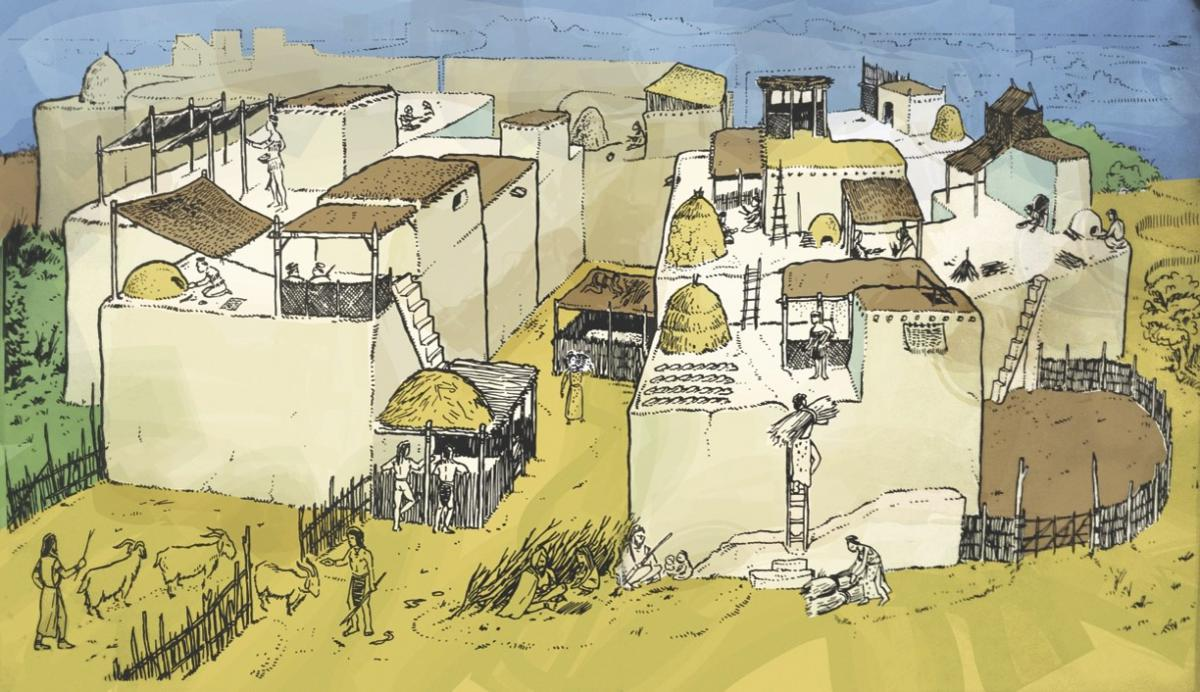 Reconstruction of Ҫatalhöyük showing the importance of the roof spaces. Illustration by John Swogger.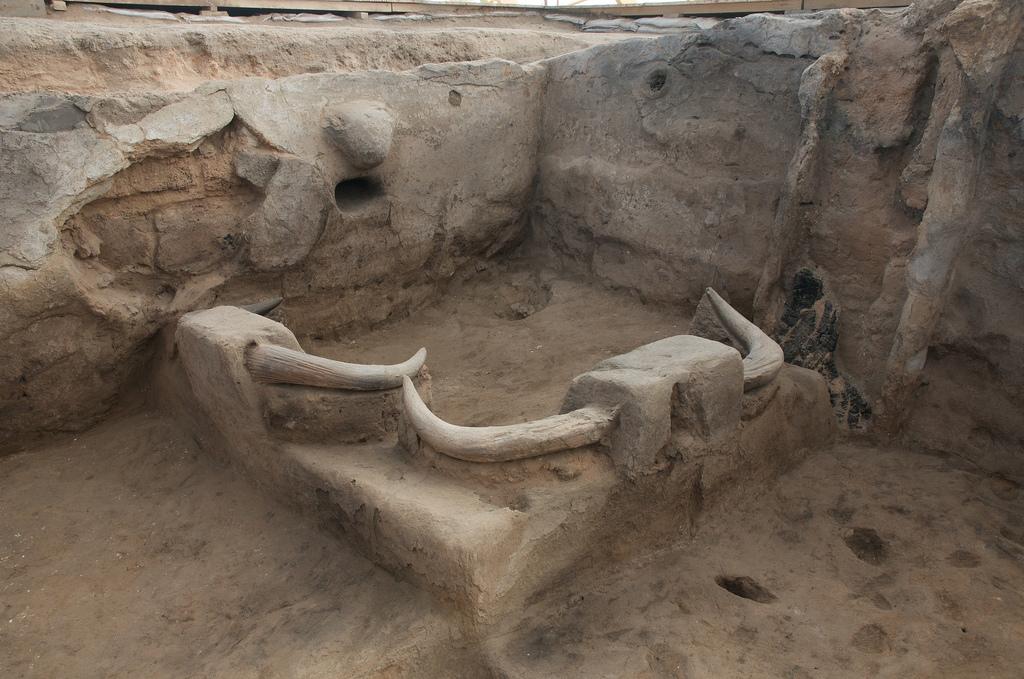 A photograph showing a decorated house platform at Çatalhöyük with bull horn installations                           and handprints on the wall.Question 3: Describe the homes at Çatalhöyük. How do these homes differ from the structures people lived in during the Paleolithic period? How are they the same? ______________________________________________________________________________________________________________________________________________________________________________________________________________________________________________________________________________________________________________________________________________________________________________________________________________________________________________________________________________________________________________________________________________________________________________________________________________________________________________________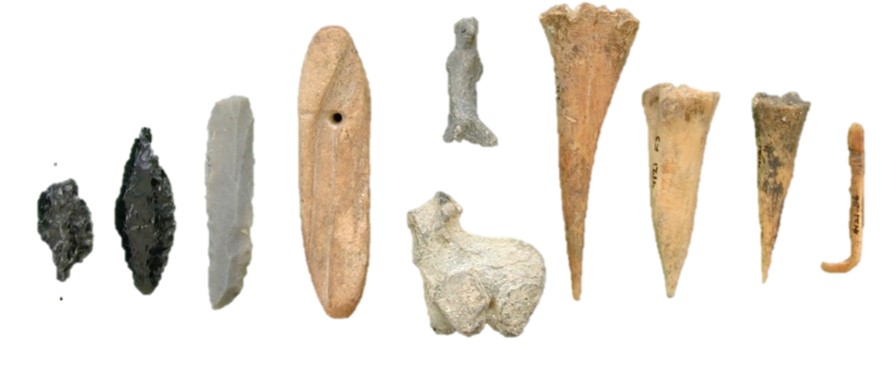 An assortment of the artifacts found at Çatalhöyük, including obsidian, bone tools and clay figurines.Question 4: How were tools in Çatalhöyük similar to tools from the Paleolithic period? How were they different? __________________________________________________________________________________________________________________________________________________________________________________________________________________________________________________________________________________________________________________________________________________________________________________________________________________________________________________________________Name________________________________________________ Date ________________How Did Innovations Support the Development of River Valley Civilizations? Source A: Definition of InnovationAccording to the Cambridge Dictionary, innovation can be defined as:a new idea or method, or the use of new ideas and methods*Note: An innovation is a new way of doing something. Innovations can include new technologies, inventions, ideas, and processes. Source D: “River Valley Civilizations”The first civilizations formed on the banks of rivers. The most notable examples are Ancient Egypt based on the Nile, Mesopotamia in the Fertile Crescent on the Tigris and Euphrates rivers, Ancient China on the Yellow River, and Ancient India on the Indus. These early civilizations began to form around the time of the Neolithic Revolution (12000 BCE). Rivers were attractive locations for the first civilizations because they provided a steady supply of drinking water and made the land fertile for growing crops. Moreover, goods and people could be transported easily, and the people in these civilizations could fish and hunt the animals that came to drink water. Additionally, those lost in the wilderness could return to the civilization by traveling downstream, where the major centers of human population tended to concentrate.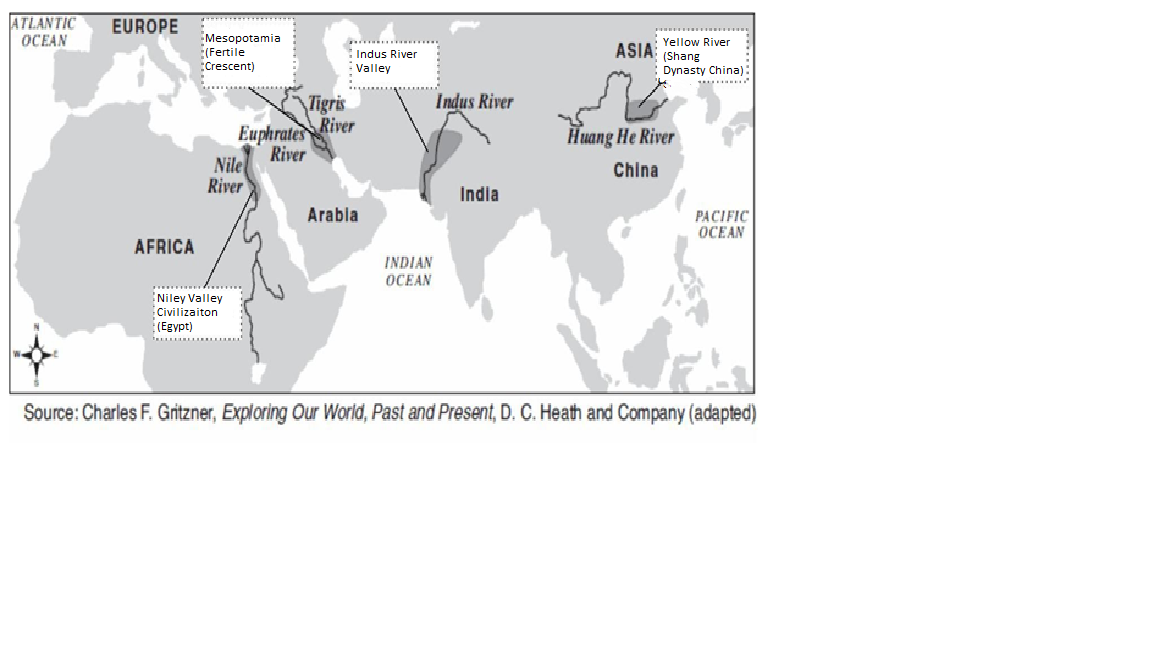 *Arabia is a peninsula, not a continent. Ancient Mesopotamia developed on the Arabian Peninsula in what is today, at least in the United States, known as the Middle East. Why were rivers desirable places for civilizations to form? ____________________________________________________________________________________________________________________________________________________________________________________List the river or rivers that each civilization formed near. Egypt_______________________________________________________________________________Mesopotamia_________________________________________________________________________India _______________________________________________________________________________Shang Dynasty ________________________________________________________________________Source E: River Valley Civilizations Timeline*Note: The timeline below shows approximate dates of some major events and innovations in the river valley civilizations. Exact dates are unknown for much of the history of the river valley civilizations. 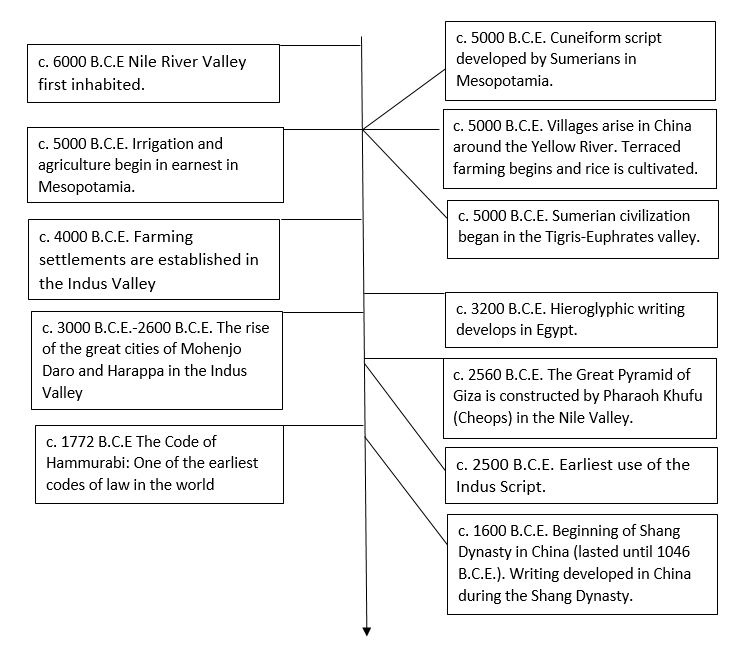 Which civilization on the timeline first invented writing? __________________________________________________________________________________________How might agriculture lead to further innovations like writing and monument building? ________________________________________________________________________________________________________________________________________________________________________________________________________________________________________________________________________________________________________________________________________________________________________Which event on the timeline made the rise of Mohenjo Daro and Harappa possible? Explain your answer. ________________________________________________________________________________________________________________________________________________________________________________________________________________________________________________________________________________________________________________________________________________________________________Map of Mesopotamia with Present Day Countries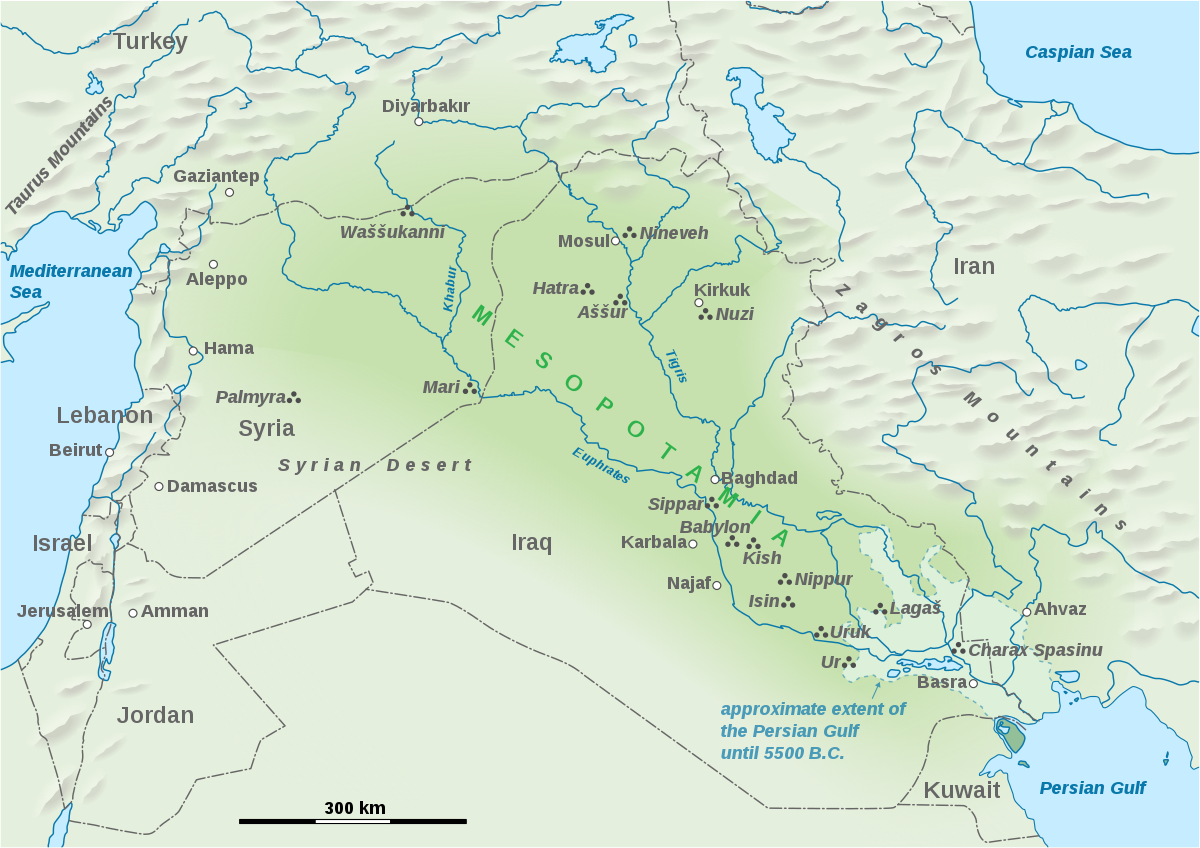 Map of the Fertile Crescent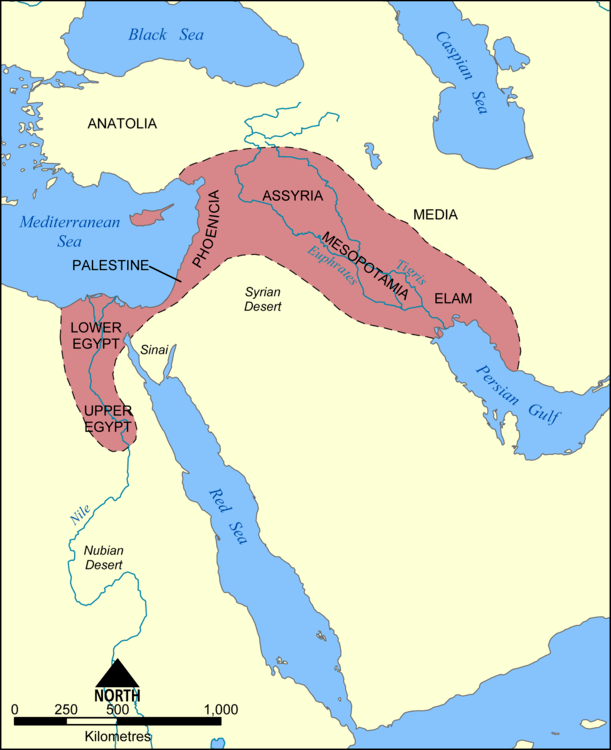 The historical region known as the Fertile Crescent includes the area surrounding the Tigris and Euphrates Rivers in modern Iraq and surrounding areas, as well as the area around the Nile River. It is believed that agriculture first originated in this region.Agriculture along the Tigris River - Present Day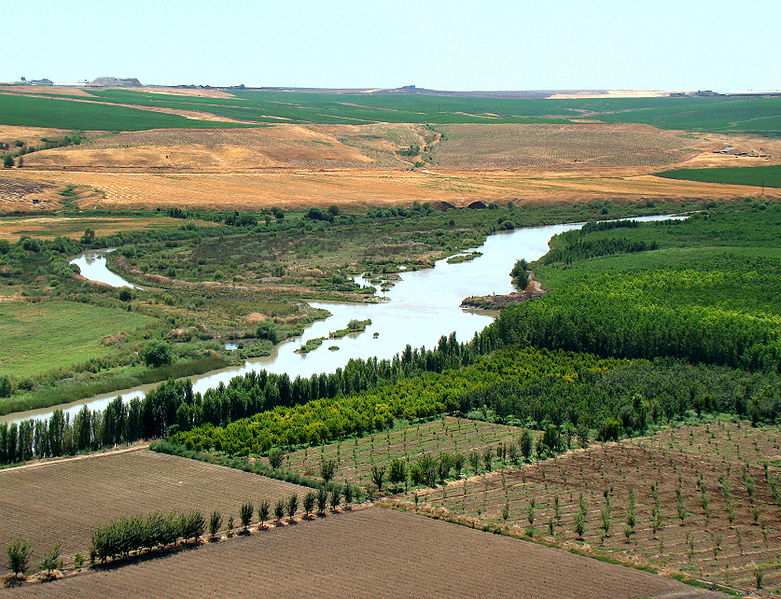 *Note: Within Mesopotamia, different civilizations came to power and dominated the region at different periods of time. Sumer, the first known civilization in Mesopotamia, dominated the region until about 2000 B.C.E.  Sumer was divided into multiple city-states, including Ur and Uruk. City-states are powerful cities that exert control over the region around them. The Babylonians became the dominant power in the region around 1900 B.C.E. The Babylonians became an empire based in the city-state of Babylon. The best-known ruler of the Babylonian Empire was Hammurabi, who ruled from 1792–1750 B.C.E. An empire is a state that has expanded its rule into other regions and is ruled by a monarch. The Hittites took the city of Babylon in 1595 B.C.E. The Assyrians conquered most of Mesopotamia around 1200 B.C.E. Ziggurat of Ur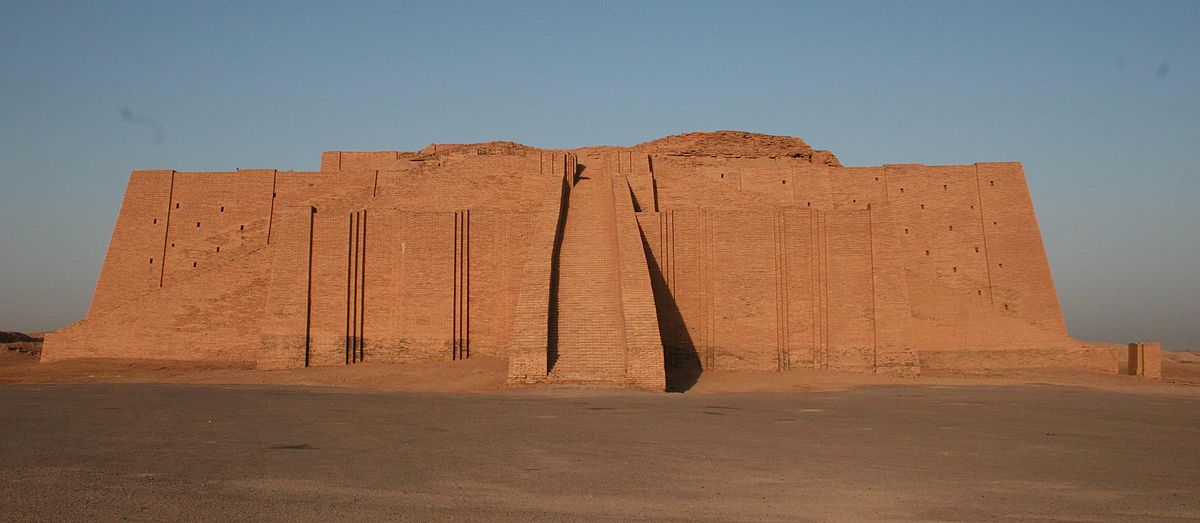 Building monumental architecture, like the ziggurat pictured above, required wealth, resources, and technological innovations. Ziggurats were part of temples that served religious purposes. Sumerian Cuneiform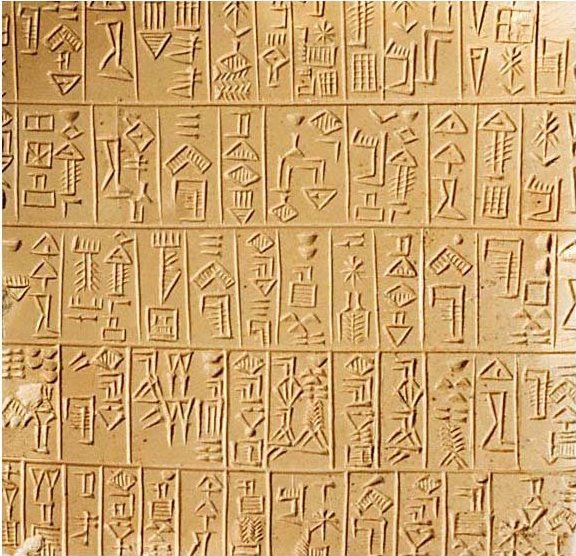 New ways of keeping records, like cuneiform, were used to keep records of business transactions.  This helped civilizations develop more advanced trade networks and economies.After you read:Hammurabi’s Babylonia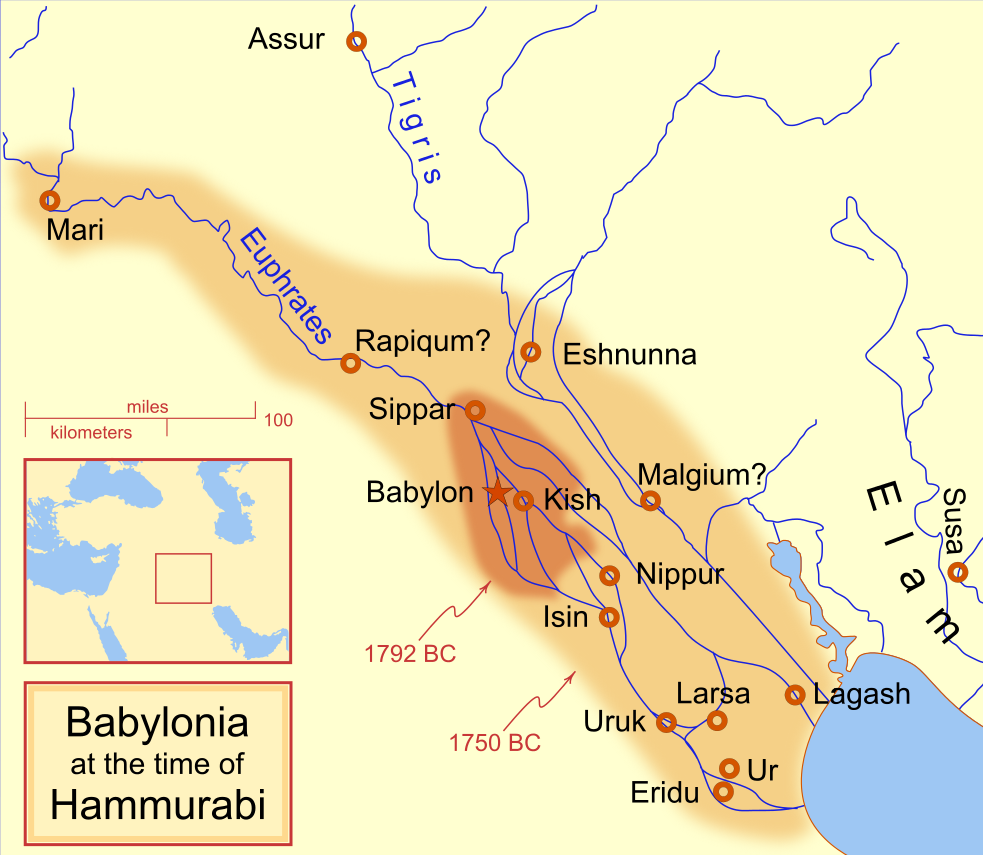 Hanging Gardens of Babylon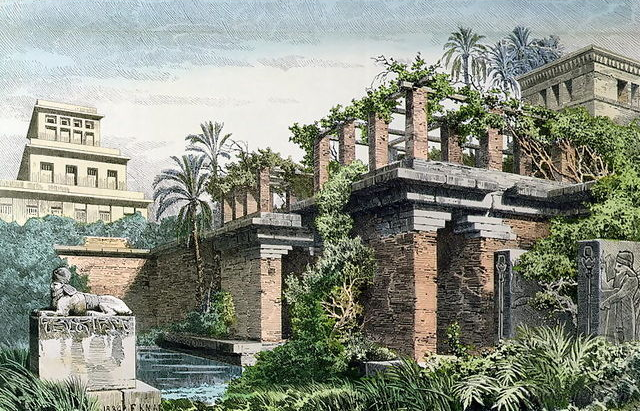 After you read:Plowing farmer painting from burial chamber of Sennedjem (Egypt)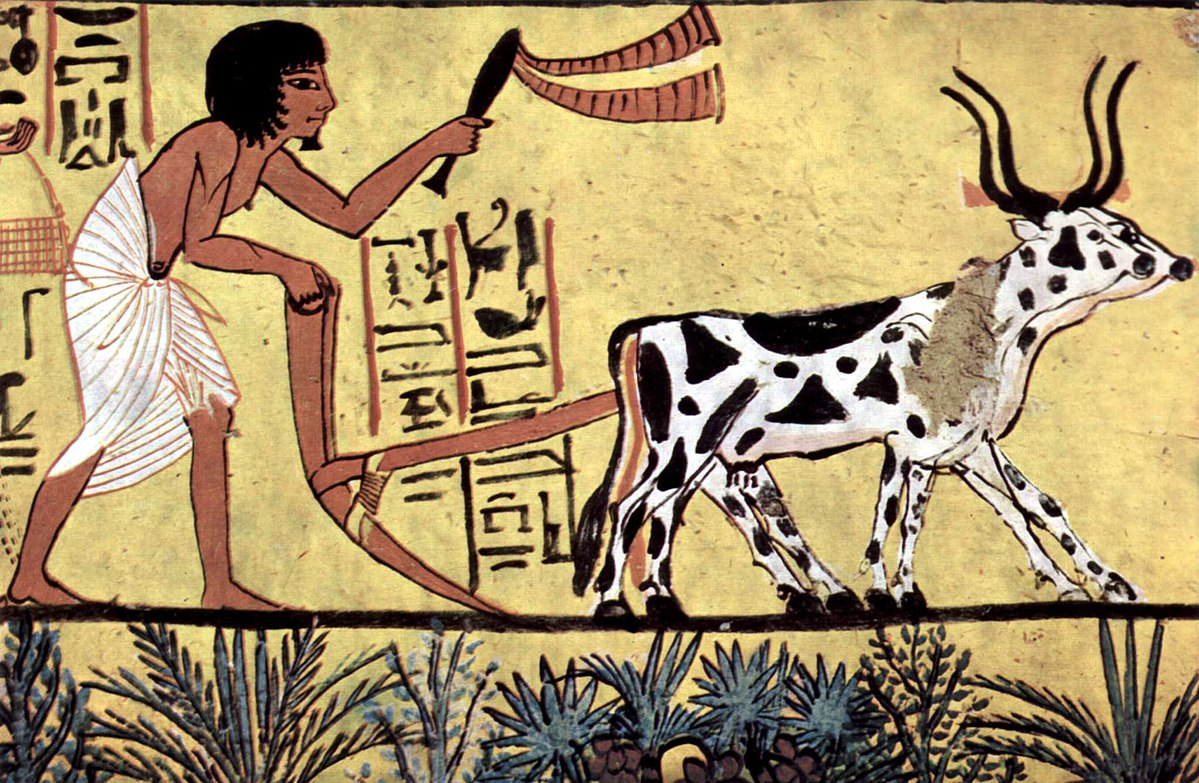 After you read:Pyramids of Giza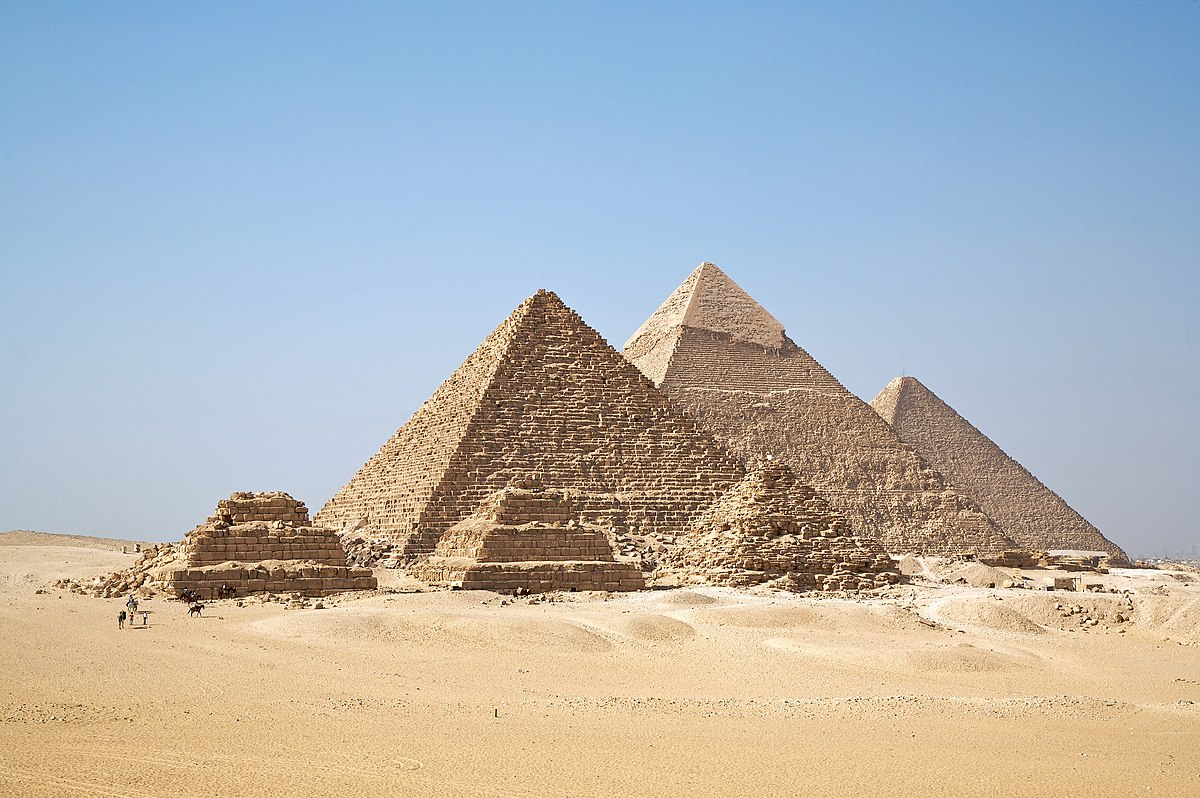 Great Sphinx of Giza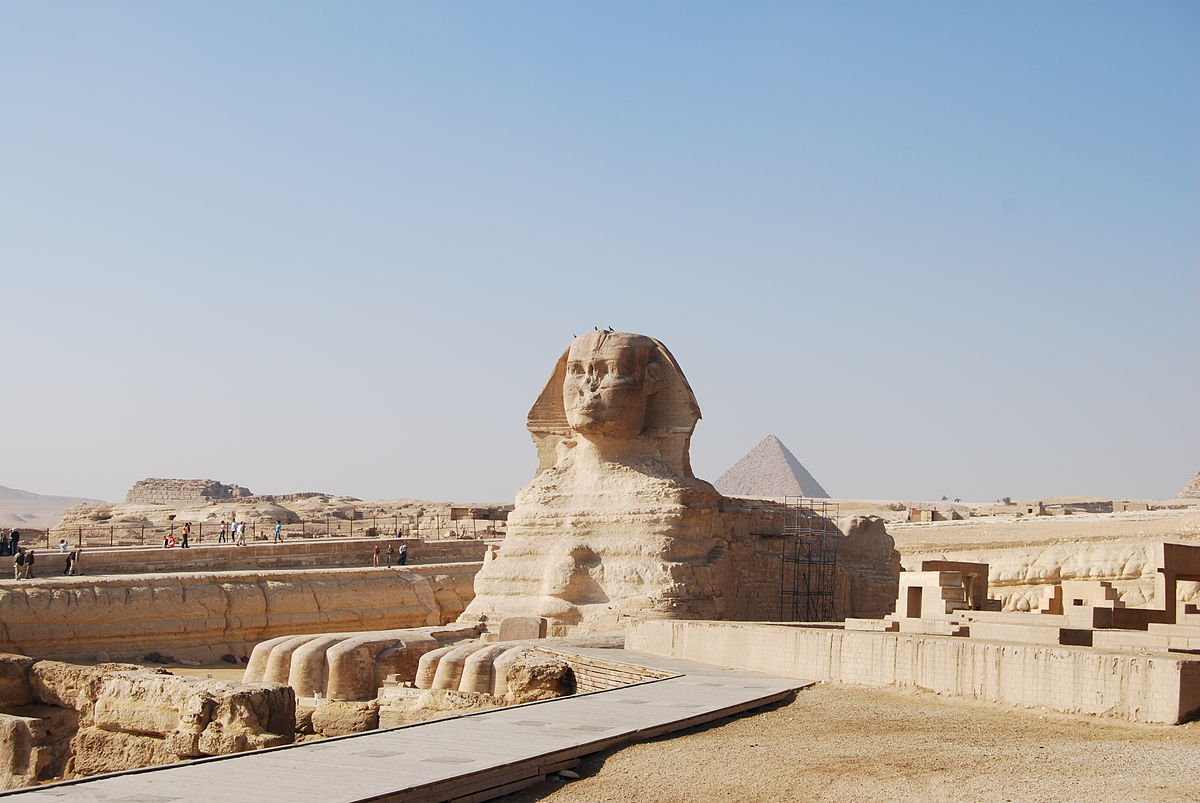 Papyrus Panel with Hieroglyphics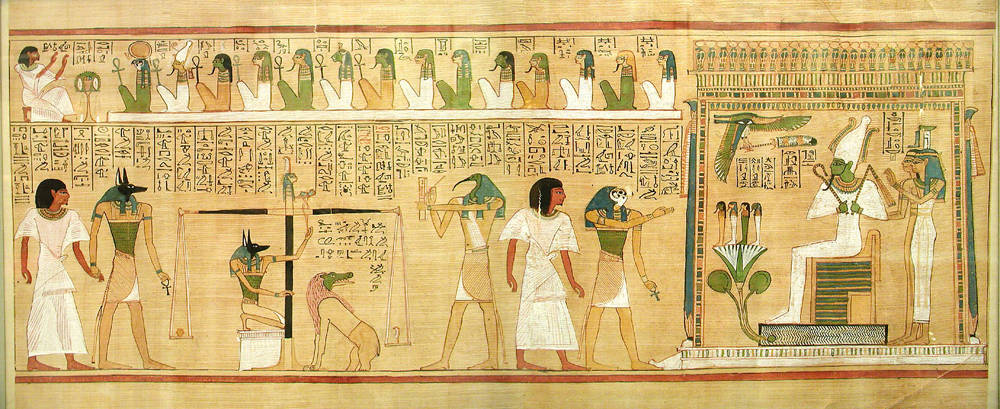 After you read:Shang Dynasty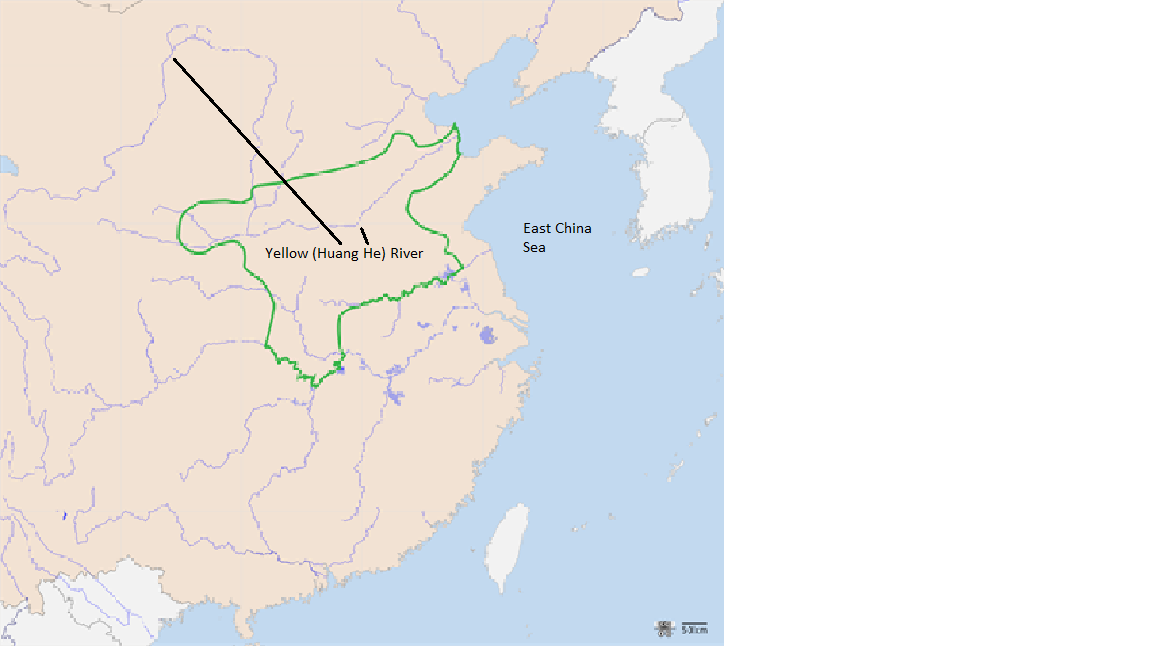 This map shows the approximate area of the rule of the Shang Dynasty in what is today China. Bronze Cauldron from Shang Dynasty China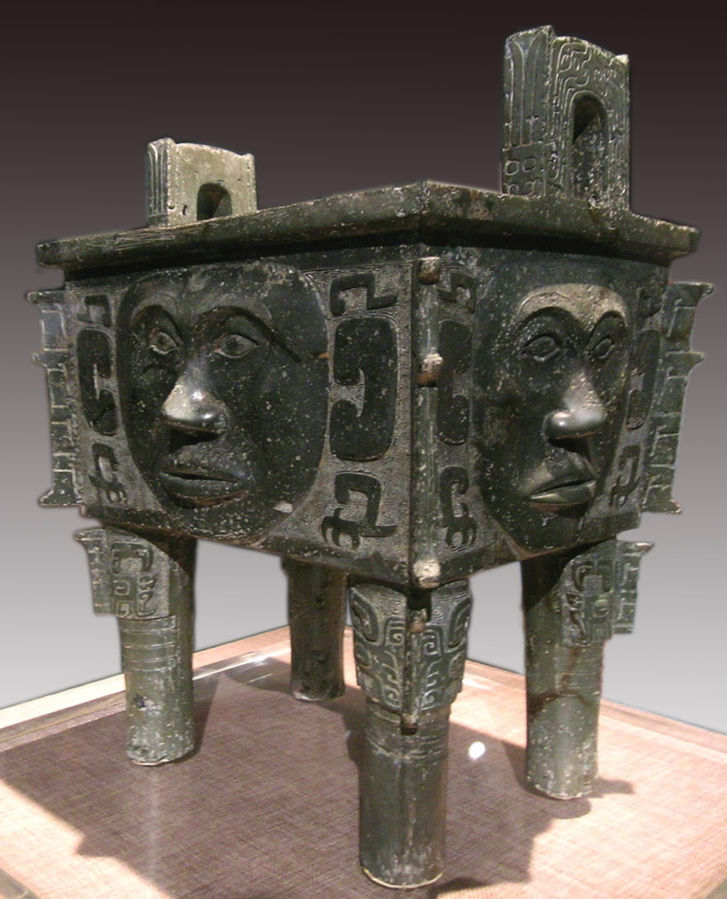 Oracle Bone from the Shang Dynasty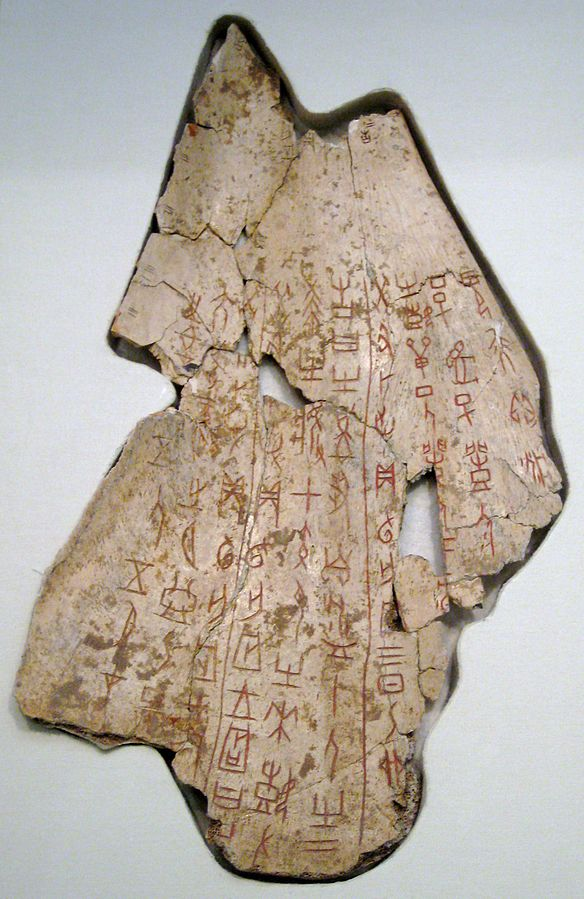 Indus Valley Civilization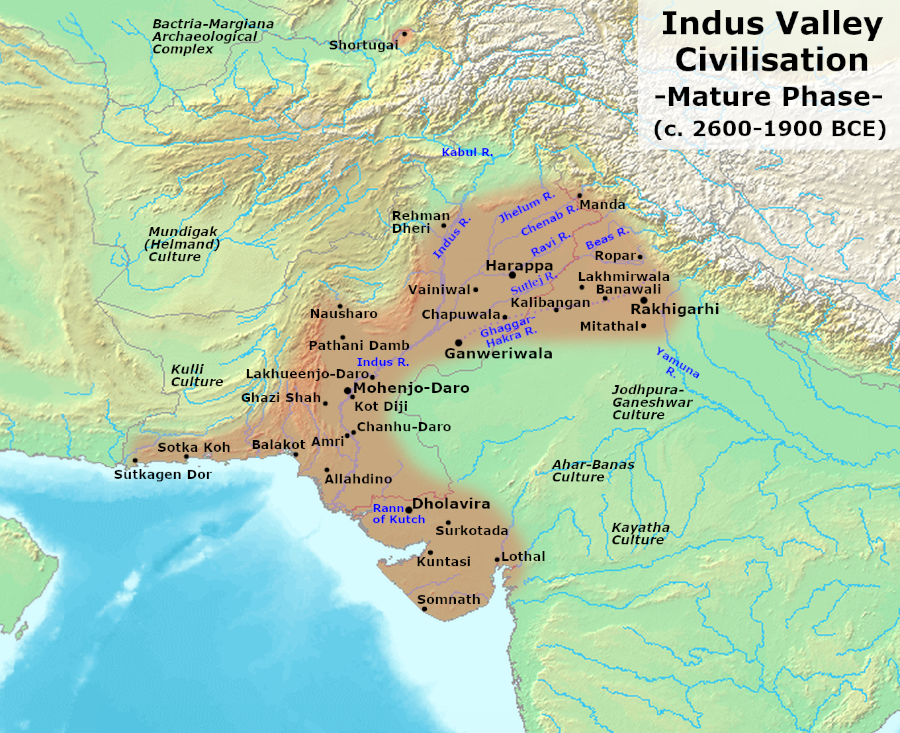 This map shows the Indus Valley Civilization in what is today near the border of India and Pakistan.An ancient well, and the city drainage canals, in the upper town of the site of Lothal, India.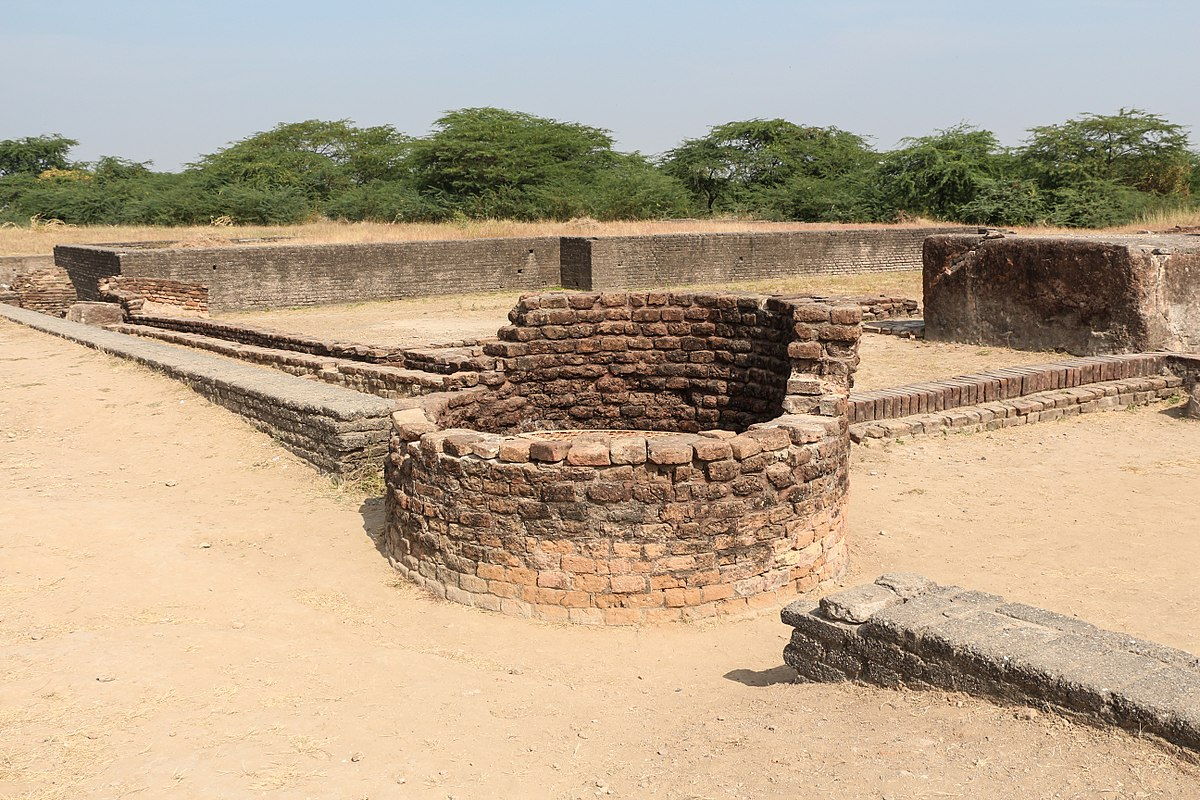 The Indus Valley civilization is well known for its advanced water and drainage systems. Wells, such as the one above, were used to provide water for use by people in the settlements. Drainage systems kept streets and buildings from flooding and therefore made life easier for people in the cities. Seals with Indus script from Indus Valley civilizations.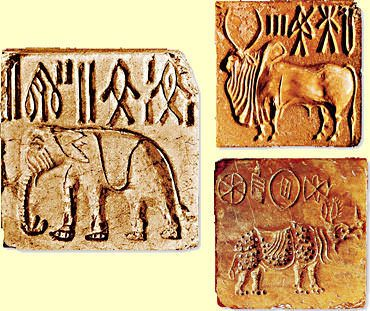 Mohenjo-daro Great Bath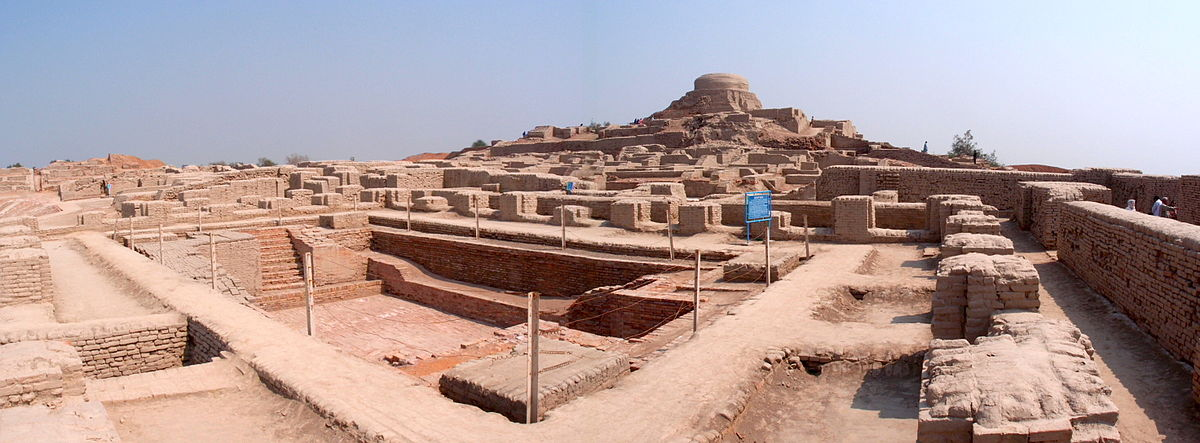 After you read:Name________________________________________________Date__________________How did Rome gain, maintain, and then lose power?Source A describes the origins of Roman Civilization and illustrates the expansion of Roman territory in the 1st and 2nd centuries BCE. Source A: Expansion of RomeOriginally a small town on the banks of the Tiber River, Rome grew in size and strength, through trade. The location of the city near the Mediterranean Sea provided merchants with an easily navigable waterway on which to move their goods. The city was ruled by a series of kings, each who worked to increase Roman power and enlarge the territory they controlled.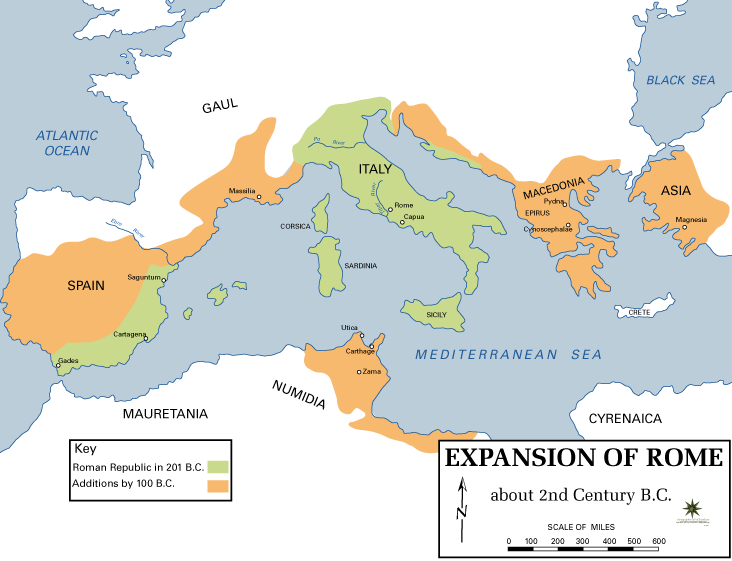 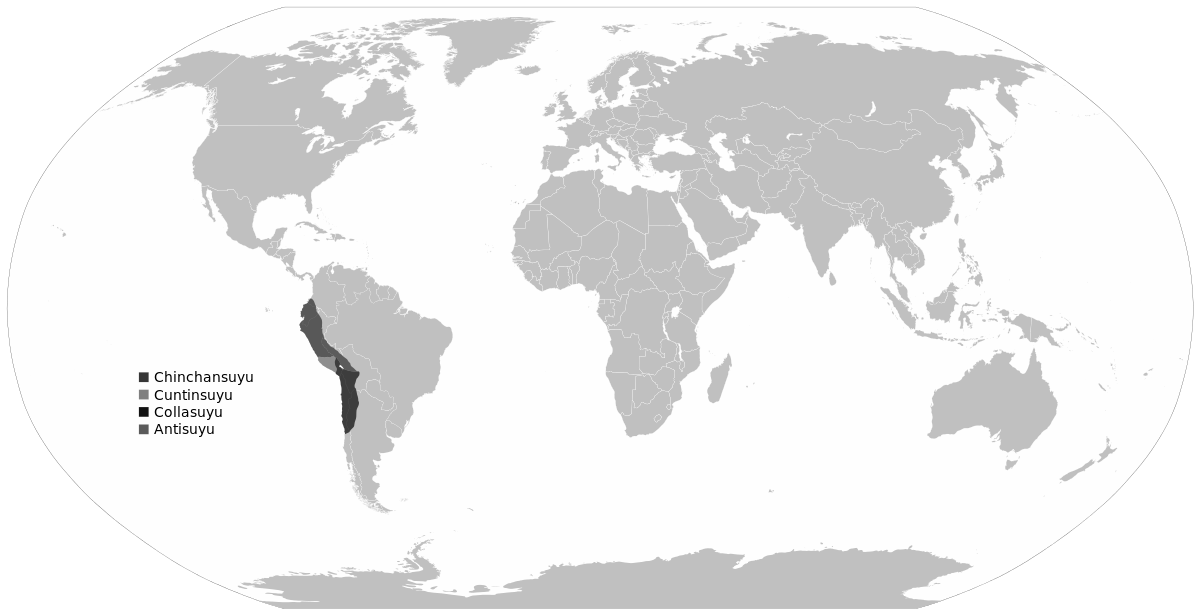 Source C: Rome Timeline 
This partial timeline of Roman history illustrates the growth and eventual end of the Roman Republic. Rome would continue to expand and prosper, ruled by a series of emperors. This phase of Rome’s history is often called the Roman Empire. Rome’s successful expansion was made possible by a variety of geographic and historical factors. Source D: Topographic Map of Italian Peninsula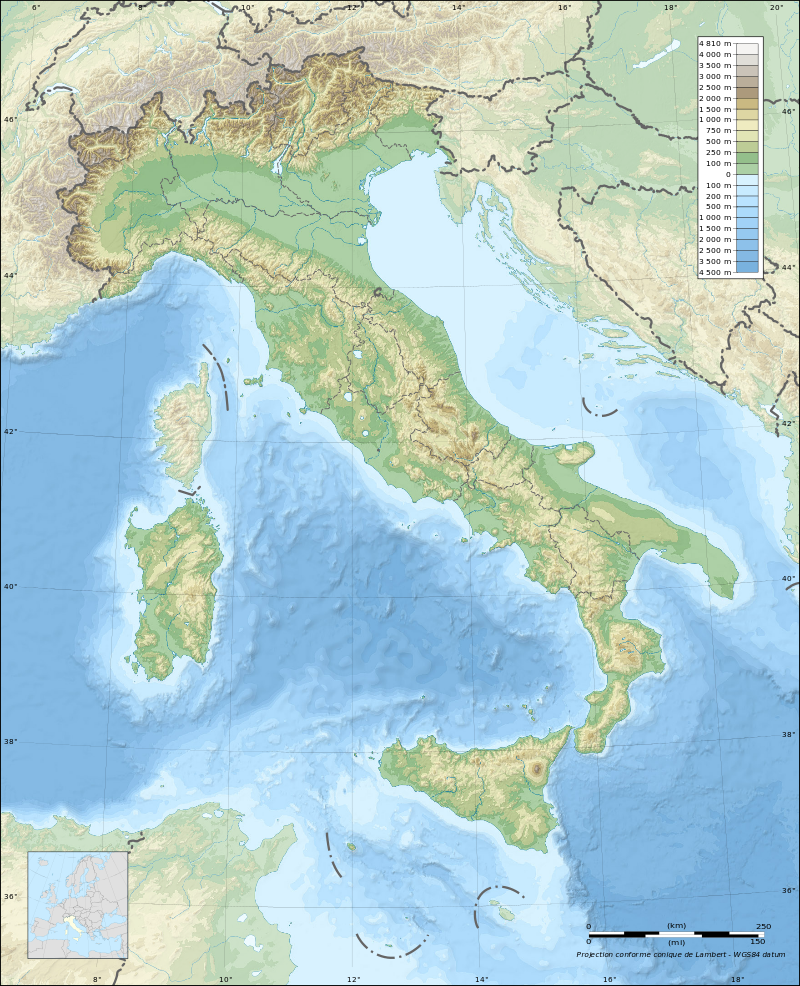 The Italian peninsula, where the city of Rome was situated, had three geographic features that promoted unity. First, Rome was located on a broad plain, a flat area of land. This broad plain supported a growing population because it was easy to farm. Second, the Italian peninsula juts into the Mediterranean Sea. (A peninsula is a piece of land surrounded on three sides by water.)Rome's location in the Mediterranean Sea made it easier to travel, conquer new territories, and to develop trade routes. Through these trade routes, Romans came in contact with lots of different people with whom they traded goods, ideas, and technology. Thirdly, two mountain ranges, the Alps and Apennines, protected ancient Rome from invasions from the north.Source E: Trade Routes and Commerce of the Roman Empire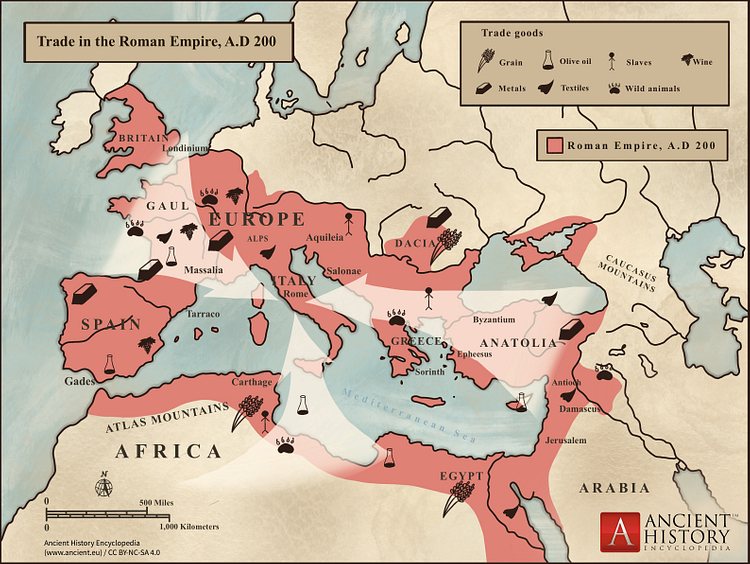 Source G: Map of Rome and Carthage at the start of the Second Punic WarThe Punic Wars were a series of conflicts fought between the forces of ancient Carthage and Rome between 264 BCE and 146 BCE. Carthage grew from a small port to the richest and most powerful city in the Mediterranean region before 260 BCE. Carthage had a powerful navy, an army and considerable wealth acquired through tribute and trade. The Carthaginians used their power to block Roman trade in the western Mediterranean. Unlike Carthage, Rome had no navy to defend itself. Roman traders caught in Carthaginian waters were drowned and their ships taken. The island of Sicily also sparked growing Roman resentment of the Carthaginians. Sicily was controlled partly by the Carthaginians and partly by the Romans. In 264 BCE, Rome and Carthage declared war on each other for the control of the island of Sicily. 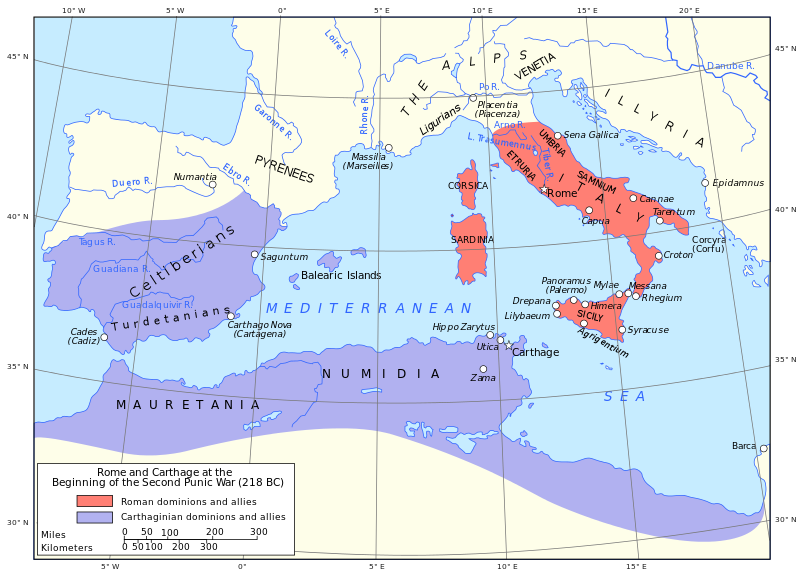 The Roman Empire fought three wars against the Carthaginian Empire in North Africa, called the Punic Wars. The last war ended with the destruction of Carthage in 146 BCE.  Appian, who lived in the second century CE, wrote a vivid description of the destruction of the African city led by Scipio. Source H is an excerpt from that description.Source I: Tabula PeutingerianaSource I is an illustrated road map showing the cursus publicus, the road network in the Roman Empire. These public roads shown in Tabula Peutingeriana were built in the first century under Emperor Augustus to improve communication throughout the empire. At this point in the Roman Empire, Rome had conquered many regions and the distance between them was a challenge for governing. This road was used to transport messages, officials, and tax revenues between the provinces.  There were stations throughout the empire, located at 12-mile increments, where foot couriers could hand off messages. 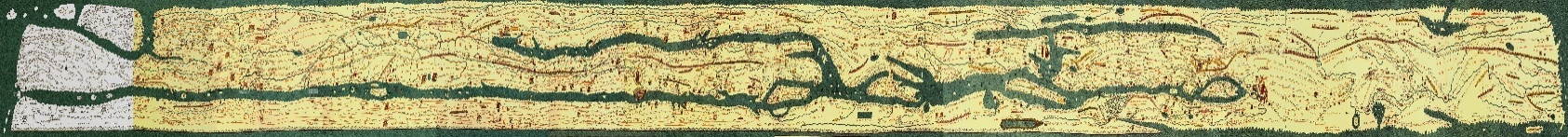 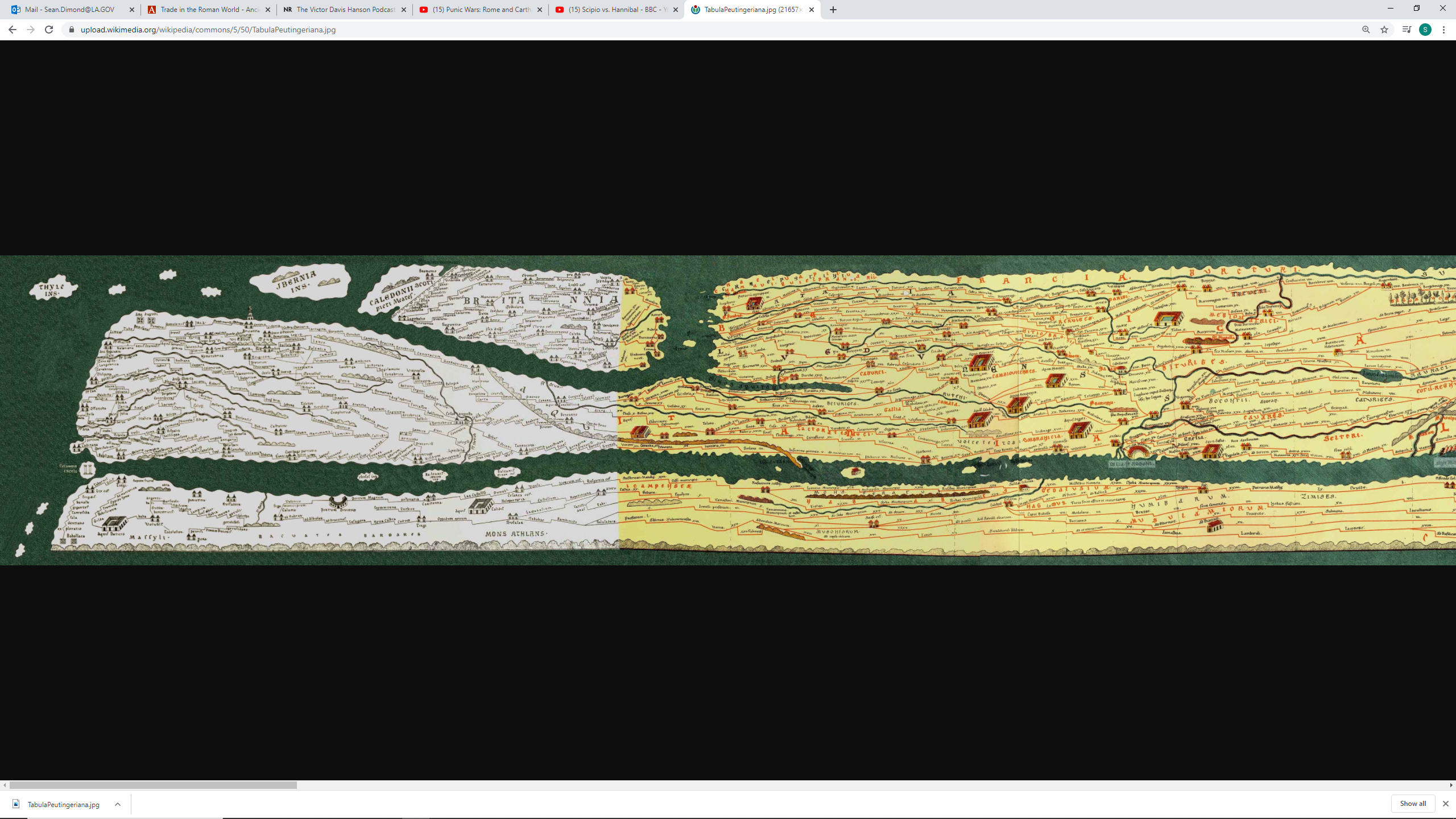 Source J is a graphic representation of the classes in Roman society. The pyramidal shape is meant to illustrate the general number of people in each social class and their relationships to each other. Source J: Roman Social Classes Graphic 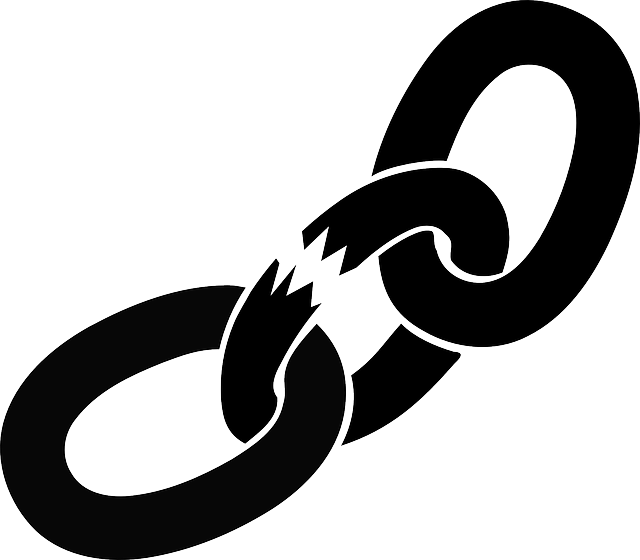 Source N: Roman Government ChartAfter you read: In 509 BCE, the Roman Republic was established in present-day Italy. At first, the government was only made up of patricians, members of the landholding upper class of Rome. Later, the farmers, merchants, artisans, and traders known as plebeians won the right to be elected to the government too. The plebeians demanded that all of the Roman laws be written down and displayed in public so all Romans would know the rules and the punishments for breaking them. As a result, around 450 BCE the government had the laws inscribed on twelve stone tablets and placed in the Roman marketplace, called the Forum. The following are excerpts from the Twelve Tables of Rome.Source P describes how the Roman Republic was transformed into the Roman Empire. Source Q: Augustus of Prima PortaThe assassination of Julius Caesar, the Roman dictator, in 44 BC led to two decades of war as rival leaders tried to take control of Rome. Eventually, Caesar’s great nephew, adopted son and heir, Augustus, defeated his rivals and united Roman-controlled lands as the Roman Empire. He expanded Rome’s borders to cover most of Europe and the areas of Asia and North Africa surrounding the Mediterranean Sea. Augustus’ rule (27 BCE–14 CE) started a two-hundred yearlong Golden Age known as the Pax Romana. Pax Romana means “Roman Peace” in Latin and is used to identify the years 27 BCE–180 CE during which there were fewer wars than in any other period in Rome’s history. The empire strengthened its government, enhanced its power, and created stable conditions in which trade and communication flourished.  The empire protected and governed individual provinces, permitting each to make and administer its own laws while accepting Roman taxation and military control. Through state sponsorship, Romans made great achievements in architecture, engineering, and the arts.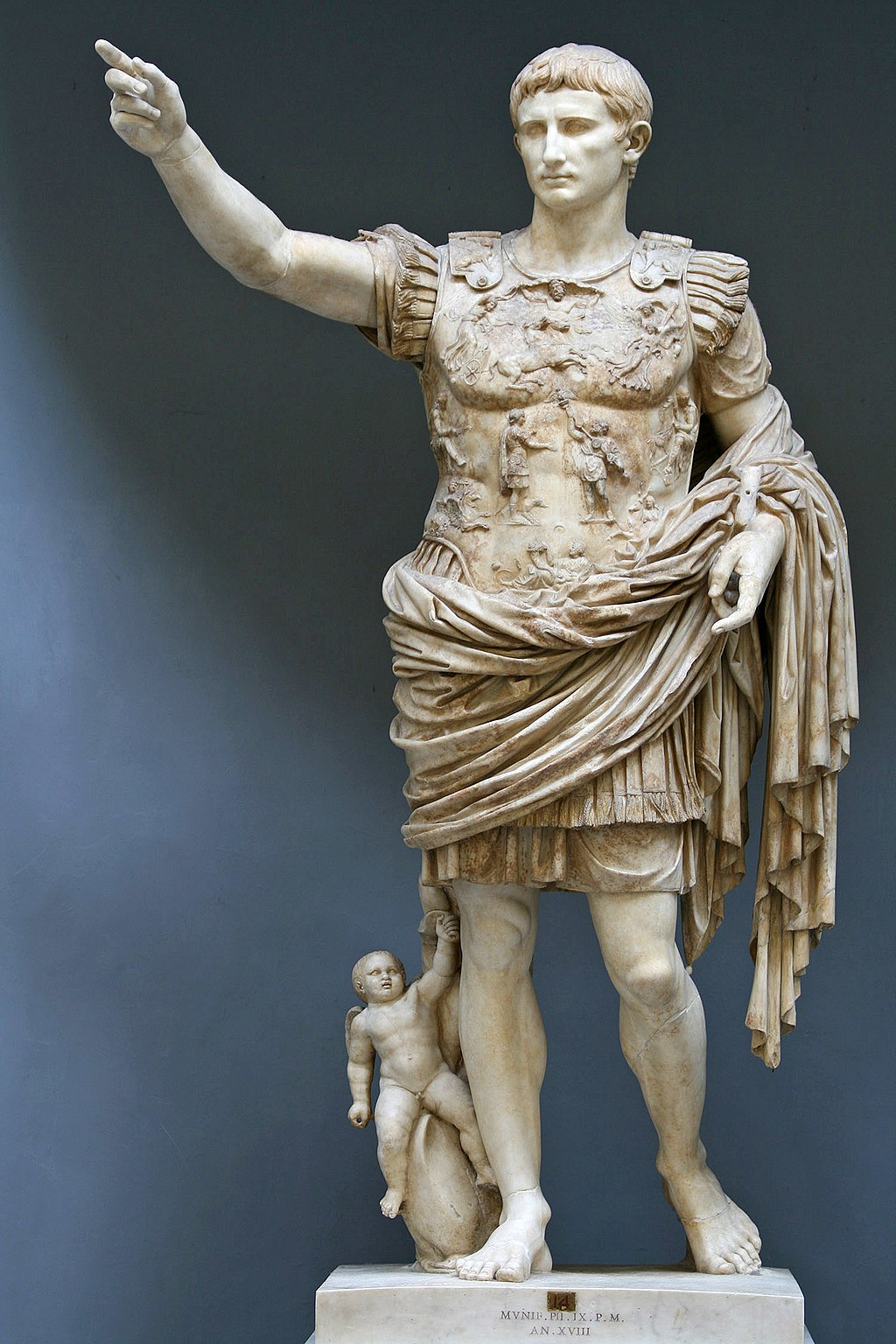 This photograph is of a full-length portrait statue of Augustus Caesar, the first emperor of Rome. It was discovered at the home of Augustus’ third wife Livia Drusilla. Augustus famously remarked, “I found Rome a city of clay, but left it a city of marble.”Source R is a collection of images and captions that describe the achievements of Rome during the Pax Romana. Source R: Image Bank: Pax Romana AchievementsImage 1: Giovanni Paolo Panini – Interior of the Pantheon, RomeThe Pantheon is the best-preserved building from ancient Rome and was completed in c. 125 CE. Its magnificent dome is a lasting testimony to the genius of Roman architects and as the building stands virtually intact, it offers a unique opportunity to step back 2,000 years and experience the glory that was Rome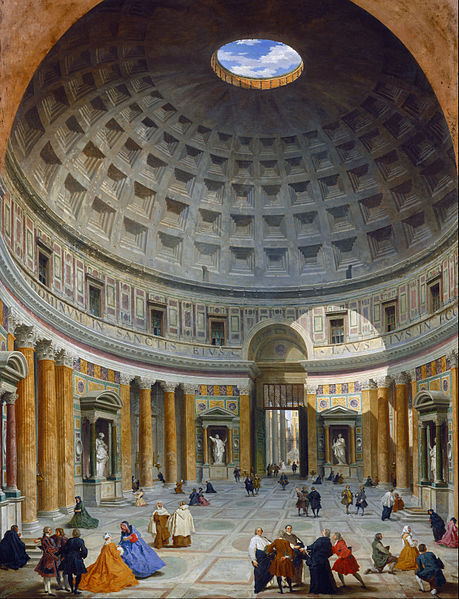 Image 2: The Segovia AqueductThe Segovia Aqueduct in modern-day Spain is a well-preserved example of how Roman engineers used arches to span long distances and support a great amount of weight on a structure. An aqueduct is a structure designed to move water from one location to another.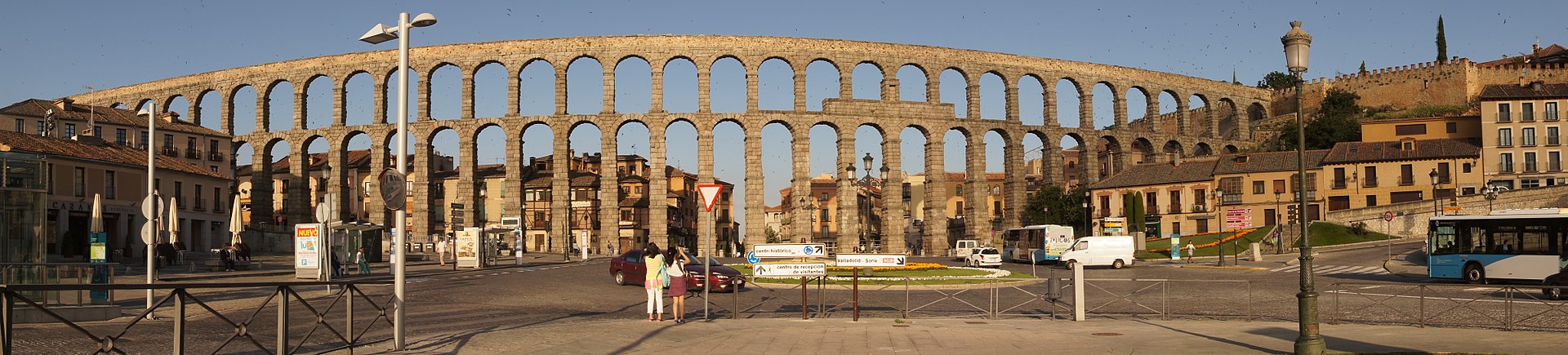 Image 3: The ColosseumRoman theatres and amphitheaters were inspired by the Greek versions. The Romans added a highly decorative stage building which incorporated different levels of columns, projections, pediments, and statues. Theatres also display the Roman passion for enclosing spaces, especially as they were often (partially or completely) roofed in wood or canvas awnings.The fully enclosed amphitheater was a particular favorite of the Romans. The Colosseum is the largest and most famous. Roman arenas were designed simply to entertain, however, they also demonstrated the wealth and generosity of the emperor and provided an opportunity for ordinary people to actually see their ruler in person. 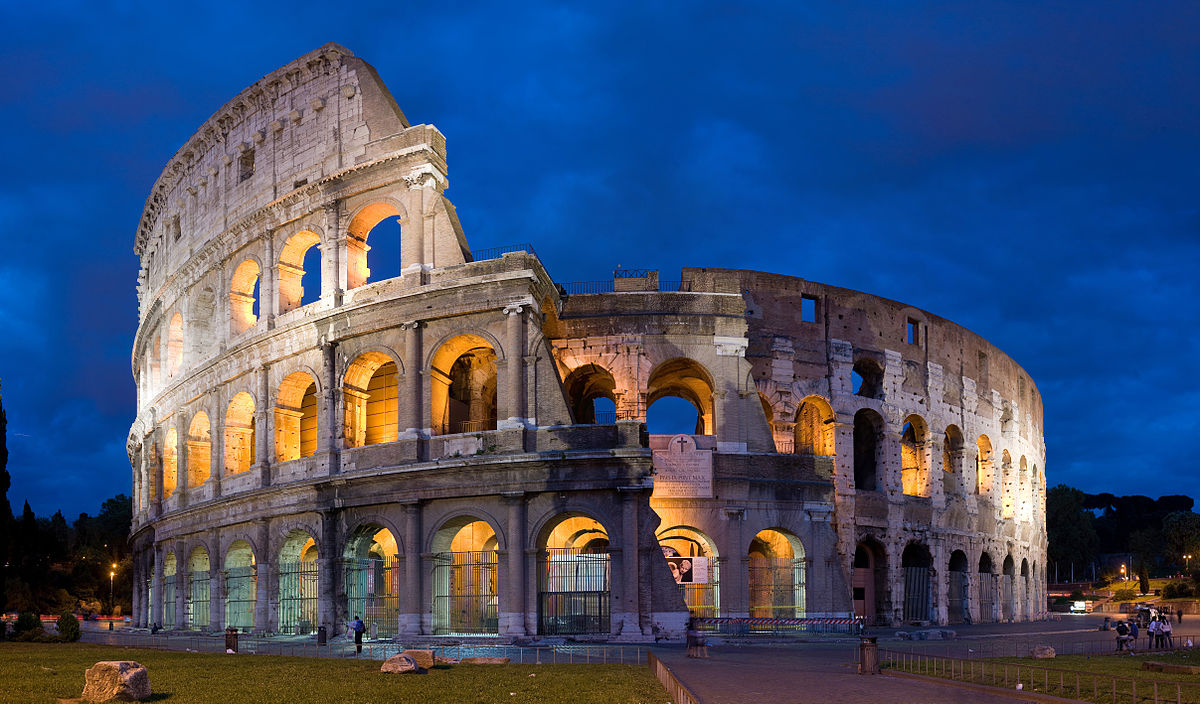 Image 4: Roman Medicine Roman medicine was greatly influenced by earlier Greek medical practice and literature. Romans used a variety of herbal and plant remedies to treat common conditions. For example, Celsus, a famous Roman doctor prescribed a mixture of saffron, myrrh, pepper and cinnamon to treat a bad cough. Because of the risks involved, surgery was rare, and usually only done as a last resort. Injuries regarding the brain, heart, liver, spine, intestines, or kidneys were understood to be beyond medicine’s ability to heal and were not typically treated by doctors. 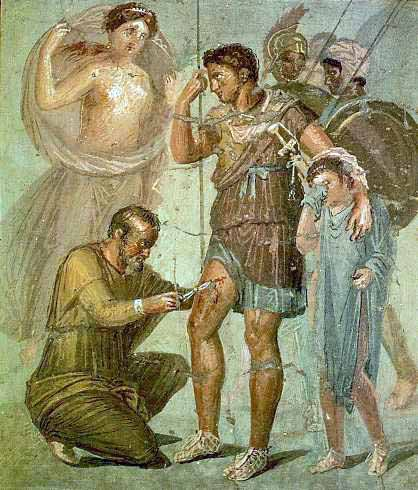 Cases which were commonly brought to Roman doctors tended to be aliments related to the digestive system, skin conditions, bone fractures, gout, and depression. This fresco shows a Roman doctor removing an arrowhead from a soldier’s leg.Source T: Roman Empire CE 350 – 476Romans tended to call people outside of their Empire “barbarians” or “Huns”. The presence of these groups was nothing new for Rome. Rome had fought and conquered many of these people, while others were bribed or invited to settle on Roman land and join the army. Rome’s failure to grant citizenship or land to some tribes, like the Goths, resulted in war. In 410 BCE, Alaric, a Goth, and a former Roman commander, entered Rome and destroyed most of the city.This began a chain of invasions and wars that Roman armies were unable to deal with. By 475 CE Spain, Britain, and parts of Gaul had been lost to various Germanic people and only Italy remained as the “empire” in the west. The Vandals (another tribe) would soon move from Spain and into northern Africa, eventually capturing the city of Carthage. The Roman army abandoned all hope of recovering the area and moved out. The loss of Africa meant a loss of revenue, and the loss of revenue meant there was less money to support an army to defend Rome. 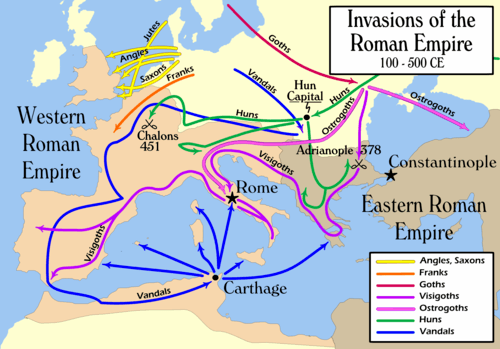 Source: U: Changes in Roman Leadership During the Third Century ChartSource U is a timeline of Roman Emperors and their believed causes of death. The empire suffered from multiple crises in the Third century. Repeated invasions, multiple civil wars, and a deadly plague all contributed to political instability in Rome. After you read: Source W: Eastern and Western Roman Empire in 395 CEIn 285 CE Emperor Diocletian decided that Rome had become too large to manage effectively. He set up a system called “tetrarchy” in which power was shared by four emperors. After Diocletian’s death, this new system created a bloody competition between the four emperors for control. When Constantine became Rome’s sole emperor in 324 CE, he established a new eastern capital (at Constantinople) laying the foundation of an Eastern Roman Empire, as well as the decline of the western part of the empire. 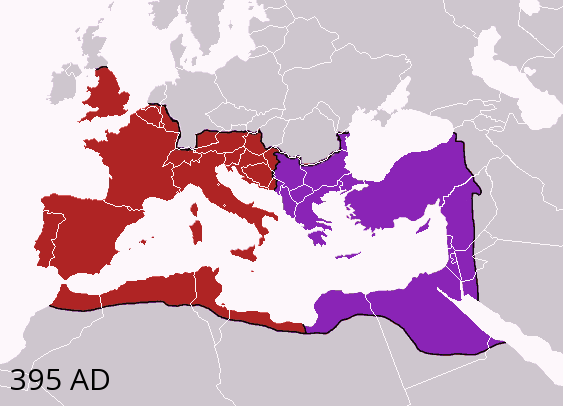 Source X describes how Roman commerce and trade changed beginning in the second century CE.Source Y is written by Priscus, a 5th century Roman diplomat and historian. He describes the differences between living under the rule of Attila, a Hun leader, and the Roman system. Name________________________________________________Date__________________How Did the Achievements of Early Dynasties Influence the Development of Chinese Civilization?In Unit 2, you learned about river valley civilizations, including early Chinese civilizations along the Yellow River in China (also called the Huang He river). In this packet, you will learn about the characteristics and accomplishments of the early Chinese dynasties: The Shang, Zhou, Qin, and Han.Source B: Timeline of Early Chinese DynastiesThis chart shows some of the early dynasties that unified and ruled over ancient China. Some, like the Zhou and Han dynasties, are divided into Western and Eastern periods, indicating a major change or disruption in the imperial succession.   Geography played an important role in the development of Chinese civilization. The maps in Source C show how geography influenced the development of civilization. Source C: China Map BankMap 1 – China’s Major RiversLike in Egypt and Mesopotamia, it is generally accepted that Chinese civilization began in the fertile soil of the Yellow River valley between the Huang He (as known as the Yellow River) and Yangtze rivers near present-day Henan province (a province in China is similar to a state.) Near Henan, archaeologists discovered many prehistoric farming villages with graves filled with pottery and stone and jade tools that point to an advanced culture. This map shows the location of the Huang He and Yangtze rivers, along with the present-day borders of the People’s Republic of China. The smaller map below shows China’s location in the Eastern Hemisphere. 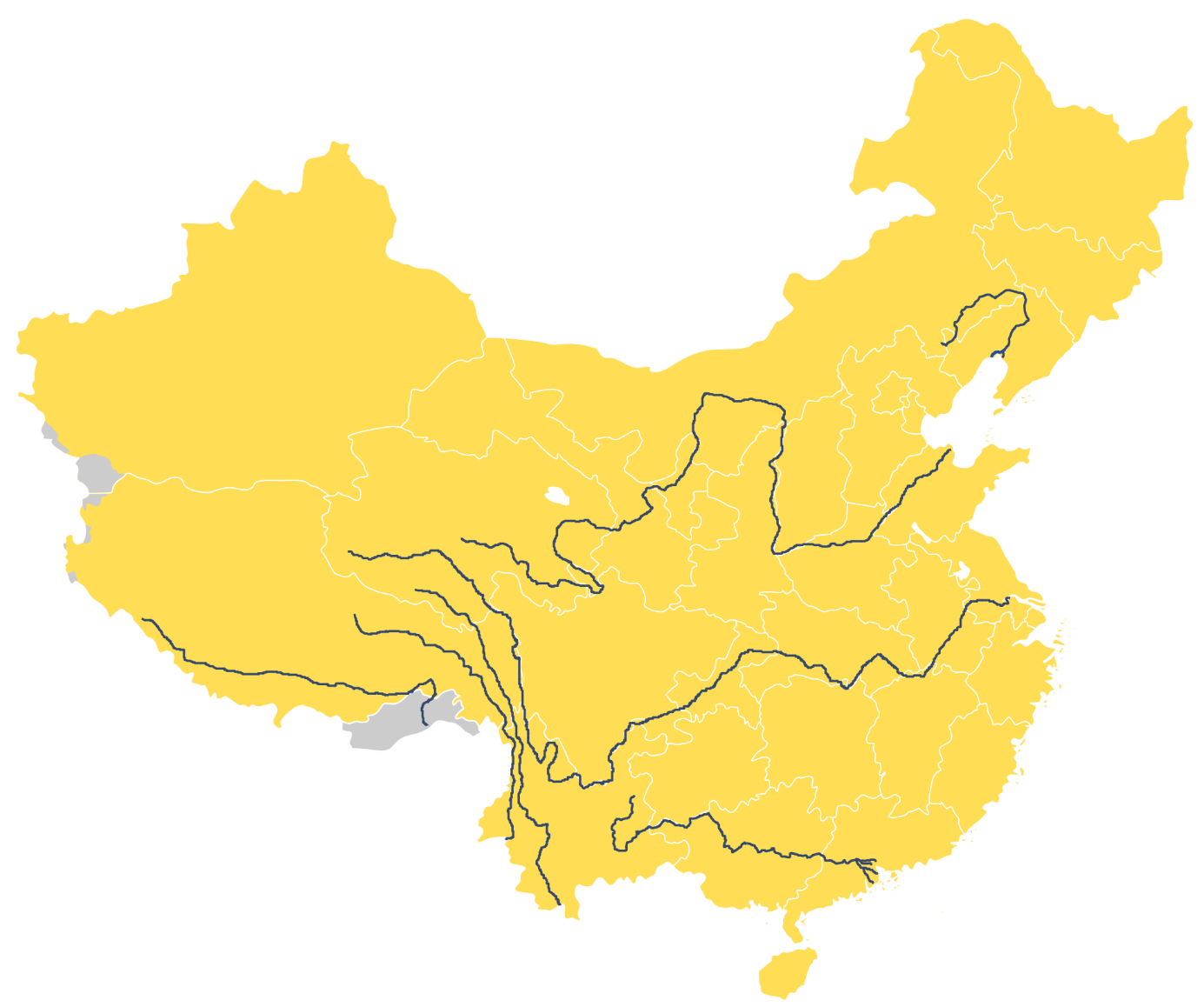 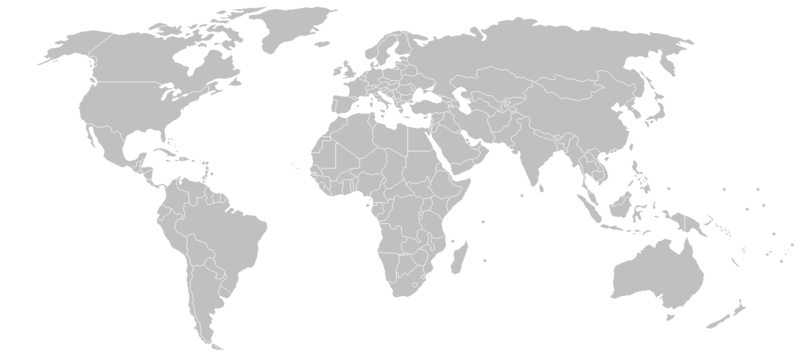 Map 2 – Topographic Map of ChinaThe development of kingdoms and empires in China was heavily influenced by physical geography and climate. Landforms like the Gobi and Taklamakan deserts, along with the Himalayan Mountains, formed natural barriers to migration and trade, but also to invasion and conquest. Travel to Europe and central Asia was possible through a narrow passage of traversable terrain called the Gansu, or Hexi Corridor. 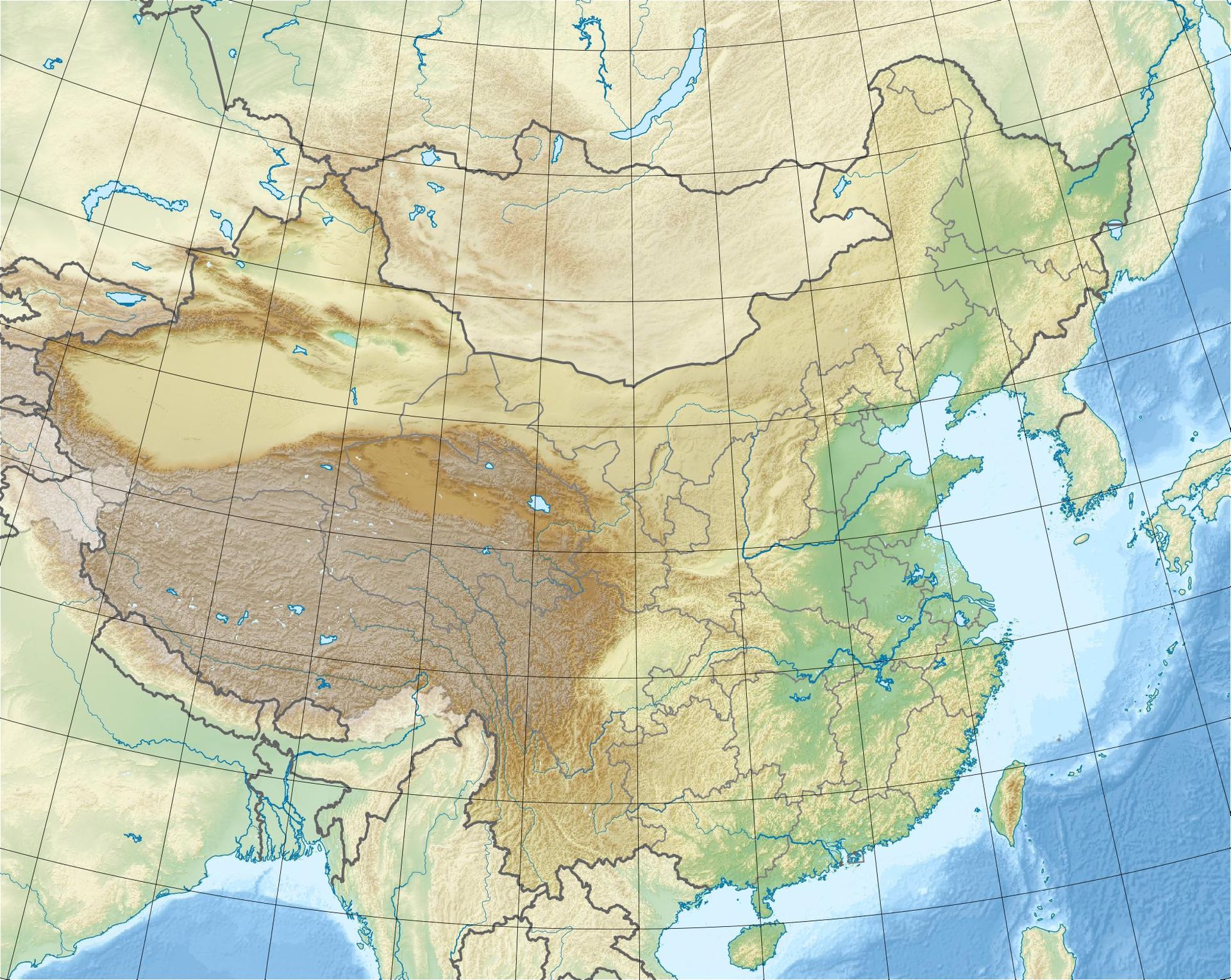 After you read:The following sources highlight some of the achievements and characteristics of the Shang Dynasty (Source D images) and the Zhou Dynasty (Source E images). Source D: Image Bank: Shang DynastyImage 1 – Bu Jar with Taotie Design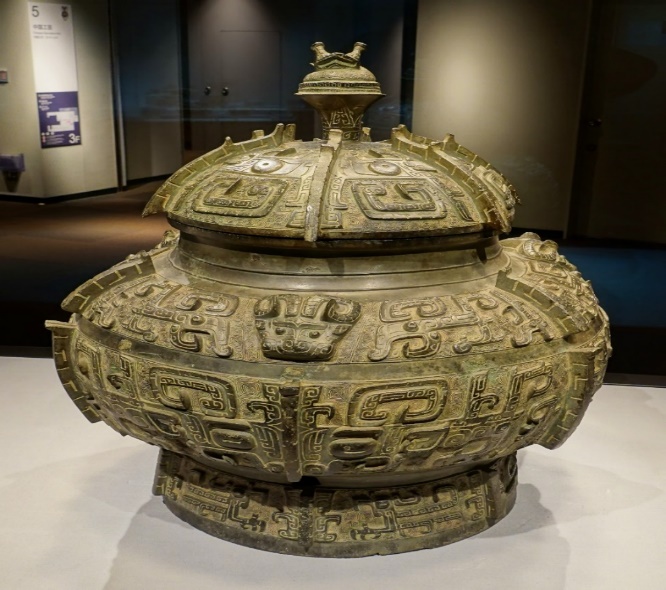 Numerous cultural achievements occurred during the Shang dynasty, including new techniques for casting bronze, a more accurate lunar calendar, and a new system of writing. The bronzes were used in rituals conducted by the ruling elite. These rituals required the use of wine vessels, water containers and food containers, for heating and serving purposes. What makes the bronzes unique are the precise, intricate designs and motifs that cover their surfaces and the interesting collection of shapes developed during the Shang Dynasty.Image 2 - Bronze Axe BladeThis photograph is of a bronze Shang axe blade, found in a tomb in the North China Plain. The Shang Dynasty brought a new level of sophistication to the production of bronze weaponry for the ruling elite, including swords, spears, axes, armor, and chariots. This involved considerable mobilization of labor and resources. The presence of human sacrifices in some of the tombs suggests a harsh regime. The Shang were frequently at war with their neighbors, and eventually were overtaken by the Zhou, a state which rose in power to the southwest of the Shang capital in the Wei River Valley. 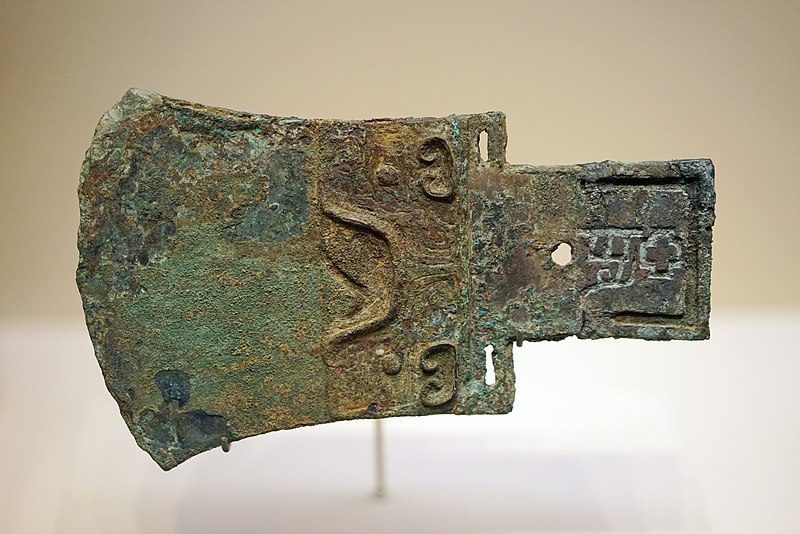 Source E: Image Bank: Zhou DynastyImage 1 – Zhou Social PyramidThe Zhou Dynasty (which replaced the Shang) was among the most significant of the early Chinese dynasties and the longest lasting of any in China’s history. It is divided into two periods: Western Zhou (1046–771 BCE) and Eastern Zhou (771–256). Zhou society was divided into layers, with the King and the royal family “owning” all the land in the kingdom. In exchange for loyalty and soldiers, the king would give certain noble families large plots of land to run as they please. Each noble formed his own separate state with its own legal system, tax code, currency, and militia. They paid tribute and taxes to the Zhou king and provided him with soldiers when necessary. The nobles did not farm their land themselves; instead, peasants worked the land in exchange for shelter and protection.Image 2 - Art of War by Sun-TzuThe Zhou dynasty made significant advances in agriculture, education, military organization, literature, music, as well as political and religious innovations. Many of the Zhou’s innovations and ideas influenced later dynasties. For example, Sun-Tzu, a military advisor to kings, recorded his thoughts on strategy and warfare in the famous “Art of War.” His ideas had an enormous influence on military strategy in the Zhou Dynasty and in Chinese history generally. Some Chinese historians living in the Warring States period looked back at the Zhou dynasty as a “golden age” they wanted to return to. 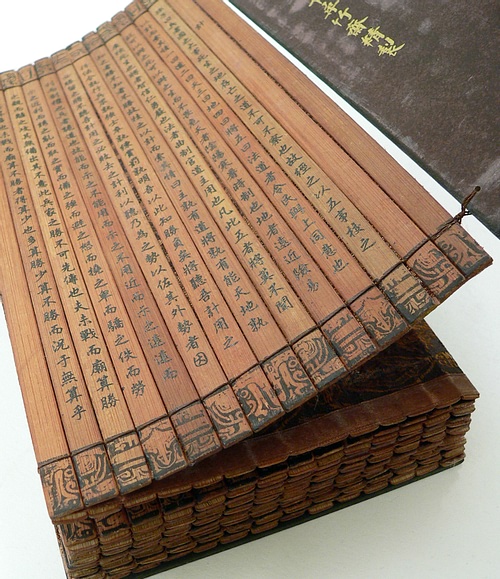 Image 3 – Western Zhou States MapThe Zhou Dynasty could not maintain their incredibly large territory effectively, so the ruling family sent out trusted generals, family members, and other nobles to establish smaller states which would be loyal to the king. This policy was called fengjian (which means “establishment”) and it was effective at first, but it planted the seeds of the Zhou’s doom. The Zhou over-reliance on powerful nobles for soldiers and tax revenue left them unable to defend their own territory, and in 771 BC, they were forced to evacuate their capital at Haojing and move to Luoyi. This event marks the beginning of the period historians call the Eastern Zhou. yi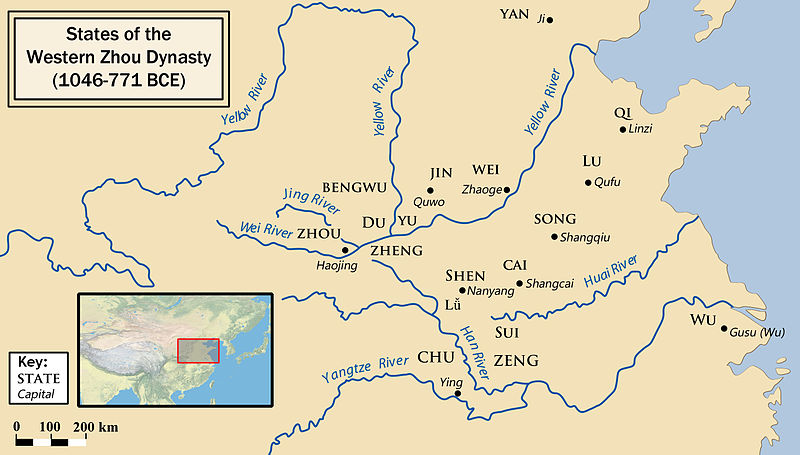 Image 4 – Eastern Zhou Spring and Autumn Period 600 BCEThe map below shows how the Zhou dynasty fractured into many smaller states and only retained the land around their capital of Luoyi. The states with red lettering are sometimes called the five hegemons. A hegemon is a leading or major power. After moving their capital to Luoyi, the Zhou dynasty continued to decline in power as they lost territory to their increasingly powerful neighbors. Warfare between the states became common, as each state competed to increase its territory and dominate the others. The takeover of the Jin territory by the Qin marks the beginning of a new era, one historians call the Warring States period. 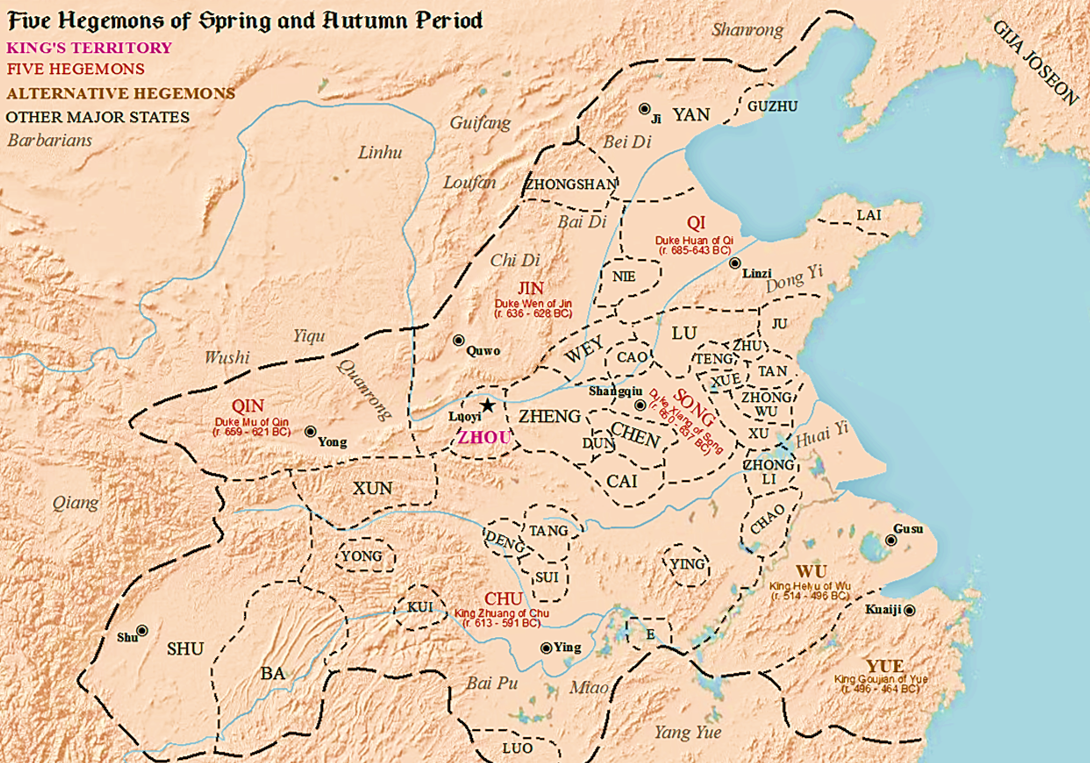 Source F: Warring States Period MapThe Warring States period (475 BC–221 BC) is generally characterized by warfare and conflict. A variety of innovative social, political, and religious movements began during this period in response to the endless cycle of violence. These include: Confucianism, Legalism, and Taoism. Each of these belief systems sought to explain the chaos and violence people were experiencing while also offering a solution. The map below shows seven warring states that existed before the Qin would unify China under their rule. 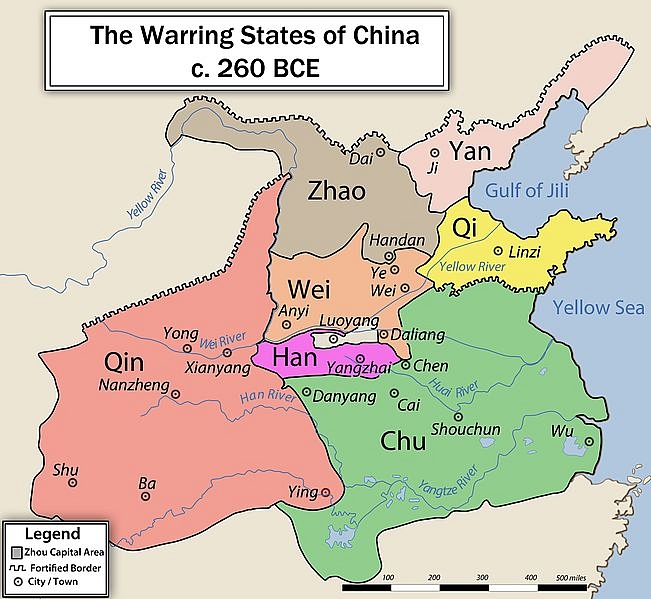 The next sources discuss how the Qin dynasty emperor Qin Shi Huangdi was able to end the Warring States period and unite China under the Qin dynasty. 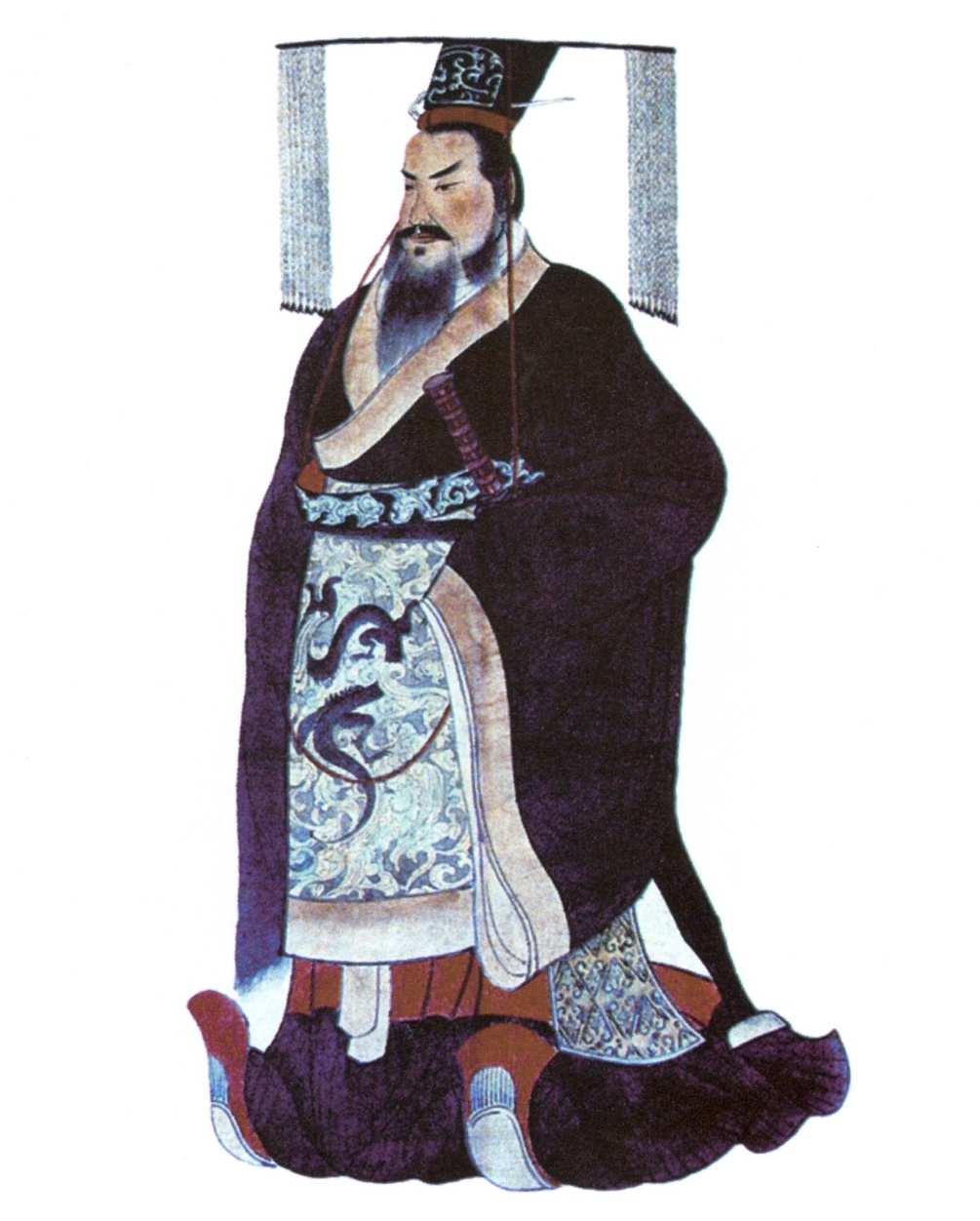 Source G: Qin Shi Huangdi, the First Emperor of ChinaQin Shi Huangdi was the first ruler of a unified China. Qin Shi Huangdi means “First Emperor of the Qin” and is a title, not a proper name. The Qin Dynasty (pronounced “Chin”) that he founded is where the English word for China comes from. Qin Shi Huang grew up at the Qin court and became the emperor at age 12 or 13 following his father’s death. Qin Shi Huangdi came to power during the Warring States period, when the Zhou dynasty had broken into seven separate states; Chu, Han, Qi, Qin, Wei, Yan and Zhao. They fought each other for supremacy. Although the Qin had a formidable army, iron weapons and war chariots, Qin Shi Huang (then named King Zheng) was unable to make any significant headway in victory over the other states. The Qin would have to adopt new strategies and ideas if they wanted to overcome their rivals.Source I is a description of Shi Huangdi’s reforms by Han Feizi, a legalist philosopher and contemporary of Shi Huangdi.Source J is an account of a Li Si, an advisor to Qin Shi Huangdi, regarding the Qin’s actions towards the other warring States. This account was recorded by Sima Qian, an ancient Chinese historian who was heavily biased against Qin Shi Huangdi. Source K: Image Bank: Qin Dynasty Policies and ActionsImage 1:  Ban Liang CoinsBan Liang coins were traditionally associated with Qin Shi Huangdi, the first Chinese Emperor, who united China in 221 BC. By having a standardized currency, trading between the states (who had different currencies) would be much easier. The Ban Liang cash coins further introduced the tradition of stringing coins together with a rope for convenience; this was because of its round shape with a square hole, something future Chinese coins would continue to do until the early days of the Republic of China in 1910 (2000 years after the Qin dynasty).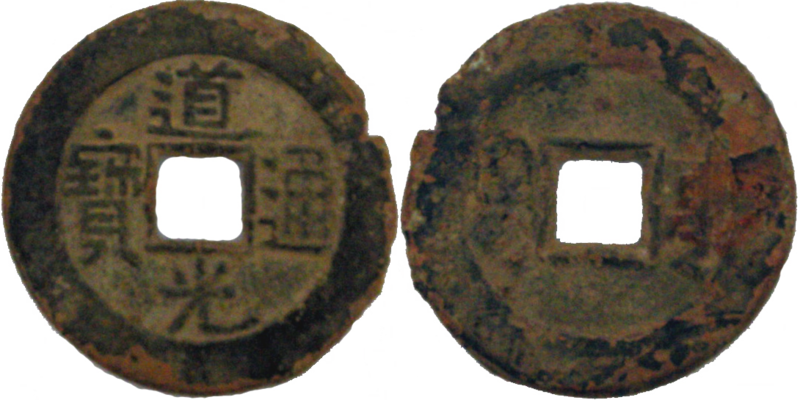 Image 2 - Lingqu CanalIn 214 BC, Qin Shi Huang ordered the construction of a canal (artificial river) connecting the Xiang and the Li rivers, in order to more easily move goods and people and the Qin military throughout the new empire. The Qin built many such canals, as well as a system of roads that spanned the entire empire. 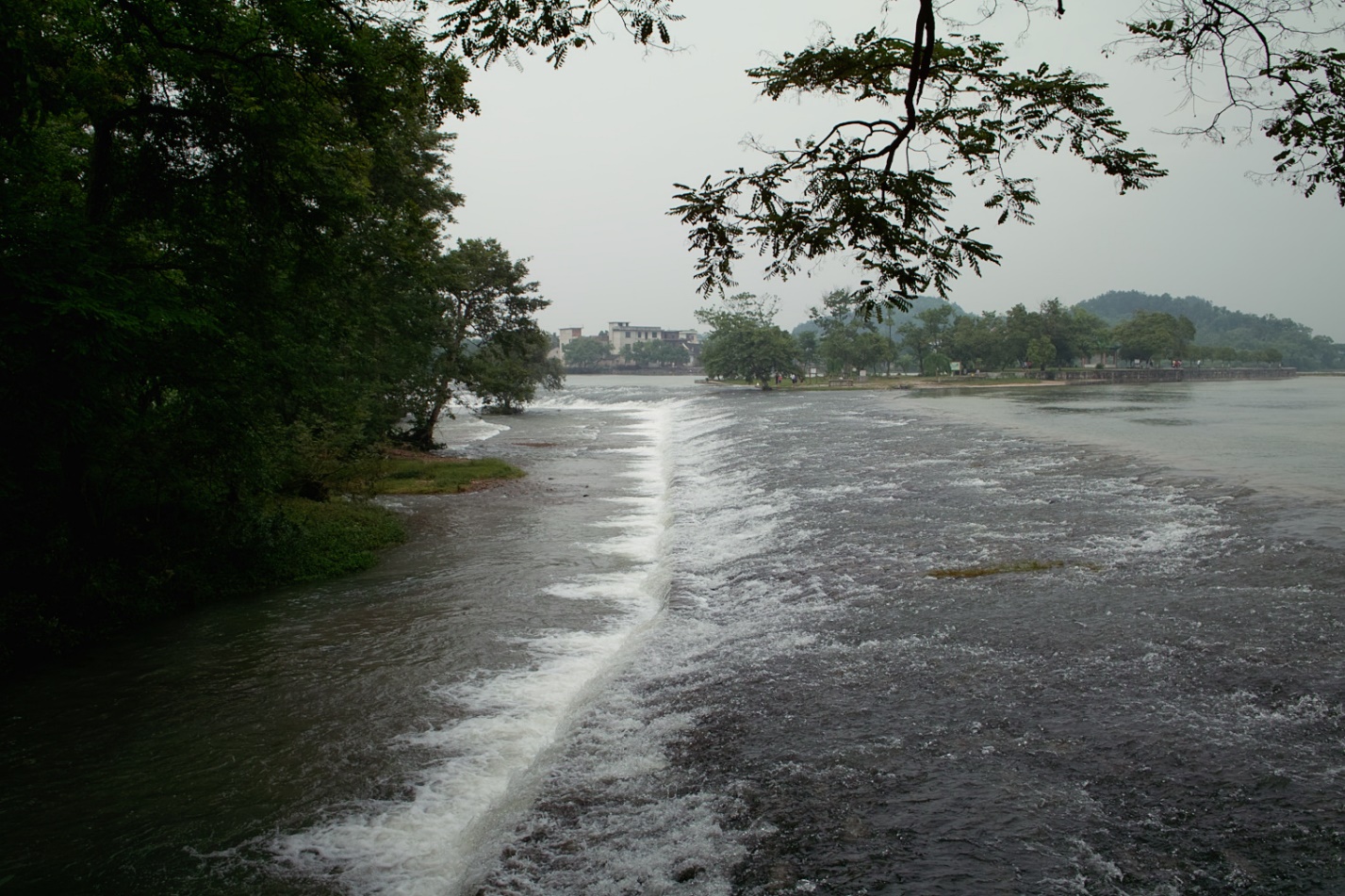 Image 3 – Stone Slab with Twelve Qin Characters In the Warring States period, writing systems varied between the states, and specific characters (symbols) took on different meanings. Qin Shi Huangdi ordered the standardization of written characters, a major step in overcoming cultural barriers between the different parts of the empire. Though literacy was far from widespread, standardizing Chinese characters meant that imperial edicts (statements) and laws would be clear and less open to interpretation. The tablet shown below proclaims Qin Shi Huangdi rise to emperor and the prosperous future where “no men will die along the road.”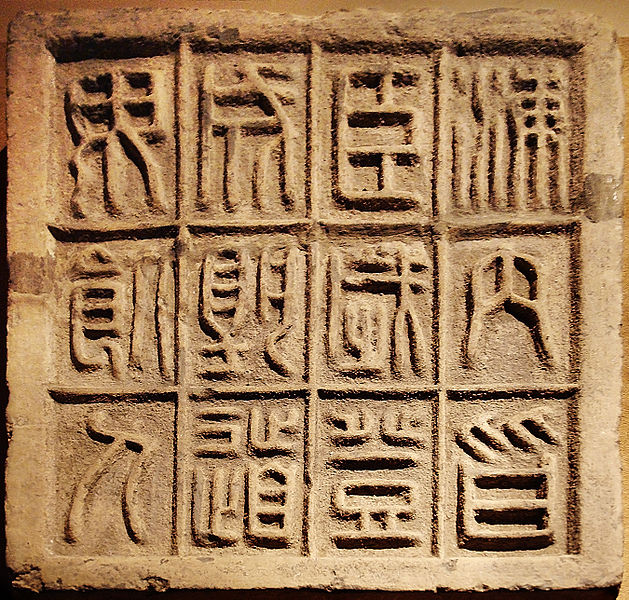 Image 4 - The Great Wall  The Great Wall of China is a series of stone and earthen fortifications in China, built, rebuilt, and maintained between the 5th century BC and the 16th century to protect the northern borders of the Chinese Empire from attacks from nomadic pastoral people who lived to the north. The walls would not necessarily prevent their raids into Qin territory, but they would slow them down and give Qin armies time to prepare for battle. Several walls, referred to as the Great Wall of China, were built since the 5th century BC. One of the most famous is the wall built between 220–206 BC by the first Emperor of China, Qin Shi Huang; little of it remains today.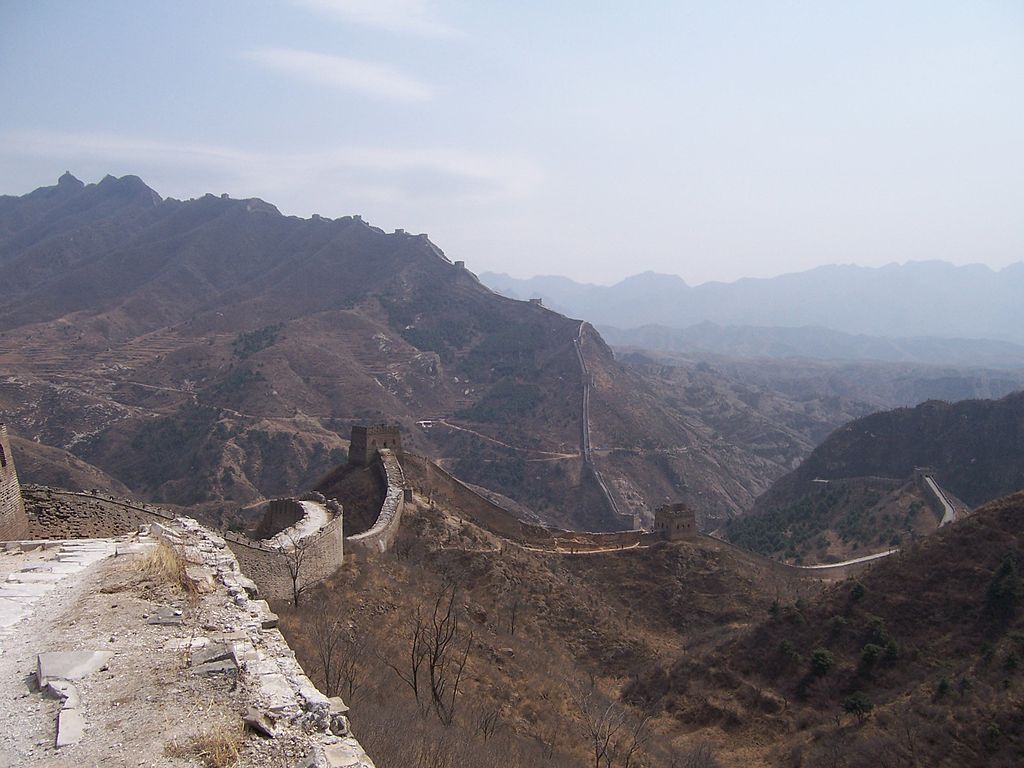 Image 5 – “Killing of the Scholars and Burning the Books” by Hung Wu, from Lives of the EmperorsThis painting shows Qin Shi Huangdi overlooking a scene of burning books and the execution of scholars. Legalist philosophers like Shang Yang and Han Feizi believed that ideas and philosophies that contradicted legalism were dangerous. During the Qin dynasty, scholars of other schools of thought were persecuted and killed, while their books were burned. 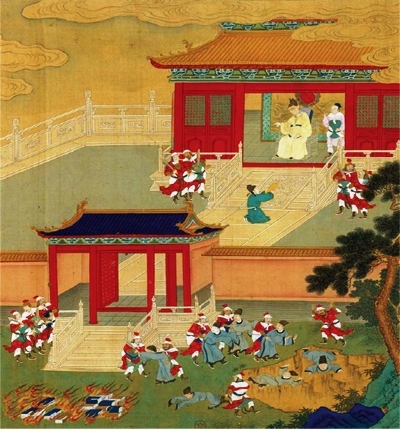 Image 6 – Qin CrossbowThe Qin mobilized their population to support the military in unprecedented ways. Starting at age 15, men were enlisted in areas ranging from frontline combat, agricultural production, or logistic services. The Qin also created advanced weaponry, including stronger bronze swords and a quickly reloadable crossbow, pictured below.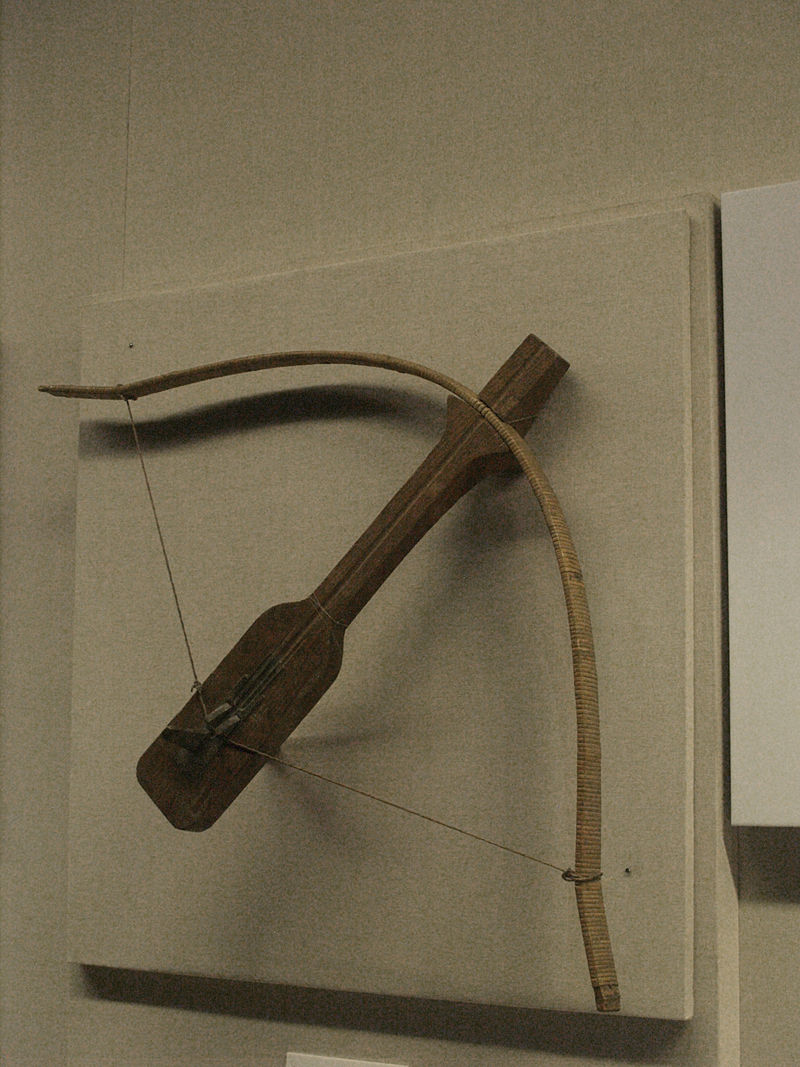 Image 7 – Commanderies (Prefectures, The Jun) of Qin DynastyAfter conquering the other six warring states, the Qin divided up their new territory into Jun, a term that is usually translated as commanderies. These administrative divisions helped the Qin collect taxes, raise armies, and break the power base of the old noble families who ruled in the area. 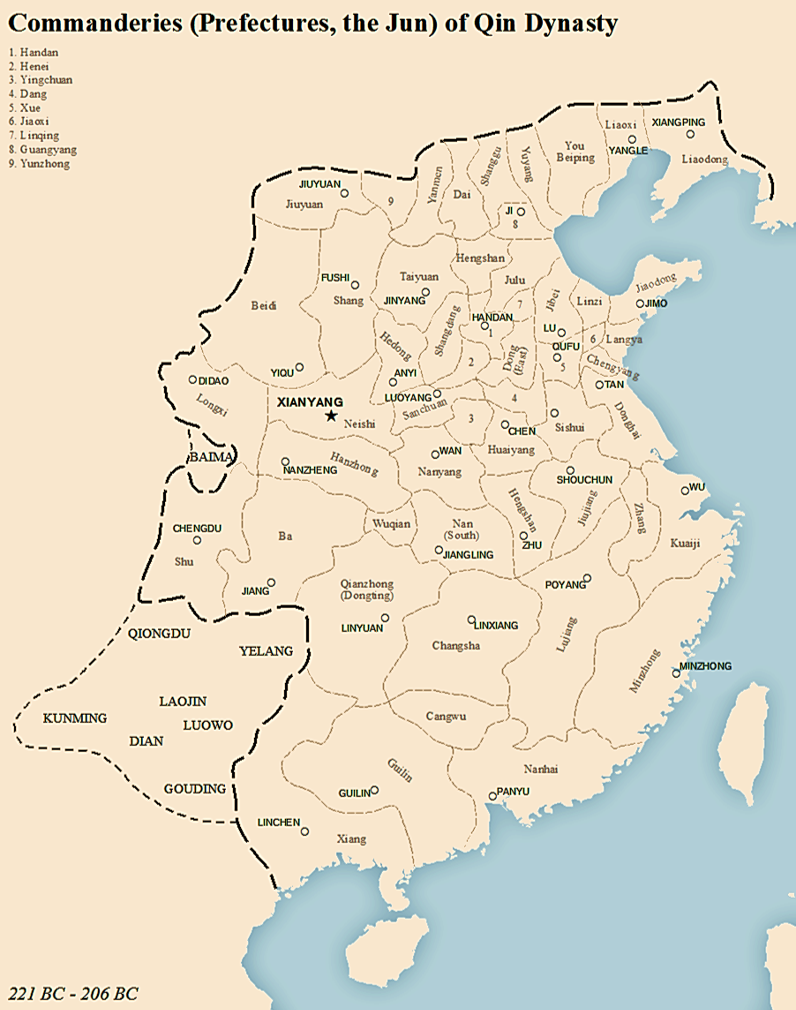 Source L: Liu Bang, or Han Gaozu, First Emperor of the HanWhen Shi Huangdi died in 210 BCE, his empire was immediately threated with rebellion. The rebels were led by nobles like Xiang Yu, whose power had declined as a result of the centralizing policies of the Qin. Centralizing policies places more power in the hands of the emperor, and less power in the hands of the nobles, or powerful families. After a difficult battle in which the rebellion was almost defeated, Xiang Yu elevated a brave commoner, Liu Bang, to king of the state of Han. Liu Bang continued the rebellion and eventually defeated the last Qin emperor. Liu Bang treated the last Qin ruler and his family courteously, but Xiang Yu ordered them all executed.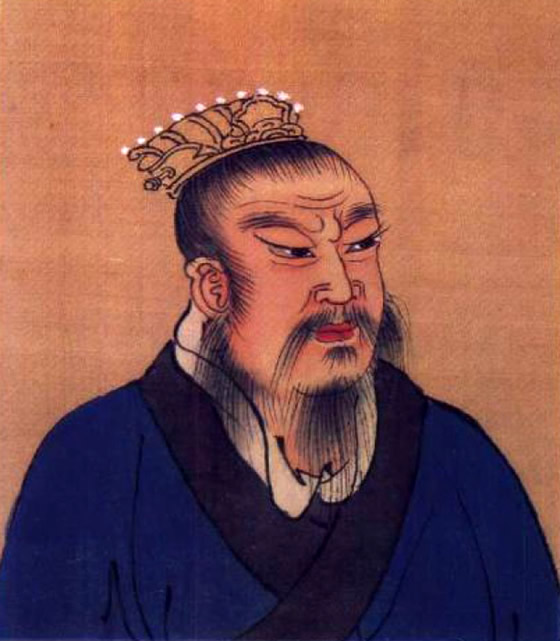 This was not the first time Liu Bang and Xiang Yu had disagreed (they had been sparring with each other over battle tactics for a year.) Their mutual ambition to become sole ruler of China ignited the conflict which was resolved in Liu Bang’s favor at the Battle of Gaixia in 202 BCE when the last of Xiang Yu’s forces were defeated. Liu Bang (known later as Han Gaozu) was now the supreme ruler of China and founded the Han Dynasty.Source N: Zhang Qian leaving emperor Han Wudi for his expedition to Central Asia. Mural in Cave 323, Mogao CavesThe Han Dynasty of China was regularly attacked by the nomadic tribes of the Xiongnu on their northern and western borders. In 138 BCE, Emperor Wu sent his representative, Zhang Qian, to the west to negotiate with the other states for help in defeating the Xiongnu. Zhang Qian’s expedition led him into contact with many different cultures and civilizations in central Asia, among them those whom he called the “Dayuan,” Greeks who had descended from Alexander the Great’s (previous king of the Greek and Macedonian kingdom) army. The Dayuan raised strong horses that Zhang Qian believed could be used effectively against the Xiongnu; he reported his findings to emperor Wu. The horse had long been known in China and had been used in warfare for cavalry and chariots as early as the Shang Dynasty, but the Chinese admired the western horse for its size and speed. With the horses of the Dayuan, the Han Dynasty defeated the Xiongnu. This success inspired Emperor Wu to speculate on what else might be gained through trade with the West, and with the Gansu corridor now controlled by the Han, commerce between the East and West was poised to grow.  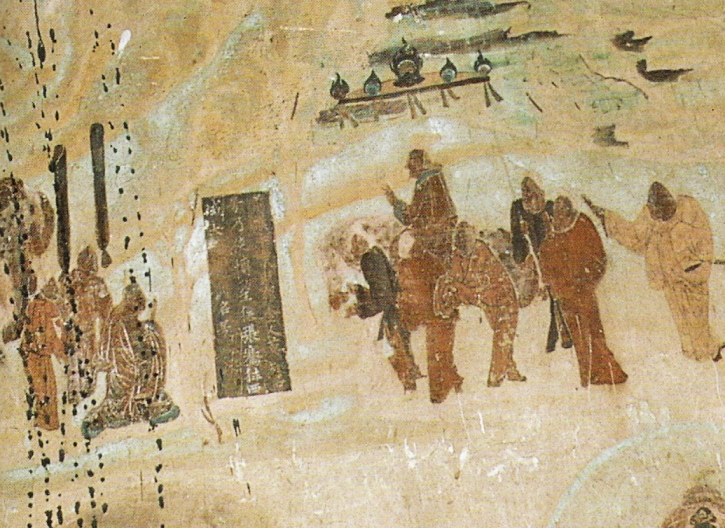 After you read:Source O: Document Bank: The Silk RoadDocument 3 - Silk Road MapThe Silk Road trade played a significant role in the development of the civilizations of China, the Indian subcontinent, Iran, Europe, the Horn of Africa (Eastern part of Africa where Somalia is) and Arabia, opening long-distance political and economic relations between the civilizations. Though silk was the major trade item exported from China, many other goods and ideas were exchanged, including religions (especially Buddhism) and technologies like paper and gunpowder. Diseases, most notably the plague, also spread along the Silk Road.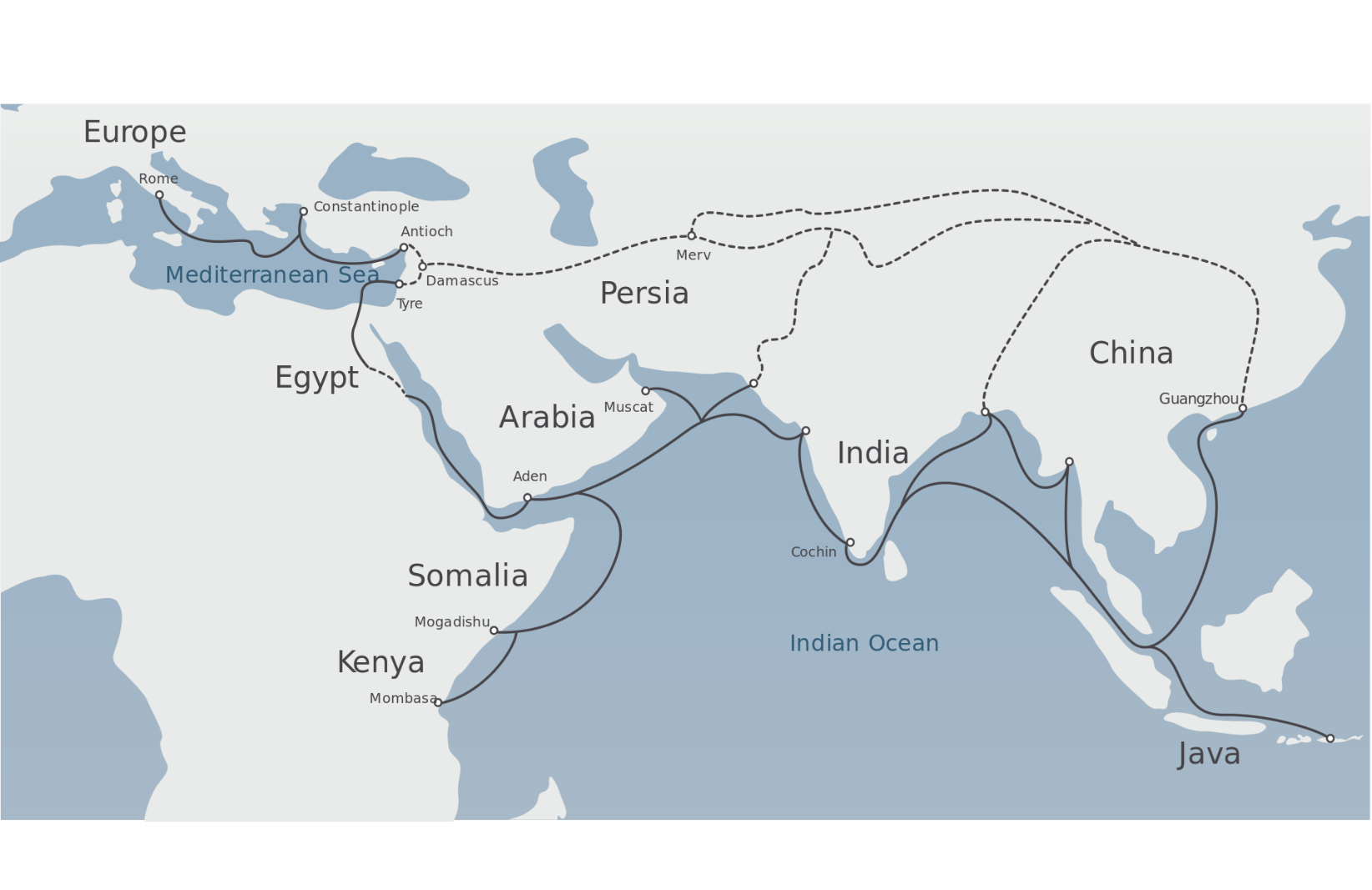 Document 4 – Spread of BuddhismBuddhism is a widespread religion, founded by Siddartha Gautama in northeastern India in the 5th century BC. Buddhism promotes peace through a rejection of desires and earthly attachments. Buddhism was introduced to China through traveling merchants during the reign of Emperor Mingdi (57–75 AD). Legend recounts that Mingdi was visited in a dream by a golden image of the Buddha. The emperor is said to have responded by recruiting two Buddhist monks from India and building the first Buddhist temple at Luoyang, the Capital of the Han empire. 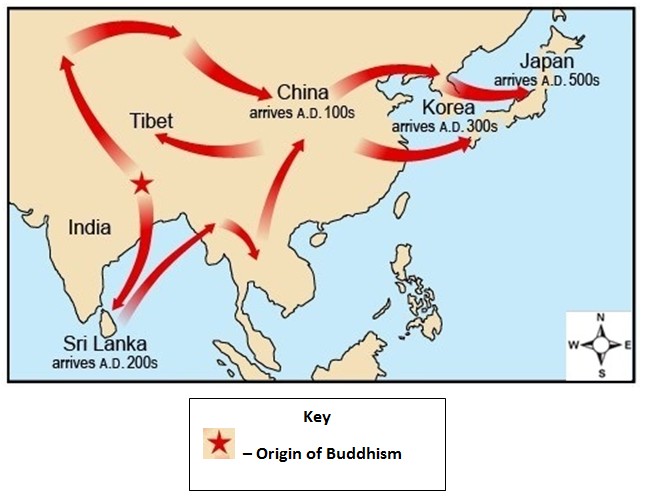 Documents 5 and 6 are quotations from Buddha in the 6th century BCE and Sima Qian, a Han historian writing nearly 700 hundred years later, after Buddhism had spread to China and become popular. Source P: Document Bank: Han AchievementsDocument 1 – Drawing of a farmer raking rice paddies in China with an ox-drawn plough by Augustin HeckelThe Han period witnessed a number of important technical inventions and improvements which helped make agriculture much more efficient than in previous times. Better metalworking skills and the wider use of iron meant tools were more effective. The plough, in particular, was greatly improved, and now had two blades instead of one. It was more easily directed, too, with the addition of two handles. The arrival of the wheelbarrow helped farmers shift loads more efficiently. Irrigation was greatly improved by mechanized pumps—worked either by a pedal or using a pole with a counterweighted bucket—and wells were made more efficient reservoirs by lining them with bricks. Meanwhile, crop management became more sophisticated with greater care taken over the timing of planting and the sowing of alternate crops in successive rows to maximize yields.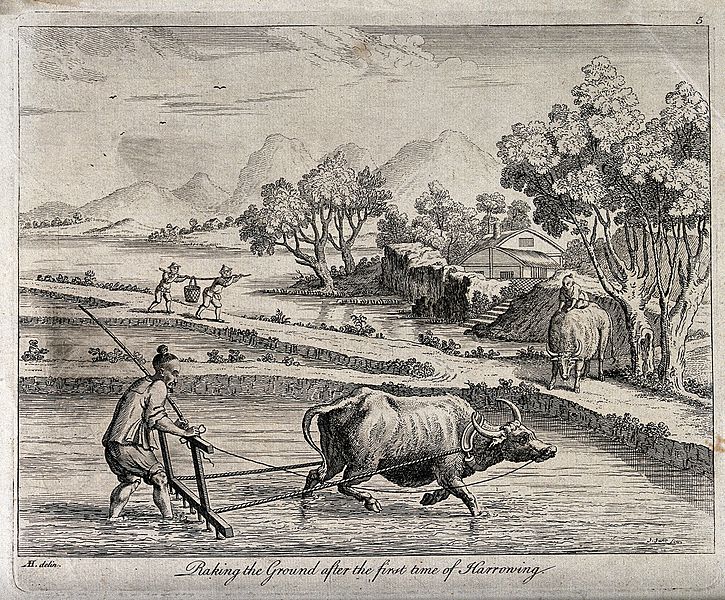 Document 2 – Literature During the Han DynastyThe earliest surviving literature from ancient China dates to the Han period, although it is possible that earlier writings were deliberately destroyed or have simply been lost. The most famous Han work is undoubtedly the Shiji (Historical Records or Records of the Grand Historian) by Sima Qian (135–86 BCE), who is often called China’s first historian. The Shiji draws on both oral and written records, including those in the imperial archives, and was begun by Qian’s father. The Shiji goes much further than recording the imperial dynasties in sequence, beginning with early legendary emperors and ending in Qian’s own time. Thus, the 130 chapters cover two and a half millennia of history. With a new approach to history, including descriptions of technological and cultural developments as well as biographies of non-royal famous figures and foreign peoples, the work would hugely influence the official Chinese histories that followed in subsequent dynasties.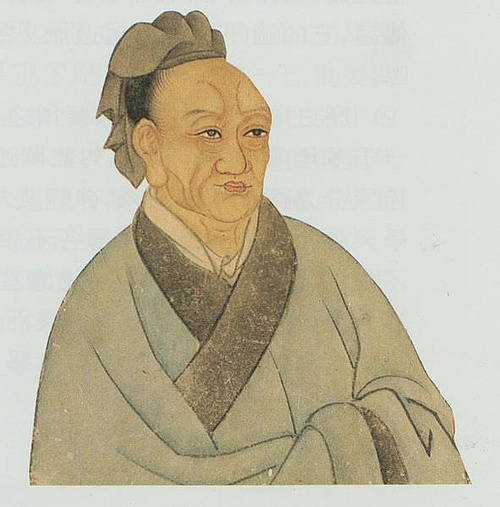 Document 3 – “Paper in Ancient China” by Mark CartwrightThe widespread use of paper and printing were features of ancient China which distinguished it from other ancient cultures. Traditionally the invention of paper is dated in the early 2nd century CE, but there is evidence it was much earlier. As a cheaper and more convenient material than bamboo, wood, or silk, paper helped spread literature and literacy, but it was used for many other purposes, from hats to packaging. The traditional date for the invention of more refined paper has long been 105 CE. Cai Lun, the director of the Imperial Workshops at Luoyang, is the one credited with creating paper by using soaked and then pressed plant fibers which were dried in sheets on wooden frames or screens. Cumbersome bamboo or wooden strips and expensive silk had been used for centuries as a surface for writing, but after much effort, a lighter and cheaper alternative had finally been found in the form of paper scrolls. The drawing below shows two people preparing bamboo to be turned into paper.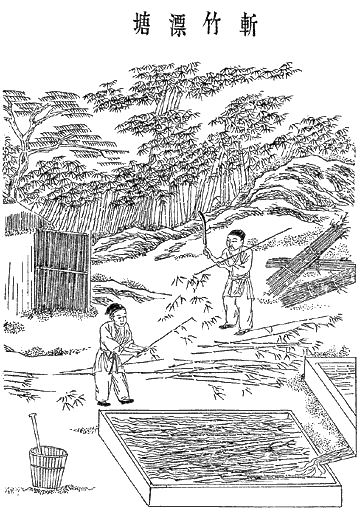 Document 4 - Painting of a Chinese Emperor Receiving a Candidate’s ExaminationThe Han Dynasty, which lasted from 200 BC–220 AD, was a time of relative peace and prosperity for China. Paper was invented and China started the world’s first Civil Service Exam. The Civil Service Exam was a test people (usually young men from wealthy houses) had to pass before taking government office. This was known as the examination system. The exams had multiple levels and were extremely difficult to pass, requiring extensive knowledge of law, government, and religious texts. The examination system helped keep the government from becoming staffed by incompetent administrators or dominated by single noble families (though not entirely). 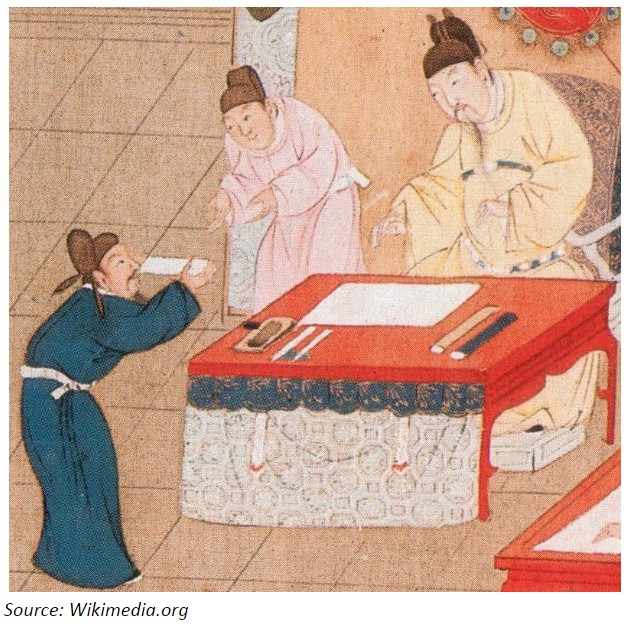 Document 5 – Han Civilization MapSome Han emperors, like Emperor Wu, were constantly trying to expand the borders of the empire. The Han conquered or exerted control over a larger territory than any dynasty before it. This was possible in part due to the Han’s ability to field an enormous number of soldiers and cavalry. At its height, the Han dynasty was capable of fielding up to 300,000 horsemen. The shaded territory shows land held by the Han dynasty in 2 CE. 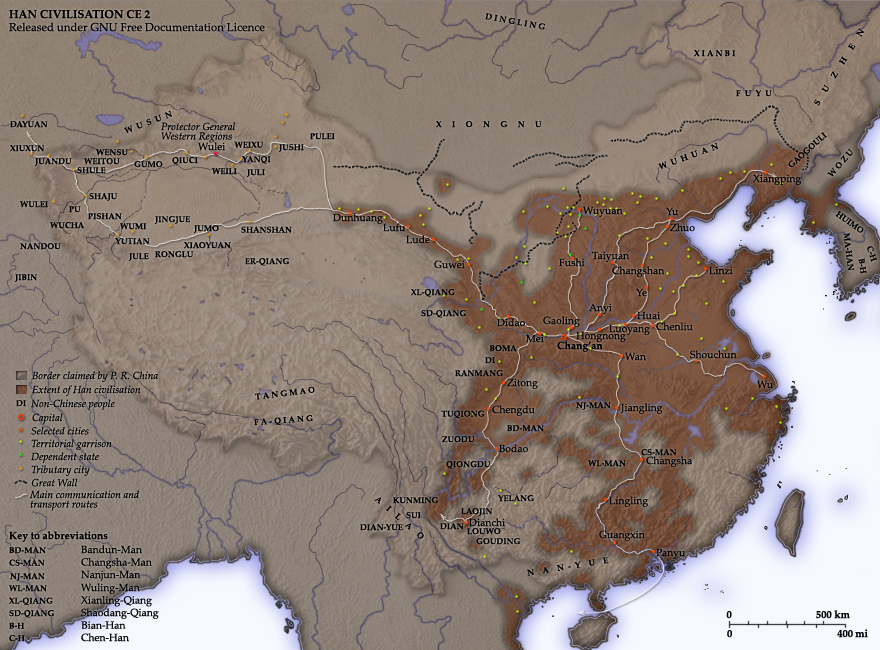 In previous lessons, you have learned about different philosophies—ways of belief about the world and people—that were present in ancient China. In the next lessons, you will learn about more philosophies and some religious beliefs present in ancient China. Religious beliefs are different than philosophies in that they include a belief about one or many Gods.Source W: Image Bank: Religion in Ancient ChinaImage 1 - Ancestor ShrineIn the Shang dynasty the ancestors of the royal family were thought to reside in heaven within the hierarchy of other spirit-gods. These ancestors, it was believed, could be contacted via a shaman. In the Zhou period, the ancestors of rulers had their own dedicated temples, typically within the royal palace complexes. The homes of ordinary citizens had a dedicated room where inscribed wooden tablets were set up which recorded the names, genealogies, and achievements of the most important male and some female ancestors. Offerings were regularly made at the family temple or shrine. These took the form of food and drink or the burning of incense and were carried out on significant dates such as New Year’s Day. For imperial ancestors, there were more extravagant ceremonies involving musicians and dancers, and gifts, too, of precious goods and engraved bronze vases. By venerating one’s elders, even the dead, ancestor worship reinforced many of the ideas of Confucianism in ancient Chinese society.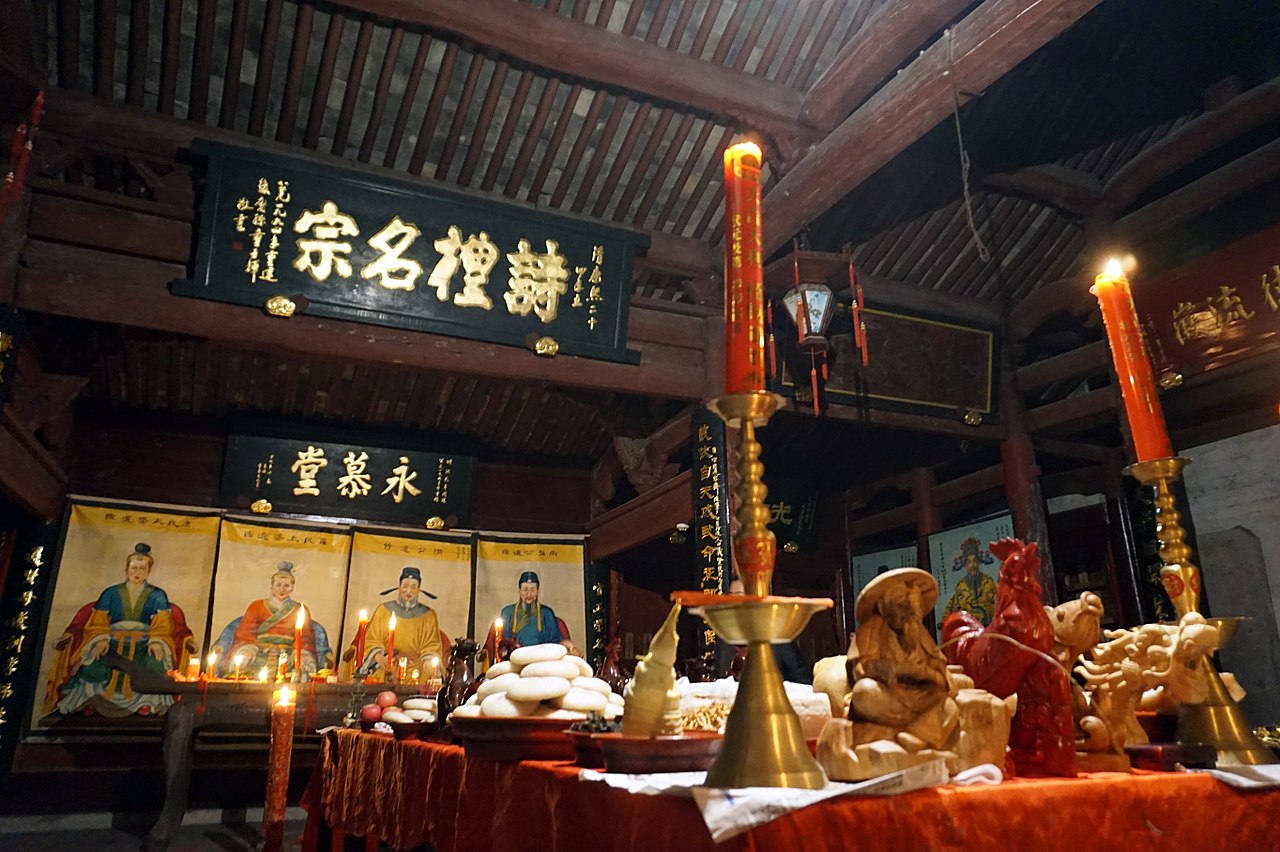 Image 2 – Oracle BoneOracle Bones are pieces of shell or bone, typically from ox shoulders or turtle shells due to their flat surfaces. They were used in a kind of religious ritual, performed to gain knowledge of the future by supernatural means. Oracle bones were mainly used during the Shang dynasty. Questions would be submitted to spirits regarding future weather, planting crops, military strategy, and other topics (including what do to about tooth pain!) The questions were carved onto the bone or shells using a sharp tool, then a metal rod put under intense heat was applied to the bone or shell until it cracked due to thermal expansion. The pattern of cracks would be interpreted by specialists for meaning. The oracle bones are important because they are the earliest form of ancient Chinese writing and contain historically important information. From oracle bones scholars have learned the complete royal lineage of the Shang dynasty.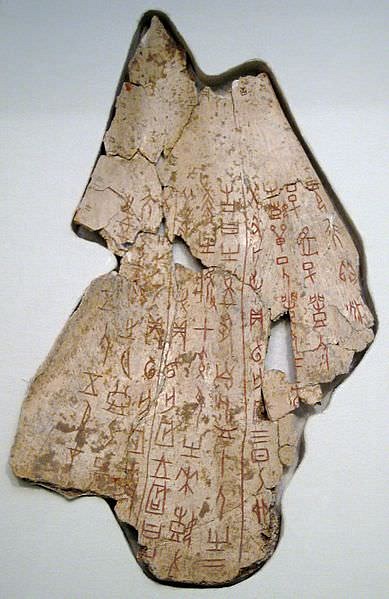 Image 3 – Longman Grottoes Buddha ReliefBuddhism became more popular in Sri China than it had ever been in India and spread further from temples established in these countries. Buddhist art began appearing in between the 2nd and 1st centuries BCE, including depictions of Buddha himself. Earlier artists had refrained from depicting Buddha and only suggested his presence through symbols, but increasingly, Buddhist sites included statues and images of him.The photograph below is of the Longmen Grottoes, which contain some of the finest examples of Chinese Buddhist art. Housing tens of thousands of statues of Shakyamuni Buddha and his disciples, they are located 7.5 miles south of present-day Luoyang in Henan province, China. The images, many once painted, were carved as outside rock reliefs and inside artificial caves excavated from the limestone cliffs of the Xiangshan. 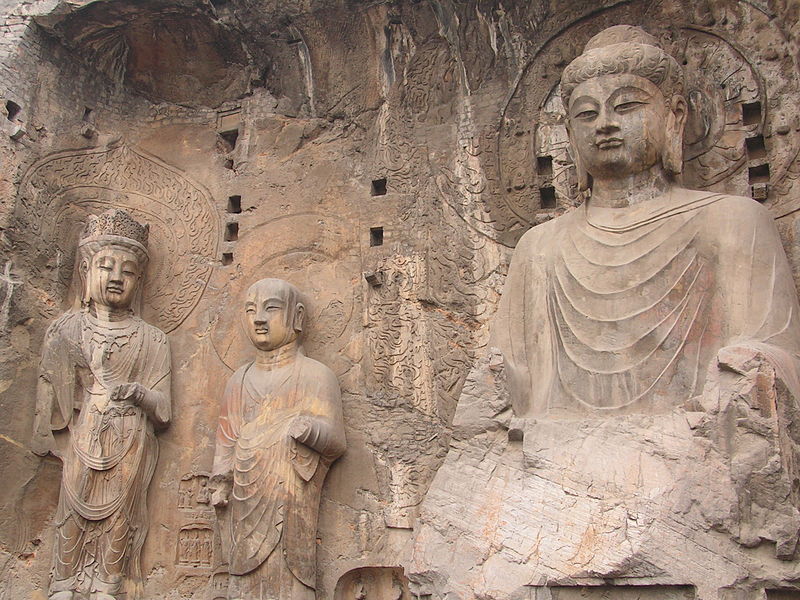 IntroductionIntroductionStudent DirectionsOver the next two weeks, you will explore the sources in this packet to learn about the transition of early humans from mostly hunting and gathering people in the Paleolithic period to the Agricultural Revolution in the Neolithic period. You will first learn about how people lived before farming. Then, you will be able to identify changes in technology and climate that made farming possible. Lastly, you will explore how people lived in early agricultural settlements. At the end of the packet, you will express your understanding by writing an extended response addressing the following question: How did farming change the way people live? This packet includes three supporting questions which will help you develop your claim on how farming changed the way people live. After you read each text or analyze each image, you will be asked to answer questions about it. Some words are defined to help you better understand each source and answer the questions. Some sources have digital extensions, which are optional sources you can explore if you have internet access.   Lesson 1 – Setting the ContextLesson 1 – Setting the ContextStudent DirectionsRead Source A: “Artifacts” and then answer the question in the right column.  Featured SourcesSource A: “Artifacts”Source A: “Artifacts”Source A: “Artifacts”Source A: “Artifacts”TextVocabularyGuiding Questions In archaeology, an artifact is an object made or modified by a human culture. It is usually found during an archaeological dig. Some artifacts are stone tools, pottery wheels, jewelry, and clothing. The study of artifacts is very important in archaeology.modified: changed or alteredarcheological dig: digging up artifacts from under dirt or debris, also known as excavationarcheology: study of history through artifacts or objects1. In your own words, what is an artifact? ________________________________________________________________________________________________________________________________________________________________________________________________________________________________________________________________________________________________________________________________________________________________My ArtifactsMy ArtifactsMy ArtifactsObject (Draw it)How I use itWhat does this object say about me? Lesson 2 – Setting the ContextLesson 2 – Setting the ContextStudent DirectionsRead Source B: “Why C.E. and B.C.E.?” and study the timeline under the text. Study Source C: Stone Age Timeline and then answer questions after the image.  Featured SourcesSource B: ”Why C.E. and B.C.E.?”Source C: Stone Age TimelineLesson 3 – Setting the ContextLesson 3 – Setting the ContextStudent DirectionsRead Source D: “Stone Age” and answer the questions in the right column. Read Source E: “Paleolithic” and answer the questions in the right column. Read Source F: “Neolithic” Period and answer the questions in the right column. Featured SourcesSource D: “Stone Age”Source E: “Paleolithic”Source F: “Neolithic Period”Source D: “Stone Age”Source D: “Stone Age”Source D: “Stone Age”TextVocabularyGuiding QuestionsFrom the dawn of our species to the present day, stone-made artifacts are the dominant form of material remains that have survived to today concerning human technology.The term “Stone Age” was coined in the late 19th century CE by the Danish scholar Christian J. Thomsen, who came up with a framework for the study of the human past, known as the “Three Age System.” The basis of this framework is technological: it revolves around the notion of three successive periods or ages: Stone Age, Bronze Age, and Iron Age, each age being technologically more complex than the one before it. Thomsen came up with this idea after noticing that the artifacts found in archaeological sites displayed regularity in terms of the material that they were made with: stone-made tools were always found in the deepest layers, bronze artifacts in layers on top of the deepest layers, and finally iron-made artifacts were found closest to the surface. This suggested that metaltechnology developed later than stone-made tools.framework: one way to understand something1. The “Three Age System” is made up of which three ages? ___________________________________________________________________________________________________2. Describe how archaeologists determined the order of the three ages. ___________________________________________________________________________________________________Source E: PaleolithicSource E: PaleolithicSource E: PaleolithicTextVocabularyGuiding QuestionsThe Paleolithic (“Old Stone Age”) makes up the earliest chunk of the Stone Age – the large swathe of time during which hominins used stone to make tools – and ranges from the first known tool use roughly 2.6 million years ago to the end of the last Ice Age c. 12,000 years ago, with part of its stone tool culture continuing up until c. 10,000 years ago in some areas. The term’s connotations extend beyond the characteristics of its stone industries, however, as the Paleolithic is also more generally associated with the cultures and lifestyles of the hunter-gatherers who produced the tools in question.It is succeeded by the Mesolithic (“Middle Stone Age”), in which people adapted to the changing environment after the end of the most recent Ice Age, and the Neolithic (“New Stone Age”) which saw the spread of agriculture and ended with the coming of shiny bronze tools. As a measure against current-day self-importance, it might be interesting to mention that the Stone Age as a whole makes up around 99% of humanity’s technological record - so stone tools were used for a long time indeed.hominins: family group of bipedal apes that humans are part of industries: an economic activity hunter-gatherers: nomadic people who collected and hunted for their foodagriculture: growing food, farming3. Why is the Paleolithic known as the “Old Stone Age”? ________________________________________________________________4. How did people during the Paleolithic period provide food for themselves? ________________________________________________________________5. Why did people need to adapt during the Mesolithic period? ________________________________________________________________6. What is another name for the Neolithic period? ________________________________Source F: “Neolithic Period”Source F: “Neolithic Period”Source F: “Neolithic Period”TextVocabularyGuiding QuestionsThe term Neolithic Period refers to the last stage of the Stone Age—a term coined in the late 19th century CE by scholars which covers three different periods: Paleolithic, Mesolithic, and Neolithic. The Neolithic period is significant for its megalithic architecture, the spread of agricultural practices, and the use of polished stone tools.ChronologyThe term Neolithic or New Stone Age is most frequently used in connection with agriculture, which is the time when cereal cultivation and animal domestication was introduced. Because agriculture developed at different times in different regions of the world, there is no single date for the beginning of the Neolithic. In the Near East, agriculture was developed around 9,000 BCE, in Southeast Europe around 7,000 BCE, and later in other regions. Even within a specific region, agriculture developed during different times. For example, agriculture first developed in Southeast Europe about 7,000 BCE, in Central Europe about 5,500 BCE, and Northern Europe about 4,000 BCE. In East Asia, the Neolithic goes from 6000 to 2000 BCE. megalithic: made out of large stonescereal: grains such as wheat or corn7. What are the characteristics of the Neolithic period? ________________________________________________________________________________________________8. Considering the text and the image below, did all people in the world start farming at the same time? ________________________________Lesson 4Lesson 4Supporting Question 1: How did humans live before the Neolithic revolution?Supporting Question 1: How did humans live before the Neolithic revolution?Student DirectionsRead Source G: “Prehistoric Hunter-Gatherer Societies” and then answer questions in the right column. Next, study Source H: Cave paintings from Lascaux caves and answer the questions that follow. Featured SourcesSource G: “Prehistoric Hunter-Gatherer Societies”Source H: Cave paintings from Lascaux cavesOptional Digital ExtensionsNational Geographic Encyclopedia: HadzaHadza People VideoLascaux Cave PaintingsSource G: “Prehistoric Hunter-Gatherer Societies”Source G: “Prehistoric Hunter-Gatherer Societies”Source G: “Prehistoric Hunter-Gatherer Societies”TextVocabularyGuiding QuestionsHunter-gatherer societies are—true to their astoundingly descriptive name—cultures in which human beings obtain their food by hunting, fishing, scavenging, and gathering wild plants and other edibles. Although there are still groups of hunter-gatherers in our modern world, we will here focus on the prehistoric societies that relied on the bounty of nature, before the transition to agriculture began around 12,000 years ago.Prehistoric hunter-gatherers often lived in groups of a few dozens of people, consisting of several family units. They developed tools to help them survive and were dependent on the abundance of food in the area, which if an area was not plentiful enough required them to move to greener forests. It is probable that generally, the men hunted while the women foraged. Dependency on the environmentFrom humans’ early start in Africa to spilling out across Eurasia and later the rest of the world, all this exploration across vastly different terrains was done while living off the land by hunting and gathering what it had to offer. The amount of food, looking at both flora and fauna, directly impacted the amount of people an environment could feasibly support. If food was abundant, resident groups of hunter-gatherers were more likely to stay in the same place, find ways to effectively store their food, and protect their territory against competing groups. Alternatively, if there was not enough food in a group’s direct vicinity, it meant they had to move around and lead more nomadic lifestyles in order to sustain themselves. If this sounds like too much of a piece of cake, imagine that the environment with both its terrain and its weather (think of droughts or huge storms) regularly tried to kill these early humans, with the assistance of animals that had bigger teeth and claws than they did. Luckily, prehistoric societies were made up of groups or bands of a few dozens of people, usually representing several families, that helped each other survive mother nature.SheltersMostly, these prehistoric hunter-gatherers would have used natural shelters as living space; overhanging cliffs would have provided a place to nestle into to escape the wind and rain, and caves were highly popular as comfortable living spaces could be created within, mostly near the entrance to stay in range of the daylight. However, open sites, more exposed to the elements, have also been found.The living spaces of the earliest hunter-gatherers were basic and not clearly structured. Throughout the Middle Paleolithic, however, designated areas for certain activities slowly become apparent, especially towards the late Middle Paleolithic. As man harnessed the use of fire, the controlled and habitual use of which dates back to at least around 400,000 years ago, hearths also began to appear within settlements. Some of these sites even show the beginnings of long-distance transport, as certain raw materials can only have ended up there if they were transported from 100 or more kilometres away. Middle Paleolithic hunter-gatherers moreover relied almost entirely on natural shelters, too; the evidence for manmade shelters is still extremely rare.In the Upper Paleolithic, humans became ever more inventive and organised, as manmade structures were now created to a much higher degree than before. They offered an alternative to the still very popular cave life, but caves, of course, were not available everywhere, and they were so popular among cave bears and cave lions that it gave them their names. Thus, some societies built huts or tents with wooden supports, or even with mammoth bones forming the structure, which were also illuminated by the light of hearths and had clear architectural features that organised the spaces into designated areas. Materials and tools were moreover much more commonly transported over long distances than they were in the Middle Paleolithic. However, it is in the persistently useful caves that one of the greatest developments of the Upper Paleolithic is visible: brilliant cave paintings, such as those at Chauvet Cave or the famous Lascaux Cave, both in present-day France, provide some stunning examples of hunter-gatherer art. Often connected with symbolic thought, it is this that greatly sets these later hunter-gatherers apart and forms part of why they are generally considered to be full-fledged modern humans.scavenging: searching for dead animals to eatnomadic: without a permanent homehearths: fireplacessymbolic: when an image represents something else1. In your own words, describe how hunter-gatherers survive. _______________________________________________________________________________________________________________________________________________________________________________________________________2. Why did hunter-gatherers sometimes need to move to new places? ________________________________________________________________________________________________________________________________________________________________________________________________________________________________________________3. What feature of the hunter-gatherer lifestyle helped early humans survive mother nature? ________________________________________________________________________________________________________________________________________________________________________________________________________4. Describe how shelters, or homes, changed over time in the Paleolithic age. Include details about the materials used. ________________________________________________________________________________________________________________________________________________________________________________________________________________________________________________________________________________________________________________________________________________________________________________________________________________________________________________________________________________________________5. Why do you think cave paintings are considered to be a great development for humans? ________________________________________________________________________________________________________________________________________________________________________________________________________________________________________________________________________________________________________________________________________________________________________Formative Performance Task #1 – Constructed ResponseFormative Performance Task #1 – Constructed ResponseStudent DirectionsUsing the sources from Lesson 4, write a paragraph answering the following question: How did humans live before the Neolithic period?Lesson 5Lesson 5Supporting Question 2: How did new technologies and environmental changes affect the development of agriculture? Supporting Question 2: How did new technologies and environmental changes affect the development of agriculture? Student DirectionsRead Source I: “Fire Technologies: Fire” and answer the questions in the column on the right. Read Source J: “Pottery” and answer the questions in the column on the right. Read Source K: “Fire Technologies: Tools” and answer the questions in the column on the right. Read Source L: “Stone Age Tools” and answer the questions in the column on the right. Featured SourcesSource I: “First Technologies: Fire” Source J: “Pottery” Source K: “First Technologies: Tools”Source L: “Stone Age Tools”Source I: “First Technologies: Fire”Source I: “First Technologies: Fire”Source I: “First Technologies: Fire”TextVocabularyGuiding QuestionsThere is heavy debate as to exactly when humans first controlled the use of fire. If early humans controlled it, how did they start a fire? We do not have firm answers, but they may have used pieces of flint stones banged together to create sparks. They may have rubbed two sticks together generating enough heat to start a blaze. Conditions of these sticks had to be ideal for a fire. The early humans of 2 million years ago did not have fire-making skills, so they waited until they found something burning from a natural cause to get fire. The earliest humans were terrified of fire just as animals were. Yet, they had the intelligence to recognize that they could use fire for a variety of purposes. Fire provided warmth and light and kept wild animals away at night. Fire was useful in hunting. Hunters with torches could drive a herd of animals over the edge of a cliff. People also learned that they could cook food with fire and preserve meat with smoke. Cooking made food taste better and easier to swallow. This was important for those without teeth!The earliest evidence found suggests that fire was first used in stone hearths about 1.5 million years ago.1. Using this passage, describe one way early people used technology to help them adapt to their environment. ________________________________________________________________________________________________________________________________________________________________________________________________________________________________Source J: “Pottery”Source J: “Pottery”Source J: “Pottery”TextVocabularyGuiding QuestionsThe oldest evidence of pottery manufacture has been found at an archaeological site known as Odai Yamamoto, in Japan, where fragments from a specific vessel have been dated to about 16,500-14,920 years ago. Non-agricultural peoples of Jomon Period Japan were producing clay pots used for food preparation that were elaborately decorated by about 13,000 years ago.Although there is not necessarily a causal relationship between a sedentary way of life and pottery-making, the introduction of pottery generally coincides with the adoption of an agricultural lifestyle, when durable and strong vessels and containers are needed. Initially, pottery was made in open fires. However, during the Early Neolithic era, around 8,000 BCE, special ovens used to parch cereal grains and to bake bread were being built in the Near East, which allowed people to control fire and produce high temperatures in enclosed facilities. The use of ovens added new possibilities to the development of pottery. Around the same time, some areas of South America were also developing pottery technology.manufacture: making something on a large scalecausal: cause and effect relationshipsedentary: remaining in one place 2. How did some people use pottery before agriculture? ________________________________________________________________3. What technology is needed to make pottery?________________________________4. How did a sedentary way of life affect pottery-making? ________________________________________________________________________________________________________________________________________________________________________________________________Source K: “First Technologies: Tools”Source K: “First Technologies: Tools”Source K: “First Technologies: Tools”TextVocabularyGuiding QuestionsTooling AroundThe most common stone age tools are daggers and spear points for hunting, hand axes and choppers for cutting up meat and scrapers for cleaning animal hides. Other tools were used to dig roots, peel bark and remove the skins of animals. Later, splinters of bones were used as needles and fishhooks. A very important tool for early man was flakes struck from flint. They could cut deeply into big game for butchering.Cro-Magnons, who lived approximately 25,000 years ago, introduced tools such as the bow and arrow, fishhooks, fish spears and harpoons that were constructed from bones and antlers of animals. Logs were hollowed out to create canoes. Crossing rivers and deep-water fishing became possible.flint: type of stone5. Before the Neolithic period, how did people use tools? Identify two different tools and describe their use.__________________________________________________________________________________________________________________________________________________________________________________________________________________6. What materials other than stone were used to make tools?  ______________________________________________________________________Source L: Stone Age ToolsSource L: Stone Age ToolsSource L: Stone Age ToolsTextVocabularyGuiding QuestionsNeolithic The beginning of agriculture, between around 9,000 BCE in the Near East and up to around 4,000 BCE before it had spread all the way to Northern Europe, brought drastic changes to the lifestyles of people. Despite the more sedentary lifestyle, it is clear that some Mesolithic traditions carried over far into the Neolithic. Examples are bone and antler technologies and the use of projectile points. Harvesting knives and sickles have been found in both the Palaeolithic and the Mesolithic, as they had uses before farming, too, but they became popular in this new context. With regard to stone-working techniques such as grinding and drilling, which were not uncommon even in the later Palaeolithic, they took on a whole new dimension and were applied much more fervently than before.The biggest effect on technology seems to stem from the economic requirements of supporting a larger population (than the hunter-gatherer bands), like in villages. Such a fully sedentary lifestyle would have required less of a need for tools to be light and easy so they could be lugged across the terrain (it has been argued that there is a contrast between even the most sedentary hunter-gatherers and sedentary agriculturalists). A good example of a piece of equipment that would have been slightly impractical to carry by manpower only is the loom, which is almost exclusively known from agriculturalists, and which facilitated textile production. It is conceivable that tools used within textile production were among the first ones that appeared in the early Neolithic. A Neolithic site in Syria shows implements such as drills and reamers that may have been used for the joinery of wood—or joining pieces of wood together by using pegs and the likes.sedentary: remaining in one place7. How did Neolithic people benefit from tools invented during the Paleolithic period? _____________________________________________________________________________________________________________________________________________________________________________________________________________________________________________________8. Why were tools larger during the Neolithic period? __________________________________________________________________________________________________________________________________________________________________________________________________________________Lesson 6Lesson 6Supporting Question 2: How did new technologies and environmental changes            affect the development of agriculture? Supporting Question 2: How did new technologies and environmental changes            affect the development of agriculture? Student DirectionsStudy Source M: “Graph showing historical temperature data since 18,000 BCE” and then answer the question that follows. Read Source N: “Ice Age” and answer the questions in the right column. Study Source O: World Maps During Last Ice Age and Present Day and answer the question that follows.  Read Source P: “Stone Age” and answer the question in the right column. Read Source Q: “Early Human Migration” and answer the questions in the right column. Complete chart. List evidence from lessons 5 and 6 that show how technology and climate changes affected the development of agriculture.Featured SourcesSource M: “Graph showing historical temperature data since 18,000 BCE”Source N: “Ice Age”Source O: World Maps During Last Ice Age and Present Day Source P: “Stone Age”Source Q: “Early Human Migration”Source N: “Ice Age”Source N: “Ice Age”Source N: “Ice Age”TextVocabularyGuiding QuestionsAn ice age is a period in which the earth’s climate is colder than normal, with ice sheets capping the poles and glaciers dominating higher altitudes . . . . In contrast, outside an ice age temperatures are higher and more stable, and there is far less ice all around. The earth has thus far made it through at least five significant ice ages . . . .This rapidly overturning climate can have huge effects all around the world, altering vegetation and the types of animals that can survive in certain areas, and it helped shape human evolution, too . . . .The last of the cave bears seem to have met their end somewhere between c. 30,500—c. 28,500 years ago . . . . In fact, the northern reaches of Eurasia saw as much as around 37% of species weighing upwards of 44 kg (97 lbs) disappear from this time. Species such as cave lions and woolly rhinoceros clung on until c. 14,000 years ago, the latter already having retreated far into northeastern Siberia as a final refuge by this time, seemingly having trouble dealing with the late-glacial warming climate (which also affected the plants it normally ate).Our iconic mammoth actually survived into the Holocene, . . . pushed back to a last retreat at Wrangel Island in Arctic Siberia where it finally gave in c. 3600 years ago. This is one species on which the impact of climate change can clearly be seen, as . . . the warmer conditions seem to have made a serious impact on the mammoth, . . . and their numbers plummeted. We know that humans also hunted them quite successfully, and it seems the challenging climate left the mammoths quite vulnerable.This combination of climatic as well as human-induced effects was arguably the culprit when it came to the extinction of more of these Pleistocene favourites, including the Eurasian steppe bison and the wild horse.stable: remains the samevegetation: plantsHolocene: the current geological time period2. What is the climate like during an ice age? How many ice ages have there been in world history? ____________________________________________________________________________________________________________________________________3. How did climate change at the end of the last ice age impact large animals such as the wooly rhinoceros and mammoth? ______________________________________________________________________________________________________________________________________________________________________________________________________4. How did climate change at the end of the last ice age impact the ability of people to hunt and gather food? _________________________________________________________________________________________________________________________________________________________________________________________________________________________________________________________________________________________________________Source P: “Stone Age”Source P: “Stone Age”TextGuiding QuestionsDuring the Mesolithic period, important large-scale changes took place on our planet. As the climate was getting warmer and the ice sheets were melting, some areas in the northern latitudes rose as they were being freed from the weight of the ice. At the same time, the sea levels rose, drowning low-lying areas, resulting in major changes in the land worldwide: the Japanese islands were separated from the Asian mainland, Tasmania from Australia, the British Isles from continental Europe, East Asia and North America became divided by the flooding of the Bering Strait, and Sumatra separated from Malaysia with the correspondent formation of the Strait of Malacca. Around 5,000 BCE, the shape of the continents and islands was very much those of the present day.6. Using the text, explain why the land masses of the world changed after the end of the last ice age, as seen in the previous maps.  _________________________________________________________________________________________________________________________________________________________________________________________________________________________________________________________________Source Q: “Early Human Migration”Source Q: “Early Human Migration”Source Q: “Early Human Migration”TextVocabularyGuiding QuestionsA particularly energetic group of early humans spread out all the way through western Eurasia, crossing the major mountain ranges of Europe and making it as far north as England and Germany. This is Ice Age Europe we are talking about, and these humans would have had to flow along with the often-changing climate; they were quite good at coping with the colder conditions of Europe and were able to survive on the southern edge of the subarctic zone, but naturally avoided the actual ice sheets. Evidence from Pakefield and Happisburgh in England, for instance, shows that early humans around 700,000 years ago were indeed able to make it this far north when the climate was more temperate, while they probably edged back into southern refuges during colder stages . . . .Although sea levels were about 100 meters lower than today, there was still a slightly inconvenient amount of water—a stretch of some 70 km—standing in between these early humans in Asia and the landmass that included Australia, Tasmania, and New Guinea. Rather than surviving such an ambitious swim, they probably built boats or rafts to help them on this gutsy crossing.coping: dealing with7. How did climate affect the migration of early humans? ______________________________________________________________________________________________________________________________________________________________________________________________________8. Rising sea-levels made it more difficult for early humans to migrate to other places. How do you think that affected people who hunted and gathered for their food? __________________________________________________________________Formative Performance Task #2Formative Performance Task #2Formative Performance Task #2Student DirectionsIn the chart below, list evidence from lessons 5 and 6 that show how technology and climate changes affected the development of agriculture. In the chart below, list evidence from lessons 5 and 6 that show how technology and climate changes affected the development of agriculture. TechnologyTechnologyClimateLesson 7Lesson 7Supporting Question 3: What were the characteristics of early agricultural societies?Supporting Question 3: What were the characteristics of early agricultural societies?Student DirectionsRead Source R: “Stone Age” and answer the questions in the right column. Study Source S: “World Population Growth” and answer the questions in the right column. Read Source T: “Animal Husbandry” and answer the questions in the right column. Read Source U: “Neolithic Period: A Revolution” and answer the questions in the right column. Featured SourcesSource R: “Stone Age”Source S: “World Population Growth”Source T: “Animal Husbandry”Source U: “Neolithic Period: A Revolution”Source R: “Stone Age”Source R: “Stone Age”Source R: “Stone Age”TextVocabularyGuiding QuestionsAgriculture brought major changes in the way human society is organized and how it uses the earth, including forest clearance. People grew root crops and cereal cultivation that can be stored for long periods of time. They also developed new technologies for farming and herding such as plows, irrigation systems, etc. More intensive agriculture implies more food available for more people, more villages, and a movement towards a more complex social and political organization. As the population density of the villages increase, they gradually evolve into towns and finally into cities. cultivation: growing cropspopulation density: measures the number of people living in an area1. How did agriculture affect people’s ability to settle down?___________________________________________________________________________________________________________________________2. According to this passage, how did agriculture change human societies? Source T: “Animal Husbandry”Source T: “Animal Husbandry”Source T: “Animal Husbandry”TextVocabularyGuiding Questions Animal Husbandry Animal husbandry is a branch of agriculture concerned with the domestication of, care for, and breeding of animals such as dogs, cattle, horses, sheep, goats, pigs, and other like creatures. Animal husbandry began in the so-called Neolithic Revolution around 10,000 years ago but may have begun much earlier. DomesticationShortly after this date, evidence of domesticated animal bones left over from human social gatherings such as dinners emerges; said bones having been discovered in excavations of fire pits in ancient kitchens. Though domestication of animals was probably common earlier, it is certain that goats and sheep were domesticated throughout Asia by 8000 BCE. Goats were domesticated by 7000 BCE, sheep by 6700 BCE, and pigs by 6500 BCE. By the time of the settlement of the first Mesopotamian city of Eridu in 5400 BCE, animal husbandry was widely practiced and domesticated animals used in the workforce (such as in plowing), as pets, and as a food source. Horses were tamed by 4000 BCE and, in time, became an important component in warfare in drawing the great chariots of the various nation-states.Domestication of animals produced a dramatic change in the way people lived. Civilizations which had relied on hunting and gathering as a means of subsistence now built permanent settlements and engaged in a pastoral existence relying on their cattle and crops. Once people realized that animals could be tamed, the creatures became incorporated into the most basic and widespread rituals of the culture. domestication: process of taming an animal to be used by people pastoral: related to the keeping of  grazing animals4. In your own words, describe animal husbandry. ________________________________________________________________________________________________________________________________________________________________________________________________________________________________5. Identify two ways animals were useful to people in agricultural settlements. ________________________________________________________________________________________________________________________________________________________________________Source U: “Neolithic Period: A Revolution”Source U: “Neolithic Period: A Revolution”Source U: “Neolithic Period: A Revolution”TextVocabulary Guiding QuestionsA Revolution?In order to reflect the deep impact that agriculture had over the human population, an Australian archaeologist named Gordon Childe popularized the term “Neolithic Revolution” in the 1940s CE. However, today, it is believed that the impact of agricultural innovation was exaggerated in the past: the development of Neolithic culture appears to have been a gradual rather than a sudden change. Moreover, before agriculture was established, archaeological evidence has shown that there is usually a period of semi-nomadic life, where pre-agricultural societies might have a network of campsites and live in different locations according to how the resources respond to seasonal variations. Sometimes, one of these campsites might be adopted as a basecamp; the group might spend the majority of time there during the year exploiting local resources, including wild plants: this is a step closer to agriculture. Agriculture and foraging are not totally incompatible ways of life. This means that a group could perform hunter-gatherer activities for part of the year and some farming during the rest, perhaps on a small scale. Rather than a revolution, the archaeological record suggests that the adoption of agriculture is the result of small and gradual changes.Agriculture was developed independently in several regions. Since its origin, the dominant pattern in these separate regions is the spread of agricultural economies and the reduction of hunting and gathering activities, to the point that today hunting economies only persist in marginal areas where farming is not possible, such as frozen arctic regions, densely forested areas, or arid deserts.Developments During the NeolithicBy adopting a sedentary way of life, the Neolithic groups increased their awareness of territoriality. During the 9600-6900 BCE period in the Near East, there were also innovations in arrowheads, yet no important changes in the animals hunted were detected. However, human skeletons were found with arrowheads embedded in them and also some settlements such as Jericho were surrounded with a massive wall and ditch around this time. It seems that the evidence of this period is a testimony of inter-communal conflicts, not far from organized warfare. There were also additional innovations in stone tool production that became widespread and adopted by many groups in distant locations, which is evidence for the existence of important networks of exchange and cultural interaction.Living in permanent settlements brought new ways of social organization. As the subsistence strategies of Neolithic communities became more efficient, the population of the different settlements increased. We know from anthropological works that the larger the group, the less egalitarian and more hierarchical a society becomes. Those in the community who were involved in the management and allocation of food resources increased their social importance. Archaeological evidence has shown that during the early Neolithic, houses did not have individual storage facilities: storage and those activities linked to food preparation for storage were managed at village level. At the site of Jarf el Ahmar, in north Syria, there is a large subterranean structure which was used as a communal storage facility. This construction is in a central location among the households and there is also evidence that several rituals were performed in it.Another site in northern Syria, named Tell Abu Hureyra, displays evidence for the transition from foraging to farming: it was a gradual process, which took several centuries. The first inhabitants of the site hunted gazelles, wild donkeys and wild cattle. Then, we see evidence of change: gazelle consumption dropped and the amount of sheep consumption rose (wild in the beginning and domesticated in the end). Sheepherding turned into the main source of meat and gazelle hunting became a minor activity. Human remains show an increase of tooth wear of all adults, which reflects the importance of ground cereal in the diet. It is interesting that once pottery was introduced, tooth wear rates decreased, but the frequency of bad teeth increased, which suggests that baked food made from stone-ground flour was largely replaced by dishes such as porridge and gruel, which were boiled in pots.semi-nomadic: people who migrate sometimes, but also stay sedentary sometimesagricultural economies: making a living through agricultureterritoriality: possessiveness of an area social: relating to people in a society egalitarian: equalhierarchical: society with social classes; less equal6. Describe the transition to agriculture from hunting and gathering. Was it a quick process? ________________________________________________________________________________________________________________________________________________________________________________________________________________________________________________7. According to this passage, what is one negative consequence of the Neolithic period? __________________________________________________________________________________________8. Describe the evidence that shows communities during the Neolithic period traded with each other. ______________________________________________________________________________________________________________________________________________________9. In your own words, describe the social organization of people in agricultural societies. How is this a change from Paleolithic people? ____________________________________________________________________________________________________________________________________________________________________________________10. How did people’s diets change once they became agriculturalists? ______________________________________________________________________________________________________________________________________________________________________________________________________________________________________________________________________________Lesson 8Lesson 8Supporting Question 3: What were the characteristics of early agricultural societies?Supporting Question 3: What were the characteristics of early agricultural societies?Student DirectionsRead Source V: “Çatalhöyük” and answer the questions under the text and images.Complete the chart by listing characteristics of early agricultural societies in the column on the left. In the column on the right, compare each characteristic of early agricultural societies with characteristics of Paleolithic people. Featured SourcesSource V: “Çatalhöyük”Source V: “Çatalhöyük” TextPeople first settled at Çatalhöyük 9,000 years ago, around 7,400 BCE. In this period, the site was situated in a wetland where the climate was moist and rainy. A wide range of resources were available including fish, water birds and their eggs. On the drier ground there were agricultural fields, and herds of wild animals could be found roaming the plain.Source V: “Çatalhöyük: The Rise and Fall of a Neolithic Town”This was a society undergoing continual transformation. By 6,500  BCE we can see radical changes in behaviour. More efficient cooking pots were developed, which in turn created time for other activities. It is at this time that we begin to see the emergence of many of the decorative features that Çatalhöyük is famous for, such as figurative art. Burials and ritual behaviour also became more elaborate. Domestic cattle and milk were introduced and there was an increase in housing and population density. At its peak 3500—8000 people lived, worked and died here. Source V: “Çatalhöyük” TextOne of Ҫatalhöyük’s most defining attributes was its inhabitants’ gradual, continuous building and rebuilding of their houses. These houses were very important to all aspects of their lives: material, social and ritual. Houses were roughly rectangular and closely built together with no streets in-between. Instead, people moved around on roofs and accessed their homes down a wooden ladder via an opening in the ceiling.All the houses found at Ҫatalhöyük are different in shape and size, yet most follow a general layout. Each central room had an oven below the stairs where people carried out domestic tasks such as cooking. Raised platforms within the rooms were used for sleeping and other domestic activities. Beneath these platforms inhabitants buried their dead. Side rooms were accessed off the central room providing essential storage areas.Like we do today, people decorated their homes. At Ҫatalhöyük we see white plastered walls and floors, on which elaborate paintings were made depicting hunting scenes and geometric patterns. The walls were constructed of mud bricks. Evidence suggests that the wet clay mixture was either placed directly on the wall between wooden boards or constructed using mortar and sun-dried bricks. This tradition seems to have carried on over time to the present day, as we see similar construction methods used in the local region now. Thick wooden posts were erected in the central room and may have been used to strengthen the structure, as well as create internal divisions of space.Source V: “Çatalhöyük”Source V: “Çatalhöyük”TextVocabularyPeople crafted obsidian and bone tools as well as ceramic materials. The obsidian and bone were not only used for subsistence but also to create interesting objects such as clay figurines and beads. Many of the tools themselves were also beautifully decorated. Obsidian was sourced from Cappadocia and Eastern Turkey, and some traders even travelled as far as the Red Sea to obtain baskets and shells. These were people who valued artistry and aesthetics.obsidian: volcanic rocksubsistence: survival aesthetics: the appearance of thingsFormative Performance Task #3Formative Performance Task #3Formative Performance Task #3Formative Performance Task #3Student DirectionsUsing lessons 1-8, list characteristics of early agricultural societies in the column on the left. Then, compare each characteristic with characteristics of Paleolithic people.Using lessons 1-8, list characteristics of early agricultural societies in the column on the left. Then, compare each characteristic with characteristics of Paleolithic people.Using lessons 1-8, list characteristics of early agricultural societies in the column on the left. Then, compare each characteristic with characteristics of Paleolithic people.Characteristics of early agricultural societiesCharacteristics of early agricultural societiesCompare with Paleolithic peopleLesson 9 –  Summative Performance TaskLesson 9 –  Summative Performance TaskStudent DirectionsBased on the sources from this packet and your knowledge of social studies, write an extended response in which you answer the following question: How did farming change the way people live? IntroductionIntroductionStudent DirectionsOver the next two weeks, you will explore the sources in this packet to learn about innovations that supported the development of the ancient river valley civilizations, such as Mesopotamia, the Nile Valley (Egypt), the Indus Valley, and the Yellow River civilization (Shang Dynasty China). At the end of the packet, you will express your understanding by writing an essay answering the following question: How did technological innovations help river valley civilizations develop? This packet includes four supporting questions which will help you develop your claim. After you read each text or analyze each image, you will be asked to answer questions about it. Some words are defined to help you better understand each source and answer the questions. Some sources have digital extensions, which are optional sources you can explore if you have internet access.Lesson 1 – Setting the ContextLesson 1 – Setting the ContextStudent DirectionsRead Source A: Definition of Innovation. Then, read Sources B, C, and D and answer the guiding questions in the right-hand columns. Then, study Source E and answer the questions below the source. Featured SourcesSource A: Definition of InnovationSource B: Adapted from “Civilization”Source C: Adapted from “Cultural Hearths”Source D: “River Valley Civilizations”Source E: River Valley Civilizations TimelineSource B: Adapted from “Civilization”Source B: Adapted from “Civilization”Source B: Adapted from “Civilization”TextVocabularyGuiding QuestionsThe meaning of the word civilization has changed over time, in part due to how its original meaning was based on biased and unscientific assumptions or guesses about how people formed complex societies. An important historian named Gordan Childe wrote a list of elements a group of people would need to have in order to be called a civilization. On this list were things like large cities, monumental buildings, surplus food, organized government and written language. Though it can be helpful for scholars to use lists like this as a guide to study any complex society, there are some problems with strictly following a checklist approach. Many ancient societies do not neatly meet all standards; for example, some societies crafted huge monumental sculptures but didn’t have a written language. Others had large cities but didn’t engage in much farming, but that has less to do with either group’s level of advancement and more about their specific circumstances. The variety of human experience seems too complex and vast for our concepts to fit perfectly. It might be wiser, and perhaps closer to the truth, to realize that each human society is shaped by its own unique set of circumstances, and that universal explanations or general concepts do not always make perfect sense. Only if we keep these limitations in mind, the concept of civilization gains strength and becomes a useful tool.monumental: huge, epic, colossal surplus: excess, extraWhat kind of things were on historian Gordan Childe’s list of the elements of civilization? ________________________________________________________________________________________________________________________________________________________________________________________________________________________________What are the problems with using a list to decide if societies are civilizations?________________________________________________________________________________________________________________________________________________________________________________________________________________________________________________________________________________________________Source C: Adapted from “Cultural Hearths” Source C: Adapted from “Cultural Hearths” Source C: Adapted from “Cultural Hearths” TextVocabularyGuiding QuestionsAvailability of fresh water has typically resulted in the ability of humans to grow food crops. Hunter-gatherer groups did not settle down in one area because of their seasonal search for food. As humans developed the ability to grow crops and provide enough food in one place, they no longer needed to move. The earliest human settlements sprang up in what is the present-day Middle East. Early human settlements provide some indication of early urbanization patterns based on the availability or surplus of food. The shift to permanent settlements included the domestication of livestock and the production of grain crops. Fruits and vegetables were grown and harvested. The ability to grow excess food provided the time and resources for urbanization and the establishment of organized communities, which often progressed into political entities or regional empires.It has been estimated that some of the earliest cities in the world were first inhabited around 10,000 BCE in the Middle East. In the same region, two cultural hearths provide significant historical value to the concept of human development: Mesopotamia and the Nile Valley in Egypt. In Mesopotamia, a remarkable human civilization emerged along the banks of the Tigris and Euphrates Rivers in what is present-day Iraq, Syria, and southern Turkey. The climate, soils, and availability of fresh water provided the ingredients for the growth of a human civilization that made significant contributions to our human history. urbanization: the process of becoming more like a city livestock: farm animals, like cowsgrain: plants such as wheat, rice, and oatscultural hearths: places where civilization began Which natural resource is necessary for people to grow food crops? ________________________________________________________________________________________________What factors were necessary for people to form permanent settlements?________________________________________________________________________________________________________________________________________________________________________________________________________________________________What “ingredients” does the author say were necessary for growth of human civilization in Mesopotamia and the Nile Valley?________________________________________________________________________________________________Lesson 2Lesson 2Supporting Question 1: How did innovations support the development of Mesopotamia?Supporting Question 1: How did innovations support the development of Mesopotamia?Student DirectionsRead Sources F, G, and H and answer the guiding questions in the right-hand column. Then, complete the after you read questions at the end of this lesson.Featured SourcesSource F: “Prelude to Mesopotamia”Source G: “Civilization and Agriculture”Source H: Adapted from “Life in Sumer”Source F: “Prelude to Mesopotamia”Source F: “Prelude to Mesopotamia”Source F: “Prelude to Mesopotamia”TextVocabularyGuiding QuestionsMesopotamia is a region in present-day Iraq. The word Mesopotamia is Greek, meaning “between the rivers,” and it refers to the area between the Tigris and Euphrates, two of the most important waterways in this part of the ancient world. It is no coincidence that it was here that civilization was born: like nearby Egypt and the Nile River, early agriculture relied on a regular supply of water in a highly fertile region. The ancient Mesopotamians had everything they needed for agriculture; they just had to figure out how to cultivate grains and how to manage the sudden floods of both rivers. This region, as well as part of the Nile River in Egypt, is known as the Fertile Crescent. Mesopotamia’s climate was much more temperate and fertile than it is today. There is a great deal of evidence (e.g. in ancient art, in archeological discoveries of ancient settlements, etc.) that Mesopotamia was once a grassland that could support both large herds of animals and abundant crops. Thus, between the water provided by the rivers and their tributaries, the temperate climate, and the abundance of the plant and animal species in the area that were candidates for domestication, Mesopotamia was better suited to agriculture than practically any other region on the planet.While the Tigris and Euphrates provided abundant water, they were highly unpredictable and given to periodic flooding. The southern region of Mesopotamia, Sumer, has an elevation decline of only 50 meters over about 500 kilometers of distance, meaning the riverbeds of both rivers would have shifted and spread out over the plains in the annual floods. Over time, the inhabitants of villages realized that they needed to work together to build larger-scale levees, canals, and dikes to protect against the floods. One theory regarding the origins of large-scale settlements is that, when enough villages got together to work on these hydrological systems, they needed some kind of leadership to direct the efforts, leading to systems of governance and administration. Thus, the earliest cities in the world may have been born not just out of agriculture, but out of the need to manage the natural resource of water.fertile: able to produce cropscultivate: use land to produce cropstemperate: mild temperaturestributaries: a river or stream that flows into a larger riverunpredictable: not able to be planned forlevees: mounds built to protect people from floodingcanals: man-made waterwaysdikes: walls to protect people from floodinghydrological: having to do with waterWhat environmental factors made Mesopotamia perfect for agriculture? ________________________________________________________________________________________________________________________________________________________________________________________________________________________________________________________________How did Mesopotamians protect themselves from floods? ________________________________________________________________________________________________________________________________________________________________________________________________________________________________________________________________________________________________________________________________________________________________________________________________How might the need for water management have contributed to the development of government?________________________________________________________________________________________________Source G: “Civilization and Agriculture” Source G: “Civilization and Agriculture” Source G: “Civilization and Agriculture” TextVocabularyGuiding QuestionsEarly agriculture, the kind of agriculture that made later advances in civilization possible, consisted of people simply planting seeds by hand or with shovels and picks. There were some important technological discoveries that took place over time that allowed much greater crop yields, however. They included:Crop rotation, which people discovered sometime around 8000 BCE. Crop rotation is the process of planting a different kind of crop in a field each year, then “rotating” to the next field in the next year. Every few years, a field is allowed to “lie fallow,” meaning nothing is planted and animals can graze on it. This process serves to return nutrients to the soil that would otherwise be taken out by successive years of planting, and it greatly increases yields overall.The metal plow, which people invented around 5000 BCE. Plows are hugely important; they opened up areas to agriculture that would be too rocky or the soil too hard to support crops normally.Irrigation, which happened in an organized fashion sometime around 5000 BCE Mesopotamia.technological: having to do with new tools or ways of doing things successive: back to backyields: amount of crops grownplow: large tool used to break up dirt in farmingirrigation: process of capturing or moving water and using it to water crops as neededHow did the innovation of crop rotation affect the food supply? ________________________________________________________________________________________________________________________________How did the innovation of the metal plow help people grow more food? ________________________________________________________________________________________________How did the innovation of irrigation help people grow more food?  ________________________________________________________________________________________________Source H: Adapted from “Life in Sumer” Source H: Adapted from “Life in Sumer” Source H: Adapted from “Life in Sumer” TextVocabularyGuiding QuestionsThe city-states of Sumer arose on the floodplains of the Tigris and Euphrates Rivers in what is now modern-day Iraq. The Sumerians began to build their walled cities and make significant advances beginning around 3500 B.C.E.Because of the surplus grain, the government could grow in size to support numerous officials and priests. It could also pay thousands of workers with barley while they were building canals, city walls, and ziggurats or while they were fighting to defend their city-state or extend its influence over the region. The barley was collected as a tax from the farmers. Farmers were also required to give some time to the government to work on projects. Slaves and hired workers also contributed.As the government and economy grew in size and complexity, officials and merchants required a sophisticated writing system to record transactions. Starting with number markings and simple pictograms, the writing system eventually incorporated pictures representing a physical object or idea (such as a picture of the sun to represent the sun).As trade and government activity increased, the writing system began to incorporate more abstract pictograms and phonograms, or symbols representing sounds. These new forms provided greater flexibility and speed in writing. They were adopted by other cultures (such as the Assyrians) who did not even speak Sumerian.The Sumerians wrote on clay tablets, using a reed pen called a stylus. Once dried, these tablets became hard and, fortunately for today's researchers, endured for millennia in the hot, dry climate. Thousands of these tablets have been unearthed. Some libraries have even been discovered with over 10,000 of these clay tablets. And although the vast majority of these tablets contain records of goods collected and distributed by the governments and trade transactions, some contain myths, stories, and letters. These documents have provided much information about the culture and history of the Sumerian people.With their ingenuity, the Sumerian people developed complex irrigation system and a written language. They were the first people to use the plow to lift the silt of their crop fields, and they invented the sailboat. They were the first people to design a calendar based on the phases of the moon, and they developed a numerical system, based on the number 60, that is still used to measure seconds and minutes.ziggurats: rectangular stepped pyramids used as temples in ancient Mesopotamiatransactions: buying and selling things pictograms: symbols that represent wordsreed: long and skinny part of a grass plantsilt: soil or sediment that makes farmland fertile What factors made it possible for the Sumerian government to build large monumental structures like ziggurats? _______________________________________________________________________________________________________________________________________________________________________________________________What was the purpose of the Sumerian writing system? ________________________________________________________________________________________________________________________________________________________________________________________________________________________________________________________________________________________________Describe the process the Sumerians used to create writing on clay tablets (known as cuneiform). ________________________________________________________________________________________________________________________________________________________________________________________________________________________________________________________________1. How were Mesopotamians able to grow enough food to sustain a large population? 2. How did a writing system contribute to the development of Mesopotamian society? Lesson 3Lesson 3Supporting Question 1: How did innovations support the development of Mesopotamia?Supporting Question 1: How did innovations support the development of Mesopotamia?Student DirectionsRead Sources I, J, K, L and answer the guiding questions in the right-hand column. Then, complete the after you read questions and performance task #2 at the end of this lesson.Featured SourcesSource I: Adapted from “Prelude to Mesopotamia Trade and Politics”Source J: “Babylonia”Source K: Adapted from “Hammurabi's Code: An Eye for an Eye”Source L: “Hammurabi's Code”Source I: Adapted from “Prelude to Mesopotamia Trade and Politics” Source I: Adapted from “Prelude to Mesopotamia Trade and Politics” Source I: Adapted from “Prelude to Mesopotamia Trade and Politics” TextVocabularyGuiding QuestionsOne early Sumerian city was Uruk, founded around 3500 BCE. By 2500 BCE, Uruk had about 50,000 people in the city itself and the surrounding region. It was a major center for long-distance trade, with its trade networks stretching all across the Middle East and as far east as the Indus river valley of India, with merchants relying on caravans of donkeys and the use of wheeled carts. Trade linked Mesopotamia and Anatolia (the region of present-day Turkey) as well. The economy of Uruk was what historians call “redistributive,” in which a central authority has the right to control all economic activity, essentially taxing all of it, and then re-distributing it as that authority sees fit. Practically speaking, this entailed the collection of foodstuffs and wealth by the government, which then used it to “pay” (sometimes in daily allotments of food and beer) workers tasked with constructing walls, roads, temples, and palaces. They did not only tax the wealth, the crops, and the goods of the subjects of Uruk, but they also had a right to demand labor, obligating the common people (i.e. almost everyone) to work on the irrigation systems, the temples, and the other major public buildings.caravans: groups of people travelling together allotments: rations, amount put given  What did people in Uruk use to make trade possible with people in the Indus Valley? ________________________________________________________________________________________________How did Uruk in Mesopotamia fund walls, roads, temples and palaces to be built? ________________________________________________________________________________________________________________________________________________________________How did Uruk in Mesopotamia acquire workers for construction of public buildings? ________________________________________________________________________________________________________________________________Source J: “Babylonia”Source J: “Babylonia”Source J: “Babylonia”TextVocabularyGuiding QuestionsThe Babylonians used the innovations of the Sumerians, added to them, and built an empire that gave the world, among other things, codified laws, a tower that soared above the earth, and one of the Seven Wonders of the World.Geographically, the empire of Babylonia occupied the middle and southern part of Mesopotamia. Situated between the Tigris and Euphrates Rivers, it stretched from the present-day city of Baghdad south to the Persian Gulf.The first written mention of Babylonia's famous capital city, Babylon, dates to about 3800 B.C.E. Over the next 1,500 years, the Mesopotamia city-states vied with each other for power and influence. The Babylonians began their rise to power in the region of Mesopotamia around 1900 B.C.E. This was at a time when Mesopotamia was largely unstable, prone to conflict and invasion, and not at all unified. This early period, known as the Old Babylonian Period, is characterized by over 300 years of rule of the Amorites, who had come from west of the Euphrates River, and formed an empire based in the city-state of Babylon. This empire was a monarchy that had conquered the outer Amorite territories and united them into one kingdom.The Babylonian empire thrived on an economy of trade with the city-states west of the Euphrates. Hammurabi united most of this area after a triumphant military campaign. Under the strict rule of Hammurabi (ruled 1792–1750 B.C.E.), the city of Babylon became the political and religious capital of the entire empire, sometime around 1750 B.C.E. King Hammurabi ran a tight ship, with his famous code of laws providing a steady environment where taxes were collected and affairs were run quite efficiently.Babylonia was quite successful at taking control of nearby city-states, thanks to its strong and disciplined army. Its influence was felt far and wide, as far away as the eastern Mediterranean regions. This phase of the Babylonian empire ended after a century and a half of thriving economy and cultural stimulus, when the city of Babylon fell to the Hittites in 1595 B.C.E.The Hanging GardensNebuchadnezzar II built the Hanging Gardens of Babylon, one of the Seven Wonders of the World, for his wife who missed her lush homeland.But what makes a terraced garden special enough to be one of the Seven Wonders of the World?Babylon received little rain, and stone slabs needed to hold terraces in place were almost nonexistent in the region. Ingenious engineers devised a chain pump that brought water from the nearby Euphrates River to irrigate the gardens. Specially designed bricks kept the flora in place.The result was a green oasis that today's scholars believe rose between 80 and 300 feet into the air. The gardens were a lush mountain of foliage in the middle of a flat, dry desert.Ultimately, the Hanging Gardens of Babylon disappeared. But the sands of time cannot hide the magnificent accomplishments in engineering, law, art and architecture that the Babylonians left as their legacy to the world.codified: written down in a systemWhy was Mesopotamia a stable region during the rule of Hammurabi? _______________________________________________________________________________________________________________________________________________________________________________________________________________________________Why were the Babylonians able to unite Mesopotamia?________________________________________________________________________________________________________________________________Why did Nebuchadnezzar build the Hanging Gardens?________________________________________________________________________________________________________________________________________________________________________________________________Why are the Hanging Gardens of Babylon seen as exceptional engineering? ________________________________________________________________________________________________________________________________________________________________________________________________________________________________________________________________________________________________________________________________Source K: Adapted from “Hammurabi's Code: An Eye for an Eye”Source K: Adapted from “Hammurabi's Code: An Eye for an Eye”Source K: Adapted from “Hammurabi's Code: An Eye for an Eye”TextVocabularyGuiding QuestionsHammurabi keenly understood that to achieve unity he needed one universal set of laws for all of the diverse peoples he conquered. Therefore, he sent legal experts throughout his kingdom to gather existing laws. These laws were reviewed and some were changed or eliminated before compiling his final list of 282 laws.In the introduction, Hammurabi states that he wants "to make justice visible in the land, to destroy the wicked person and the evil-doer, that the strong might not injure the weak." The laws themselves support this compassionate claim, and protect widows, orphans and others from being harmed or exploited.The code distinguishes among punishments for wealthy or noble persons, lower-class persons or commoners, and slaves.The code covers all types of issues related to farming and herding animals, and it also lays out rules on the ownership and sale of slaves.A number of the laws refer to jumping in the Euphrates River as a method of demonstrating one's guilt or innocence. If the accused returned to shore safely, they were deemed innocent; if they drowned, they were guilty. This practice follows the Babylonians' belief that their fates were controlled by their gods.From the code, it is evident that the Babylonians did not believe all people were equal. The code treated slaves, commoners, and nobles differently. Women had a number of rights, including the ability to buy and sell property and to obtain a divorce. The Babylonians understood the need for honesty by all parties in a trial and for court officers to be free of corruption so that the justice system could function effectively.Hammurabi’s Code serves as a window into the prevailing values of ancient Babylon.compassion-ate: sympathy for othersWhat was the purpose of Hammurabi’s Code of laws, as stated by Hammurabi? ________________________________________________________________________________________________________________________________________________________________________________________________________________________________________________________________________________________________________________________________How did Hammurabi’s Code of laws treat wealthy people differently than poor people? ________________________________________________________________________________________________________________________________________________________________________________________________Why did the Hammurabi’s Code of laws include jumping into the Euphrates river as a means of determining guilt and innocence? ________________________________________________________________________________________________________________________________________________________________________________________________Source L: “Hammurabi's Code”Source L: “Hammurabi's Code”Source L: “Hammurabi's Code”TextVocabularyGuiding Questions53. If any one be too lazy to keep his dam in proper condition, and does not so keep it; if then the dam break and all the fields be flooded, then shall he in whose dam the break occurred be sold for money, and the money shall replace the corn which he has caused to be ruined.54. If he be not able to replace the corn, then he and his possessions shall be divided among the farmers whose corn he has flooded.138. If a man wishes to separate from his wife who has borne him no children, he shall give her the amount of her purchase money and the dowry which she brought from her father's house, and let her go.143. If she [a wife] is not innocent, but leaves her husband, and ruins her house, neglecting her husband, this woman shall be cast into the water.148. If a man take a wife, and she be seized by disease, if he then desire to take a second wife he shall not put away his wife, who has been attacked by disease, but he shall keep her in the house which he has built and support her so long as she lives. 199. If he put out the eye of a man's slave, or break the bone of a man's slave, he shall pay one-half of its value.202. If any one strike the body of a man higher in rank than he, he shall receive sixty blows with an ox-whip in public.203. If a free-born man strike the body of another free-born man or equal rank, he shall pay one gold mina.dam: structure built on a river in order to pool water for usestrike: hitmina: unit of currency or moneyWho was protected by laws 53 and 54 of Hammurabi’s Code? ________________________________________________________________________________________________________________________________What do 138, 143, and 148 show about the status of women in Babylonian society?________________________________________________________________________________________________________________________________________________________________________________________________________________________________________________________________Who was protected by law 199? Who was not protected? ________________________________________________________________________________________________________________________________________________________________________________________________Compare laws 202 and 203. Which is the more severe punishment? Why would that have been the case? ________________________________________________________________________________________________________________________________________________________________________________________________________________________________1. How did trade help Mesopotamia develop? 2. What is the purpose of Hammurabi’s Law Code? How does having laws written down, or codified, help advance a society? 3. In what ways would Hammurabi’s Code be considered unjust today? Explain your answer.Formative Performance Task #1 – Constructed ResponseFormative Performance Task #1 – Constructed ResponseStudent DirectionsIdentify and describe three ways innovation supported development in Mesopotamia.Lesson 4Lesson 4Supporting Question 2: How did innovations support the development                               of the Nile Valley?Supporting Question 2: How did innovations support the development                               of the Nile Valley?Student DirectionsRead Sources M and N and answer the guiding questions in the right-hand column. Then, complete the after you read questions at the end of this lesson.Featured SourcesSource M: Adapted from “Prelude to Egypt”Source N: Adapted from “Life Along the Nile”Optional Digital ExtensionsCrash Course World History: Ancient EgyptSource M: Adapted from “Prelude to Egypt” Source M: Adapted from “Prelude to Egypt” Source M: Adapted from “Prelude to Egypt” TextVocabularyGuiding QuestionsLife in Mesopotamian could be difficult. Mesopotamians experienced things like disease, destructive weather, death and the difficulties that came with living next to the Tigris and Euphrates rivers, which flooded unpredictably and necessitated constant work in order to be useful for irrigation. Likewise, the threat of invasion from both rival cities and from foreigners threatened to disrupt whatever stability existed. Life for most Mesopotamians, especially the vast majority who were common farmers, was not easy.Things were a bit different in the other great ancient civilization of the eastern Mediterranean, Egypt, whose civilization developed along the banks of the Nile River. The Nile is the world's longest river, stretching over 4,000 miles from its mouth in the Mediterranean to its origin in Lake Victoria in Central Africa. Because of consistent weather patterns, the Nile floods every year at just about the same time (late summer), depositing enormous amounts of mud and silt along its banks and making it one of the most fertile regions in the world. The essential source of energy for the Egyptians was thus something that could be predicted and planned for in a way that was impossible in Mesopotamia. There is a direct connection between this predictability and the incredible stability of Egyptian civilization, which (despite new kings and new dynasties and the occasional foreign invasion) remained remarkably stable and consistent for thousands of years.For the most part, this was ancient Egypt: a swath of land between 10 and 20 miles wide (and in some places merely 1 or 2 miles wide) made up of incredibly fertile soil that relied on the floods of the Nile. This land was so agriculturally productive that Egyptian peasants could bring in harvests three times as bountiful of those in other regions like Mesopotamia. In turn, this created an enormous surplus of wealth for the royal government, which taxed and redistributed it (as did the Mesopotamian states to the east). stability: ability to be stable, not in a state of chaos or disorderHow was life in the Nile Valley different than in Mesopotamia? ________________________________________________________________________________________________________________________________________________________________________________________________What environmental factors supported the development of the Nile Valley civilization? ________________________________________________________________________________________________________________________________________________________________________________________________________________________________________________________________________________________________________________________________How did the government of the Nile Valley manage the economy? ________________________________________________________________Source N: Adapted from “Life along the Nile”Source N: Adapted from “Life along the Nile”Source N: Adapted from “Life along the Nile”TextVocabularyGuiding QuestionsNone of the achievements of the remarkable ancient Egyptian civilization would have been possible without the Nile River. Archaeologists and historians don't know exactly how Egyptian civilization evolved. It is believed that humans started living along the Nile's banks starting in about 6,000 B.C.E. Over time, however, despite being in the midst of desert surroundings, people discovered that the Nile River provided many sources of food. Along the river were fruit trees, and fish swam in the Nile in great numbers.People discovered that the Nile flooded for about six months at the same time each year. As the river receded, it deposited a rich, brown layer of silt that was suitable for growing wheat, beans, barley, or even cotton. Farmers learned to dig short canals leading to fields near the Nile, thus providing fresh water for year-round irrigation.  Planting immediately after a flood yielded harvests before the next year's flood.In order to know when to plant, the Egyptians needed to track days. They developed a calendar based on the flooding of the Nile that proved remarkably accurate. It contained a year of 365 days divided into 12 months of 30 days each. The five extra days fell at the end of the year.Large reeds called papyrus grew wild along the Nile. The Egyptians developed a process that turned these reeds into flattened material that could be written on (also called papyrus). In fact, the English word "paper" has its root in the ancient Greek word "papyrus." Among the first things written on papyrus were calendars that tracked time.Papyrus had many other uses. Boats were constructed by binding the reeds together in bundles. Baskets, mats, rope, and sandals were also fashioned from this multipurpose material.Although sand had limited uses, deserts surrounding the Nile presented one tremendous strategic advantage: few invaders could ever cross the sands to attack Egypt—the deserts proved too great a natural barrier.After learning to take advantage of the Nile's floods—and not having to fear foreign attacks—the Egyptians concentrated on improving farming techniques. As the years passed, Egyptians discovered that wheat could be baked into bread, that barley could be turned into soup (or even beer), and that cotton could be spun into clothing.With many of life's necessities provided, the Egyptians started thinking about other things, such as art, government, religion, and philosophy —some of the basics needed to create a civilization. Eventually, pyramids, mummies, and the Sphinx of Giza were created in this flourishing culture.receded: returned to the non-flood stageBefore agriculture, what resources did the Nile River provide for people? ________________________________________________________________________________________________________________________________Why was flooding beneficial to people farming near the Nile River? ________________________________________________________________________________________________________________________________What was the purpose of the calendar developed by ancient Egyptians? ________________________________________________________________________________________________________________________________________________________________Which natural resource did ancient Egyptians use to develop writing? ________________________________________________________________Why were Egyptians able to develop advanced farming techniques and other innovations? ________________________________________________________________________________________________________________________________Why were Egyptians able to focus on things like art, government, religion and philosophy?________________________________________________________________________________________________________________________________________________________________1. Describe the physical features of the Nile Valley that made the growth of Egyptian civilization possible. 2.  Identify one innovation from the Nile Valley civilization. How did this innovation support the development of Egyptian civilization?Lesson 5Lesson 5Supporting Question 2: How did innovations support the development of the Nile Valley?Supporting Question 2: How did innovations support the development of the Nile Valley?Student DirectionsRead Source O and answer the guiding questions in the right-hand column. Then, complete the after you read questions and performance task #2 at the end of this lesson.Featured SourcesSource O: Adapted from “Continuities in Ancient Egypt”Source O: Adapted from “Continuities in Ancient Egypt”Source O: Adapted from “Continuities in Ancient Egypt”Source O: Adapted from “Continuities in Ancient Egypt”TextVocabularyGuiding QuestionsAs iconic as hieroglyphic writing, which remains famous because of the sheer amount of it that survived carved in stone in tombs and palaces, was the creation of monumental architecture by the Egyptian state, first exemplified by the pyramids. Sometime around 2660 BCE the first pyramid was built for the king Djoser. Unlike Mesopotamian ziggurats, which were always temples, the pyramids were always tombs. The purpose of the pyramids was to house the king with all of the luxuries and equipment he would need in his journey to the afterlife, as well as to celebrate the king's legacy and memory.The pyramids were constructed over the period of about 250 years, from 2660 to 2400 BCE. For a long time, historians thought that they were built by slaves, but it now seems very likely that they were built by laborers employed by the king and paid by royal agents. Each building block weighed about 2.5 tons and had to be hauled up ramps with ropes and pulleys. Egypt’s ability to produce enough food from the land near the Nile provided enough food for this to be possible. Egypt was the envy of the ancient world because of its incredible wealth, wealth that was the direct result of its huge surplus of food, all fed by the Nile's floods. The pyramids were built year-round, but work was most intense in September, when the floods of the Nile were at their height and farmers were not able to work the fields. tombs: buildings used for burying the deadlaborers: people who perform labor in exchange for money or goods What was the purpose of the pyramids?________________________________________________________________________________________________________________________________________________________________Who built the pyramids? ________________________________________________________________________________________________________________________________How did the people building the pyramids move the large building materials? ________________________________________________________________________________________________________________________________________________________________What was unique about the Nile Valley that made it possible to build the pyramids? ________________________________________________________________________________________________________________________________Source O: Adapted from “Continuities in Ancient Egypt”Source O: Adapted from “Continuities in Ancient Egypt”Source O: Adapted from “Continuities in Ancient Egypt”TextVocabularyGuiding QuestionsThe Great Pyramid of Giza is the oldest monument on the list of the Seven Wonders of the Ancient World. It is also the only one left standing. It is a marvel of human engineering and construction, and its sheer size and scale rivals any structure built within the last few hundred years. Its construction, though, has always been the subject of much debate among scholars, because of its massive size and near perfect proportions.How the pyramid was constructed has always been the subject of very passionate debate by scholars. Some evidence and theories suggest that 20,000 workers over the course of 20 years built it, and were even paid to do so. This would have required a great deal of organization and manpower in the way of accounting and record keeping. The Egyptians were known for their excellent documentation.The pyramid was constructed out of stone blocks, each weighing at least 2 tons. There are theories suggesting that multiple men together maneuvered each block over a ramp that encircled the structure as it rose, or that they moved each stone up long ramps that got higher and longer as the pyramid got taller, or even that scaffolding was used. Many avoid each of these theories for different reasons, including the idea that the wood that could have been used for scaffolding or ramps would have been at a premium, and using mud brick for those purposes would not have held under the enormous weight of each massive block. However the pyramid was constructed, it is a marvelous feat, and should be awed and respected, especially because it is standing today with relatively minor damage.maneuvered: moved carefully scaffolding: temporary structure used in construction premium: great expenseHow do the pyramids compare to modern day structures in size? ________________________________________________________________How many years did it possibly take to build the pyramids? Describe one innovation that was necessary to accomplish this. ________________________________________________________________________________________________________________________________What do experts still debate about how the pyramids were constructed?________________________________________________________________________________________________________________________________________________________________________________________________________________________________________________________________________________________________Source O: Adapted from “Continuities in Ancient Egypt”Source O: Adapted from “Continuities in Ancient Egypt”Source O: Adapted from “Continuities in Ancient Egypt”TextVocabularyGuiding QuestionsMore writing survives from ancient Egypt than any other ancient civilization of the Mediterranean region. There are two major reasons for that survival. First, Egypt’s dry climate ensured that records kept on papyrus had a decent chance of surviving since they were unlikely to rot away. Thousands of papyri documents have been discovered that were simply dumped into holes in the desert and left there; the sand and the climate conspired to preserve them. Second, Egypt developed an important social class of scribes whose whole job was mastering the complex Egyptian writing systems and keeping extensive records of almost every aspect of life, from religious ritual to record-keeping.The writing of ancient Egypt was in hieroglyphics, which are symbols that were adapted over time from pictures. There were several different forms of hieroglyphics, including two distinct alphabets during the period, all of which were very difficult to master. It took years of training to become literate in hieroglyphics, training that was only afforded to the scribes. Scribes recorded everything from tax records, to business transactions, to the sacred prayers for the dead on the walls of the tombs of kings and nobles. They served as an essential piece of the continuity of Egyptian politics and culture for thousands of years. In other words, because they used the same language and the same alphabets of symbols, and because they recorded the rituals and transactions of Egyptian society, scribes were a kind of cultural glue that kept things going from generation to generation. In all three of the great dynasties and during the Intermediate Periods, it was the scribes who provided continuity.literate: able to readcontinuity: continuous, not stoppingWhy were Egyptian writings well preserved? ________________________________________________________________________________________________________________________________What did scribes do? ________________________________________________________________________________________________How did scribes help preserve culture and history in Egypt? ________________________________________________________________________________________________________________________________________________________________________________________________________________________________________________________________________________________________1. What is one similarity and one difference between ancient Egypt and Mesopotamia? 2. Why was ancient Egyptian society able to build monumental architecture like the pyramids? 3. How did the innovation of writing support the development of ancient Egyptian civilization?Formative Performance Task #2 – Constructed ResponseFormative Performance Task #2 – Constructed ResponseStudent DirectionsIdentify and describe three ways innovation supported development in the Nile Valley.Lesson 6Lesson 6Supporting Question 3: How did innovations support the development of the Yellow River Valley?Supporting Question 3: How did innovations support the development of the Yellow River Valley?Student DirectionsRead Sources P, Q, and R and answer the guiding questions in the right-hand column. Then, complete performance task #3 at the end of this lesson.Featured SourcesSource P: Adapted from “Shang Dynasty: Stability & Economy”Source Q: “Shang Dynasty: The Calendar, Writing & Music”Source R: Adapted from “Erligang”Source P: Adapted from “Shang Dynasty: Stability & Economy”Source P: Adapted from “Shang Dynasty: Stability & Economy”Source P: Adapted from “Shang Dynasty: Stability & Economy”TextVocabularyGuiding QuestionsThe Shang Dynasty (c.1600–1046 BCE) was the second dynasty of China after the Xia Dynasty (c. 2700–1600 BCE). Since many historians believe the Xia Dynasty did not exist, the Shang Dynasty may have actually been the first in China and the origin of what has come to be recognized as Chinese culture.The stability of the country during the Shang Dynasty led to numerous cultural advances such as industrialized bronze casting, the calendar, religious rituals, and writing.Historian Justin Wintle notes that "the presence [on both banks of the Yellow River] of vast quantities of loess–an exceptionally fertile alluvial sediment" and the Shang's prudent use of this soil, led to their ability to "grow significantly more food than they, or their dependents, required, thus releasing labor for such enterprises as the Shang tombs, the Great Wall, the Grand Canal and the early proliferation of cities.” The Shang initiated the technique of hangtu (“stamped-earth”) in constructing these cities. Wintle explains that hangtu "involves compacting soil, usually with . . . logs or beams, into a hard base which is then used as a platform. . ., or built up using the same process to form walls. . . Its appearance, especially in the north of China, denotes considerable manpower resources.” The use of hangtu, and the ornate tombs and public building projects of the Shang, all point to political stability and a thriving economy which allowed people the freedom from subsistence farming to participate in such projects.bronze casting: process of making tools and structures by melting bronze, reshaping, and coolingalluvial: sediment that has been reshaped by water and deposited in a dryer place proliferation: growth ornate: decoratedpolitical stability: stable and functioning governmentsubsistence farming: farming for survivalThe Shang Dynasty was probably the first dynasty of China. What was the name of the first dynasty according to legend? ________________________________________________________________________________________________What innovations did China have that were also present in Egypt or Mesopotamia? ________________________________________________________________Why were people near the Yellow River able to grow enough food to support a civilization? ________________________________________________________________________________________________________________________________________________________________The Shang Dynasty was able to build cities, tombs, canals and other large structures. What does this say about the Shang dynasty? ________________________________________________________________________________________________________________________________________________________________Source Q: “Shang Dynasty: The Calendar, Writing & Music” Source Q: “Shang Dynasty: The Calendar, Writing & Music” Source Q: “Shang Dynasty: The Calendar, Writing & Music” TextVocabularyGuiding QuestionsThe traditional Chinese calendar was lunar, based on the moon, but the farmers needed a solar calendar so they could tell when the best times were to plant and harvest their crops. During the Shang Dynasty a man named Wan-Nien measured time over a one-year period by measuring the shadows throughout a day using a sun-dial and a water clock. He established the two solstices of the year and, after that, the two equinoxes and so created the calendar known as the Wan-lien-li or the "perpetual calendar." Before Wan-Nien, the Chinese believed there were 354 days in a year but Wan-Nien proved there are 365.Writing developed in China gradually through the use of oracle bones. Oracle bones were shells of turtles or bones of animals which were used in divination. If a person wanted to know their future, they would go to a fortune teller who would carve a question on a bone or shell. If one wanted to know whether to attend a friend's wedding, the fortune teller would write "I will go to my friend's wedding" on one part of the shell and "I will not go to my friend's wedding" on another part. These were not necessarily words but could have been symbols or pictograms. The shell or bone would then be placed in a fire until it cracked. The fortune teller would interpret that crack to answer the question.This practice led to the development of writing as people had more complex questions for the oracle bones than whether to attend a wedding. By c. 1250 BCE writing had developed in recognizable form. As Wintle puts it, "the first unambiguous appearance of a Chinese script in the form of inscribed oracle bones" comes from the city of Anyang at this time. The script found on these bones is archaic but is definitely Chinese script and able to be read.The invention of writing aided in the discipline of science as observations could be recorded more accurately. The Oracle Scripts are accounts of eclipses and other celestial events written by astronomers of the time. Their works also show advances in mathematics during the same period and the development of odd and even numbers and principles of accounting. The I-Ching (also known as The Book of Changes) was either written or compiled at this same time (c. 1250–1150 BCE). The I-Ching is a book of divination with roots going back to the fortune tellers of the rural areas and their oracle bones.Musical instruments were also developed by the Shang. At Yin Xu, near Angyang, excavations have revealed instruments from the Shang period such as the ocarina (a wind instrument), drums, and cymbals. Bells, chimes, and bone flutes have been discovered elsewhere.divination: practice of seeking out information about the futurepictograms: symbols that represent wordsWhat was the purpose of the solar calendar created by Wan-Niem? ________________________________________________________________________________________________________________________________________________________________________________________________What was the purpose of the writing that was developed on oracle bones in ancient China? ________________________________________________________________________________________________________________________________________________________________________________________________________________________________________________________________________________________________________________________________________________________________________________________________How did the invention of writing help early Chinese civilization develop math and science? ________________________________________________________________________________________________________________________________________________________________________________________________________________________________________________________________________________________________Source R: Adapted from “Erligang”Source R: Adapted from “Erligang”Source R: Adapted from “Erligang”TextVocabularyGuiding Questions In 1952 CE the remains of a large city from the Shang Dynasty were discovered near the modern city of Zhengzhou. This city had walls 32-feet high and an amazing 65-feet thick wall which ran for over four miles to enclose an area of over one square mile. The excavations also uncovered bronze foundries which were used to craft weapons and statues. The weapons of the Shang military were all bronze and finds at excavations have shown that they were well armed. Still, the arts were as important to the Shang as military campaigns. The bronze statues found at Erligang are far superior in craftsmanship and size to those found anywhere else from the same time.Besides work in bronze, the craftsmen of the Shang Dynasty were also experts in stonework, especially jade. Ornate jade has been found in graves, including bodies covered in jade shingles, like armor plate. In textiles, the artists were equally skilled. Work in silk and other woven materials was of a very high quality which is clear from the clothing of carefully preserved bodies from Shang Dynasty tombs.Bone workshops were also discovered at Erligang. Bone workshops in ancient China were industrial centers where artisans created objects from bone and stone for ceremonial or decorative purposes, and their presence at Erligang, along with the bronze foundries and artifacts, indicates enormous wealth. Throughout early Chinese history, artisans usually worked from rural homes to make their pieces in bone or stone; an industrial complex of the size at Erligang would have meant that the city could attract skilled craftsmen from other areas to live and work in the city.foundries: workshops or factoriesjade: green stone used to make artindustrial: having to do with making goods to be sold artisans: workers skilled in an art or craftHow did people in Erligang use bronze? ________________________________________________________________________________________________________________________________________________________________________________________________How do historians know that Erligang was a wealthy city? ________________________________________________________________________________________________________________________________________________________________Formative Performance Task #3 – Constructed ResponseFormative Performance Task #3 – Constructed ResponseStudent Directions Identify and describe three ways innovation supported development in the Yellow River Valley.  Lesson 7Lesson 7Supporting Question 4: How did innovations support the development of the Indus River Valley?Supporting Question 4: How did innovations support the development of the Indus River Valley?Student DirectionsRead Sources S and T and answer the guiding questions in the right-hand columns.Then, complete the after you read questions and performance task #4 at the end of this lesson.Featured SourcesSource S: Adapted from “Indus Valley”Source T: “Harappan Cities”Optional Digital ExtensionsCrash Course World History: Indus Valley CivilizationSource S: Adapted from “Indus Valley”Source S: Adapted from “Indus Valley”Source S: Adapted from “Indus Valley”TextVocabularyGuiding QuestionsThe Indus Valley civilization was an ancient civilization located in what is Pakistan and northwest India today, on the fertile floodplain of the Indus River and its vicinity. Evidence of religious practices in this area date back approximately to 5500 BCE. Farming settlements began around 4000 BCE and around 3000 BCE there appeared the first signs of urbanization. By 2600 BCE, dozens of towns and cities had been established, and between 2500 and 2000 BCE the Indus Valley civilization was at its peak.The Life of the Indus Valley CivilizationTwo cities, in particular, have been excavated at the sites of Mohenjo-daro on the lower Indus, and at Harappa, further upstream. The evidence suggests they had a highly developed city life; many houses had wells and bathrooms as well as an elaborate underground drainage system. The social conditions of the citizens were comparable to those in Sumeria and superior to the contemporary Babylonians and Egyptians. These cities display a well-planned urbanization system.There is evidence of some level of contact between the Indus Valley civilization and the Yellow River Valley civilization. Commercial, religious and artistic connections have been recorded in Sumerian documents. The Indus civilization had a writing system which today still remains a mystery: all attempts to decipher it have failed. This is one of the reasons why the Indus Valley Civilization is one of the least known of the important early civilizations of antiquity. Examples of this writing system have been found in pottery, amulets, carved stamp seals, and even in weights and copper tablets.Another point of debate is the nature of the relationship between these cities. Whether they were independent city-states or part of a larger kingdom is not entirely clear. Because the writing of the Indus people remains un-deciphered and neither sculptures of rulers nor depictions of battles and military campaigns have been found, evidence pointing in either direction is not conclusive.wells: underground structure built for water collectiondrainage: removal of water contemporary: at the same timeWhat were the innovations people created in the cities of the Indus Valley? ________________________________________________________________________________________________________________________________________________________________________________________________________________________________________________________________________________________________________________________________________________________________________________________________How is it known that the Indus Valley civilization traded with Mesopotamia? ________________________________________________________________________________________________________________________________________________________________Why is little known about the Indus Valley civilization?________________________________________________________________What objects with writing have been found in the Indus Valley? ________________________________________________________________Source T: “Harappan Cities”Source T: “Harappan Cities”Source T: “Harappan Cities”TextVocabularyGuiding QuestionsThe most striking feature of the Harappan cities is their town planning. The Harappan city was divided into the upper town (also called the Citadel) and the lower town. The various features of the Harappan town planning is given below:Granaries: The granary was the largest structure in Mohenjo-daro, and in Harappa there were about six granaries or storehouses. These were used for storing grain.Great Bath: This was another important structure in Mohenjo-daro. The floor of the bath had five layers. It was so watertight that even today it holds water. There were changing rooms. People probably used it during festivals and religious ceremonies.Town Hall: A palace-like building that looked like an assembly hall for the city government or for people to meet.Lower Town: This was the residential area where the common people lived.Streets: The roads and streets intersected at right angles, with covered drains along the road. Houses were built on either side of the roads and streets.Drainage System: The drainage system of the Harappan cities was the best known to the world in ancient times. The brickwork prevented the dirty water from leaking. Wooden screens stopped the solid wastes from being washed away with the water. Drains were built on either side of the roads. They were covered with stones, which could be removed in order to clean them.Houses: The houses varied in size. Some might have had two stories. The houses were made of burnt bricks. Most of the houses had a central courtyard, a well, a bathing area and a kitchen.town planning: the process of planning a town or city before it is built in order to meet the needs of the people who live there What was the purpose of granaries? ________________________________________________________________________________________________________________________________________________________________________________________________________________________________________________________________What was the probably the purpose of the Town Hall at Harappa? ________________________________Roads and streets intersected at right angles. What conclusion can be made about the people who built these cities? ________________________________________________________________________________________________________________________________Describe the drainage system of Harappa. ________________________________________________________________1. How did the people of the Indus Valley plan cities to meet the needs of people? 2. Which innovations in the Indus Valley would have helped support a large population? Explain your answer. Formative Performance Task #4 – Constructed ResponseFormative Performance Task #4 – Constructed ResponseStudent DirectionsIdentify and describe three ways innovation supported development in the Indus Valley.Lesson 8 –  Summative Performance TaskLesson 8 –  Summative Performance TaskStudent DirectionsBased on the sources from this packet and your knowledge of social studies, write an essay answering the following question: How did innovations support the development of the river valley civilizations?IntroductionIntroductionStudent DirectionsOver the next two weeks, you will explore the sources in this packet to learn about the rise and fall Roman civilization. At the end of the packet, you will express your understanding by writing an extended response answering the following question: How did Rome gain, maintain and then lose power?  This packet has three supporting questions which will help you develop your claim on Rome’s rise and fall. After you read each text or analyze each image, you will be asked to answer questions about it. Some words are defined to help you better understand each source and answer the questions. Some sources have digital extensions, which are optional sources you can explore if you have internet access.    Lesson 1 – Setting the ContextLesson 1 – Setting the ContextStudent DirectionsStudy and read Sources A, B and C while completing the guiding questions.  Featured SourcesSource A: Expansion of Rome MapSource B: “Ancient Rome”Source C: Rome TimelineGuiding QuestionsOn what continent did Roman civilization begin? Using Source A, what continent(s) did Rome have territory in by 100 B.C.E? Which sea is at the center of Roman territory? Source B:  Adapted from “Ancient Rome” by Joshua J MarkSource B:  Adapted from “Ancient Rome” by Joshua J MarkSource B:  Adapted from “Ancient Rome” by Joshua J MarkTextVocabularyGuiding QuestionsFrom the start, the Romans showed a talent for borrowing and improving upon the skills and concepts of other cultures. The Kingdom of Rome grew rapidly from a trading town to a prosperous city between the 8th and 6th centuries BCE. Greek culture and civilization, which came to Rome from the parts of Greece that Rome conquered, provided the early Romans with a model on which to build their own culture. From the Greeks they borrowed literacy and religion as well as the fundamentals of architecture.The Etruscans, to the north, provided a model for trade and city planning. The early Romans either learned the skills of trade from Etruscan example or were taught directly by the Etruscans who entered into the area around Rome sometime between 650 and 600 BCE. The extent of the role the Etruscan civilization played in the development of Roman culture and society is debated, but there seems little doubt they had a significant impact at an early stage.When the last of the seven kings of Rome, Tarquin the Proud, was deposed in 509 BCE, his rival for power, Lucius Junius Brutus, reformed the system of government and established the Roman Republic.Though the city owed its wealth to trade in the early years, it was Roman warfare which would make it a powerful force in the ancient world. The wars with the North African city of Carthage (known as the Punic Wars, 264-146 BCE) consolidated Rome's power and helped the city grow in wealth and prestige.Rome and Carthage were rivals in trade in the Western Mediterranean and, with Carthage defeated, Rome held almost absolute dominance over the region, though there were still incursions by pirates which prevented complete Roman control of the sea.prosperous: successful, wealthyarchitecture: the art or practice of designing and constructing buildingsdeposed: removed from powerrepublic: a state in which supreme power is held by citizens and their representatives, rather than a monarchconsolidated: securedincursions:attacksWhat elements of Greek culture influenced the Romans?____________________________________________________________________________________________How did the Etruscans influence Rome?_____________________________________________________________________What type of government replaced the Roman monarchy? What wars helped consolidate Rome’s power in the Mediterranean? ROMAN MONARCHYROMAN MONARCHYTHE ROMAN REPUBLIC:CONQUEST OF MEDITERRANEAN AND ITALYTHE ROMAN REPUBLIC:CONQUEST OF MEDITERRANEAN AND ITALYTHE ROMAN REPUBLIC:CONQUEST OF MEDITERRANEAN AND ITALYTHE END OF THE ROMAN REPUBLICTHE END OF THE ROMAN REPUBLICTHE END OF THE ROMAN REPUBLIC1200 BCE800 BCE509 BCE450 BCE264-146 BCE135-58BCE58-51BCE45 BCEThe Etruscans begin to settle in the Italian peninsula. Early people settle along the Tiber River and near hills in Italy. They are ruled by a series of kings. The Roman Republic is founded, and people select leaders.The Twelve Tables law code is published publicly, standardizing the laws and punishments everywhere in the Republic.Rome fights the Punic Wars against Carthage, conquering land in Northern Africa.Civil War leads to a series of reforms in Rome due to economic problems.Julius Caesar emerges as absolute ruler of Rome and conquers lots of land.Julius Caesar is assassinated (stabbed to death) by senators. His heir Augustus becomes the first emperor of Rome.  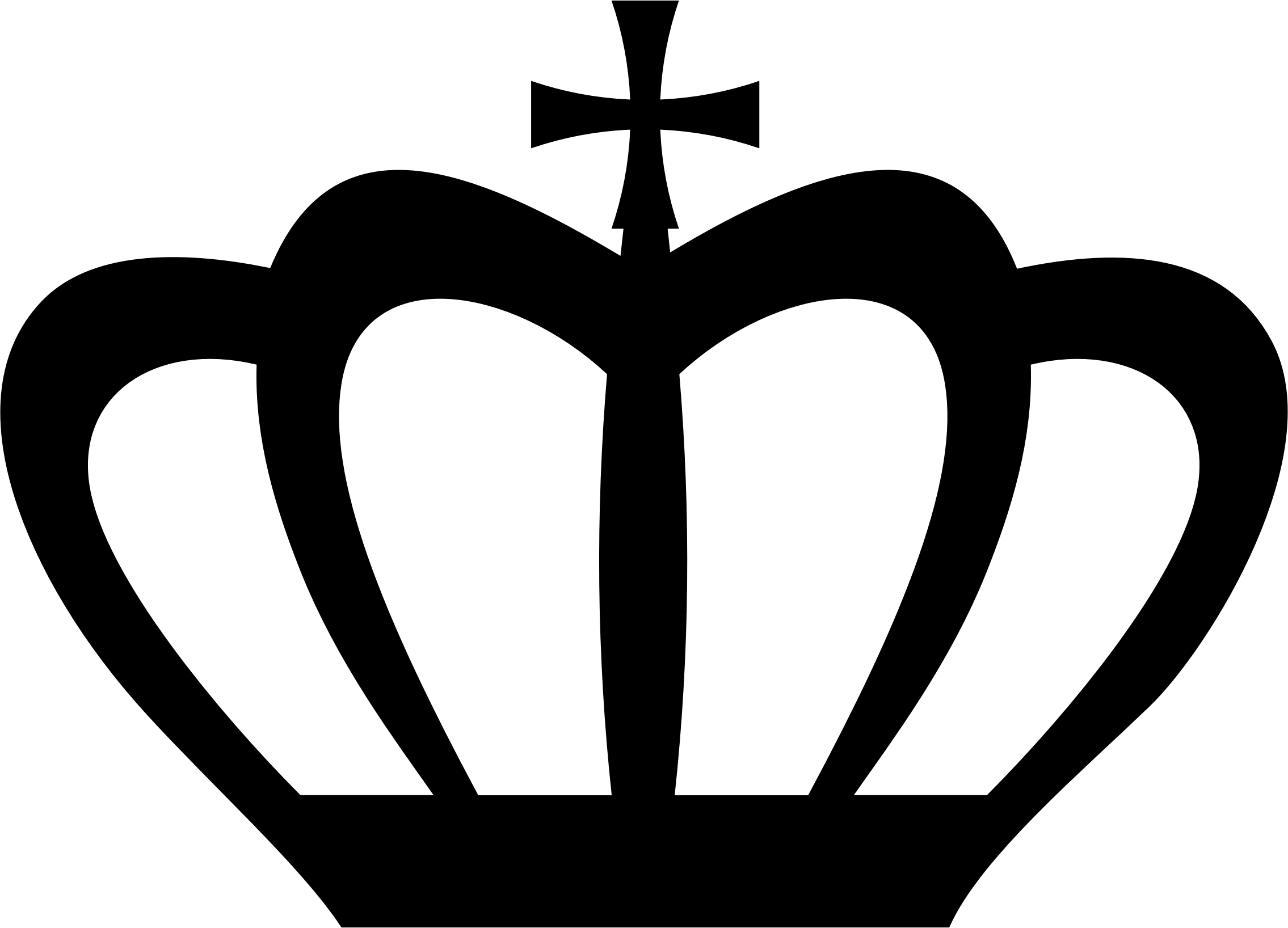 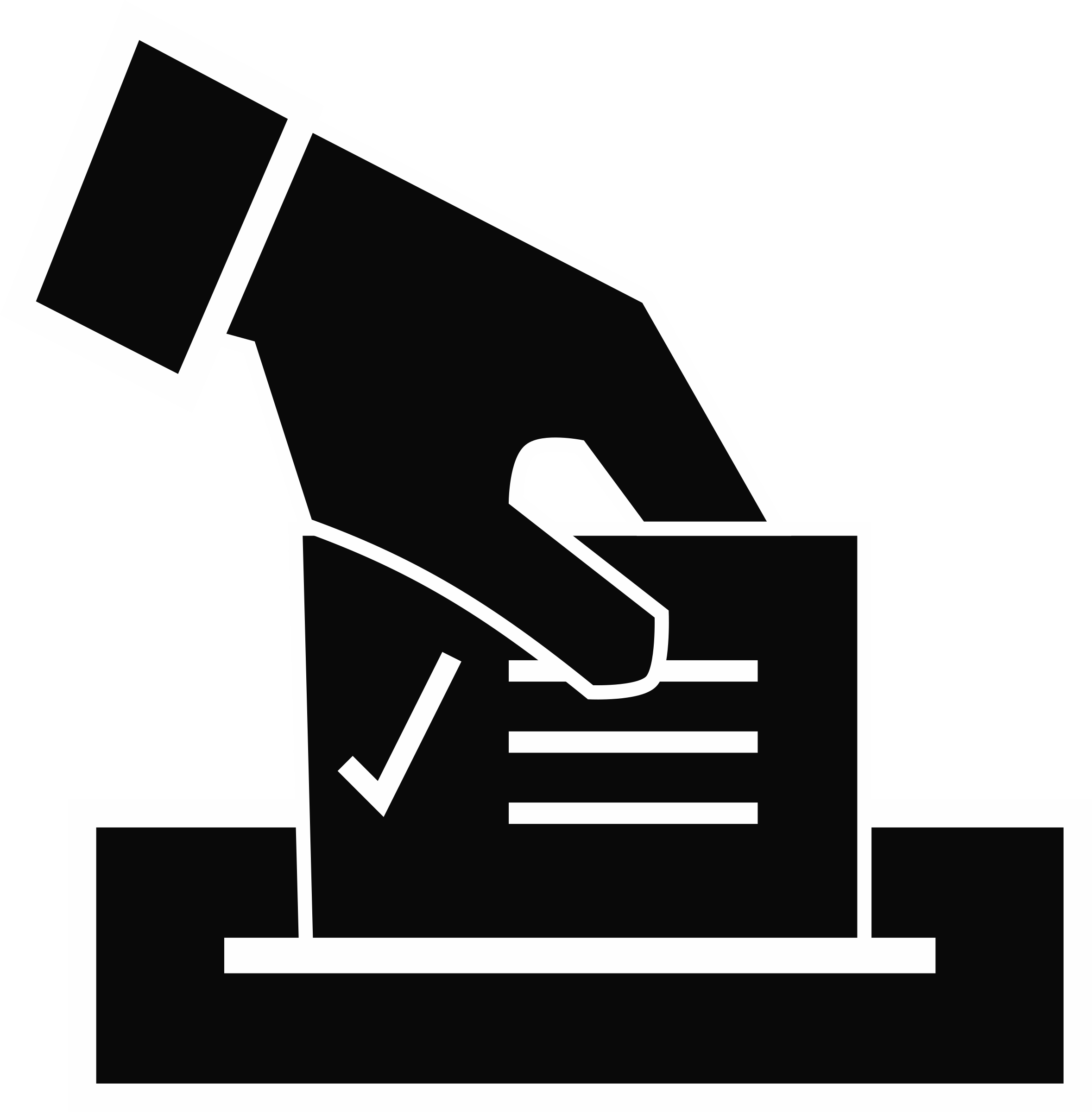 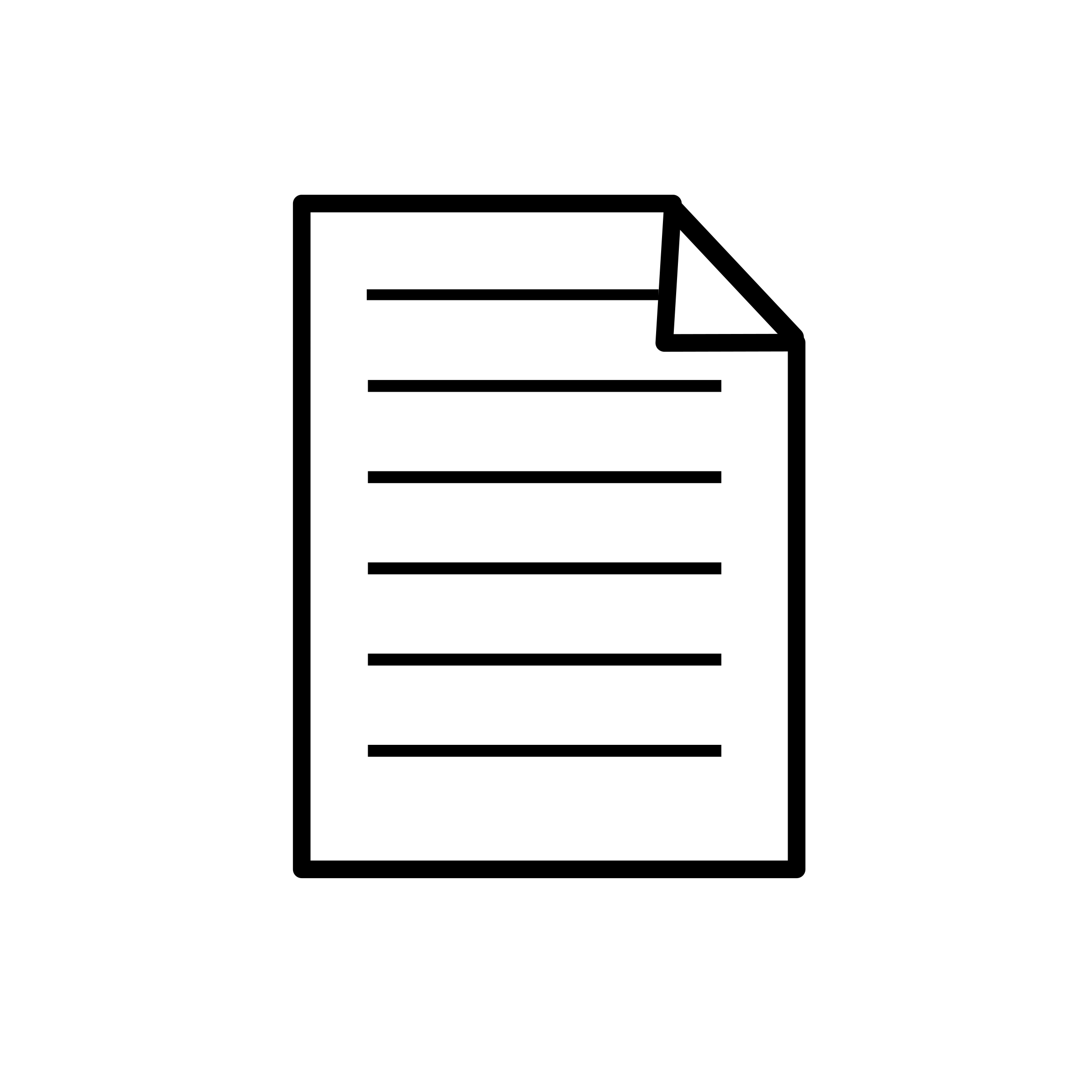 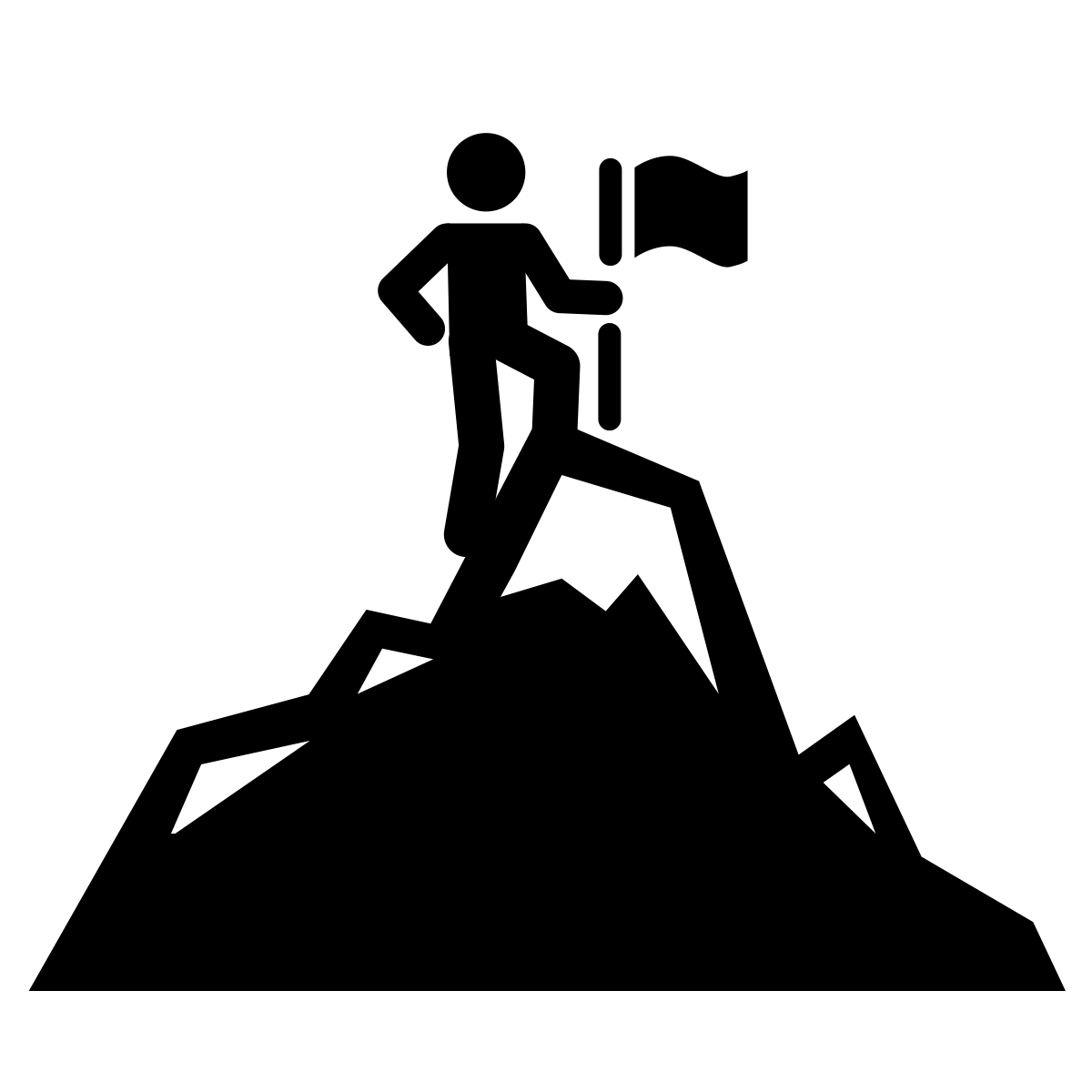 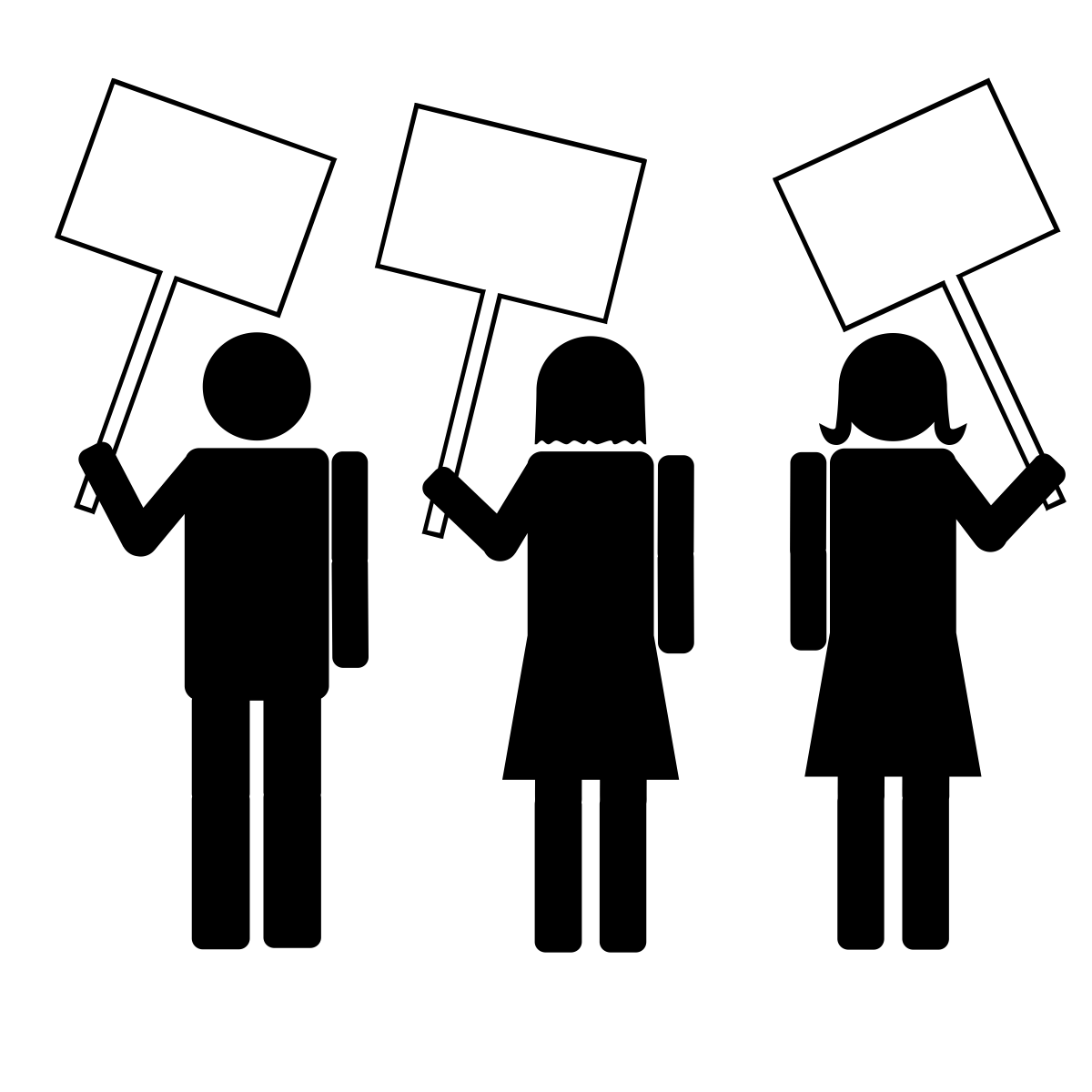 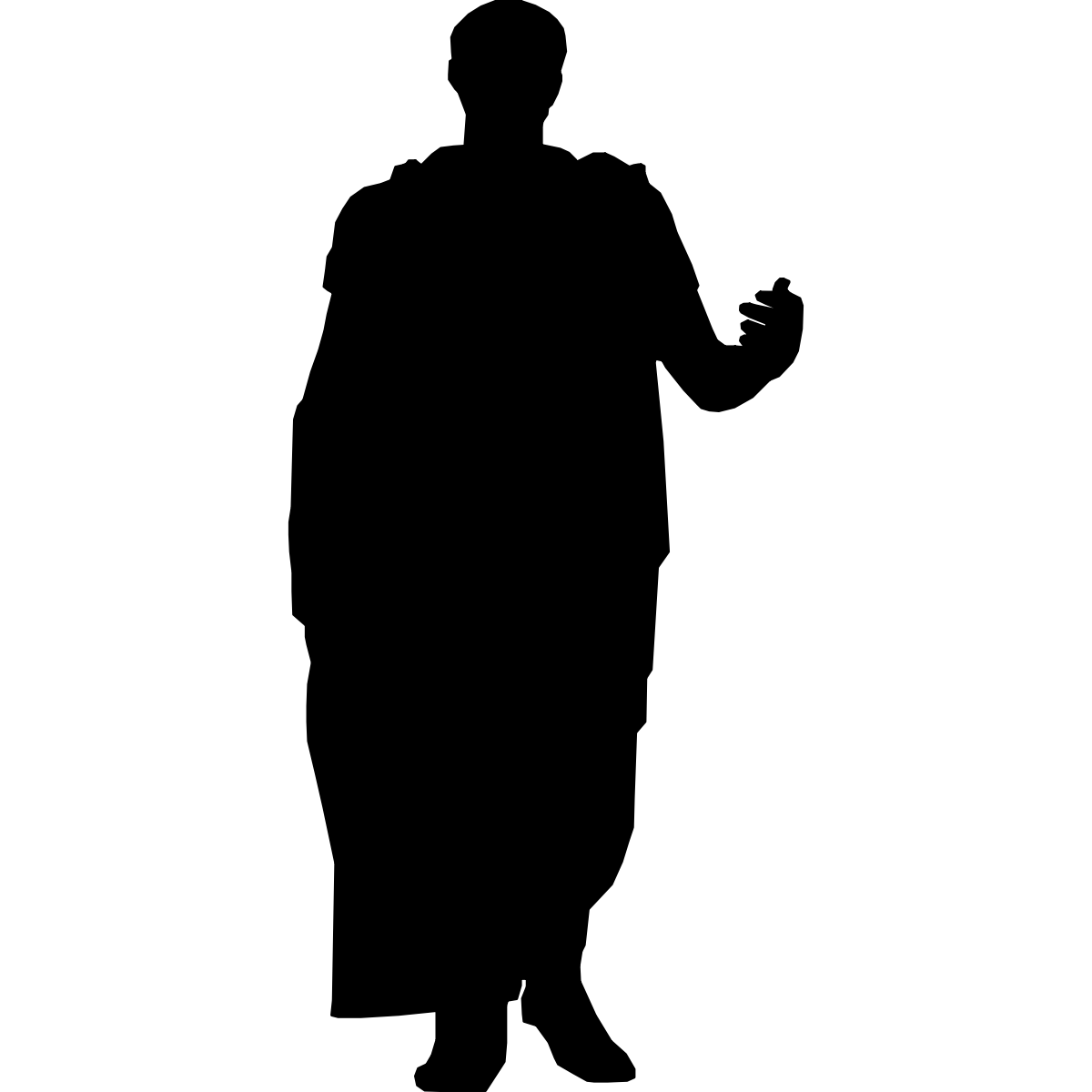 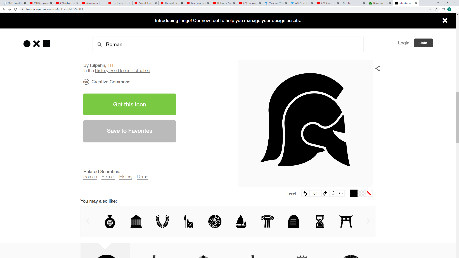 Image courtesy of openclipart.org and is in the public domain.Image courtesy of openclipart.org and is in the public domain.Image courtesy of openclipart.org and is in the public domain.Image is courtesy of openclipart.org and is in the public domain.Adventures by  Ben Markoch is published on the Noun Project under the CC BY 3.0 US license.Image is courtesy of the Noun Project and is in the public domain.Julius Caesar by giacomo palamara is published on the Noun Project under the CC BY 3.0 US license.Roman by tulpahn, TH is published on the Noun Project under the CC BY 3.0 US licenseGuiding QuestionsUsing Source C, approximately how many years passed between the founding and the end of the Rome Republic? ________________________________________________________________________________________________________________________________________________________________Using Sources A, B and C, summarize how Rome’s government changed from a monarchy to a republic. ________________________________________________________________________________________________________________________________________________________________________________________________________________________________________________________________________________________________________________________________________________________________________________________________________________Lesson 2 – What was the geographic and historical context for Rome’s rise as a civilization?Lesson 2 – What was the geographic and historical context for Rome’s rise as a civilization?Student DirectionsRead Sources D, E and F and complete the guiding questions for each. Next, complete the after you read questions at the end of this lesson. Featured SourcesSource D: Topographic Map of Italian PeninsulaSource E: Trade Routes and Commerce of the Roman EmpireSource F: “Trade in the Roman World” by Mark CartwrightGuiding QuestionsWhat geographic features helped Rome expand its territory?____________________________________________________________________________________________________________________________________________________________________________Source F: Adapted from “Trade in the Roman World” by Mark CartwrightSource F: Adapted from “Trade in the Roman World” by Mark CartwrightSource F: Adapted from “Trade in the Roman World” by Mark CartwrightTextVocabularyGuiding QuestionsThe Roman attitude to trade was somewhat negative, at least from the higher classes. Land ownership and agriculture were highly regarded as a source of wealth and status, but commerce and manufacturing were seen as less honorable.While the archaeological evidence of trade can sometimes be patchy and misrepresentative, a combination of written sources, coins and such unique records as shipwrecks helps to create a clearer picture of just what the Romans traded, in what quantity, and where.Trade involved foodstuffs (e.g. olives, fish, meat, cereals, salt, prepared foods such as fish sauce, olive oil, wine and beer), animal products (e.g. leather and hides), objects made from wood, glass, or metals, textiles, pottery, and materials for manufacturing and construction such as glass, marble, wood, wool, bricks, gold, silver, copper, and tin. Finally, there was, of course, also the substantial trade in slaves.The fact that many goods were produced as regional specialties on often very large estates, for example, wine from Egypt or olive oil from southern Spain, only increased the inter-regional trade of goods. That such large estates could produce a massive surplus for trade is evidenced at archaeological sites across the empire: wine producers in southern France with cellars capable of storing 100,000 liters, an olive oil factory in Libya with 17 presses capable of producing 100,000 liters a year, or gold mines in Spain producing 9,000 kilos of gold a year. Although towns were generally centers of consumption rather than production, there were exceptions where workshops could produce impressive quantities of goods. These 'factories' might have been limited to a maximum workforce of 30, but they were often collected together in the larger cities and harbors, and in the case of ceramics, also in rural areas close to essential raw materials (clay and wood for the kilns).At bustling ports such as Alexandria, and Antioch, goods were imported from such places as Arabia, India, Southeast Asia, and China. Sometimes these goods followed land routes such as the well-established Silk Road or travelled by sea across the Indian Ocean. Such international trade was not necessarily limited to luxury goods such as pepper, spices (e.g. cloves, ginger, and cinnamon), colored marble, silk, perfumes, and ivory, though, as the low-quality pottery found in shipwrecks and geographical spread of terracotta oil lamps illustrates. Trade in the Roman world is hugely impressive, such mundane functional items as household pottery or oil lamps were produced in their millions. Trade brought enormous wealth to Rome, and allowed it to continue to finance its massive military. consumption: the act of using up a resourcemundane: every-day lifefinance: pay forHow did elites regard the business of trade? What archaeological evidence informs historical understanding of Roman trade?What types of goods were produced in Roman workshops?How were goods transported inside, and outside, of Rome?Guiding QuestionsHow did geography influence Rome’s ability to trade? Using Sources E and F, describe how trade benefited Rome. Lesson 3 – What was the geographic and historical context for Rome’s rise as a civilization?Lesson 3 – What was the geographic and historical context for Rome’s rise as a civilization?Student DirectionsRead and study Sources G, H and I while completing the guiding questions. Next, complete performance task #1 at the end of this lesson. Featured SourcesSource G: Map of Rome and Carthage at the start of the Second Punic WarSource H: Appian, The Destruction of CarthageSource I: Tabula PeutingerianaGuiding QuestionsWhat was the relationship between the Carthaginians and Romans before 260 BCE?Why did Carthage and Rome declare war on each other in 264 BCE?Source H: Appian, The Destruction of CarthageSource H: Appian, The Destruction of CarthageSource H: Appian, The Destruction of CarthageTextVocabularyGuiding QuestionsAfter entering the city [Carthage], Scipio [the Roman commander] turned his attention to the citadel, its strongest point, where many people had taken refuge. Three streets leading from the marketplace to the citadel were lined on both sides with six story houses, from which the Romans were pelted. They seized the first houses and used them as a base for attacking the next. From their roofs they made bridges of planks and beams to cross over to the next. While one battle was in progress on the roofs another was fought, against all comers, in the narrow street below. Everywhere there was groaning and wailing and shouting and agony of every description. Some Carthaginians were killed, some flung down alive from the roofs to the pavement, and of these some were caught on upright spears or swords…. The city of Carthage which had flourished for seven hundred years from its foundation, which had held broad dominion over lands and islands and seas, which had vied with the greatest of empires in its wealth of arms and ships and elephants and money, which had manifested extraordinary courage by resisting a strong enemy and famine for three years after its ships had been taken—this city was now being utterly blotted out and destroyed. As Scipio looked on he is said to have wept and openly to have lamented the enemy’s fate. For a long while he remained sunk in thought, reflecting that the fortunes of all cities and peoples and empires, like of those of individuals, must change. Troy had fallen, once so prosperous a city; the empires of the Assyrians, and the Medes, and the Persians after them, had fallen, and so, lately, the Macedonian empire, the most brilliant of them all….lamented: an expression of grief Based on Appian’s description of the destruction of Carthage, describe one way the Romans increased and expanded their power.__________________________________________________________________Why does Scipio lament his enemy’s fate?__________________________________________________________________________________________________________________________________________________________________________________________________________________________________________________Guiding QuestionsHow did a network of roads help Roman’s government maintain control, and benefit Roman citizens? ______________________________________________________________________________________________________________________________________________________________________________Formative Performance Task #1 – Constructed ResponseFormative Performance Task #1 – Constructed ResponseStudent DirectionsBased on the sources, write a paragraph that describes two factors that contributed to Rome’s rise as a civilization. Lesson 4 – What were the social and political characteristics of Rome?Lesson 4 – What were the social and political characteristics of Rome?Student DirectionsStudy and read Sources J, K and L while completing the guiding questions. Featured SourcesSource J: Roman Social Classes GraphicSource K: “Ancient Roman Society: Classes and Conflict” by Joshua J. Mark Source L: “The Role of Women in the Roman World” by Mark CartwrightGuiding QuestionsUsing Source J, what social class made up the majority of people with power in government? ____________________________________________________________________________________________________________________________________________________________________________Where did the majority of enslaved people in Roman society come from? ____________________________________________________________________________________________________________________________________________________________________________How could enslaved people free themselves? What made this process difficult?____________________________________________________________________________________________________________________________________________________________________________Source K: Adapted from “Ancient Roman Society: Classes and Conflict by Joshua J. Mark”Source K: Adapted from “Ancient Roman Society: Classes and Conflict by Joshua J. Mark”Source K: Adapted from “Ancient Roman Society: Classes and Conflict by Joshua J. Mark”TextVocabularyGuiding QuestionsRoman Society was divided in classes—the upper-class patricians and the working-class plebeians. At the republic’s founding, the laws prevented plebeians from holding political power, but this changed after a struggle called the Conflict of the Orders. The Conflict of the Orders began when Roman patricians were campaigning against neighboring tribes for supremacy in the region and needed men for their armies. In 494 BCE, the Plebeians, who made up the bulk of the fighting force, refused to serve in the military until they were given a voice in government. Their grievances were addressed by new laws which allowed them to send their own representative to the senate and, in 449 BCE, by the Twelve Tables, the laws of Rome which were publicly posted for all to see and guaranteed that no one was above the law.Prior to the conflict, Plebeians were strictly second-class citizens who were forbidden to marry Patricians, while after 445 BCE this law was changed, and Plebeians could marry whomever they chose and had a voice in politics. By the time the Conflict of the Orders ended, Roman society was defined by roughly four social classes: patricians, plebeians, freedmen and enslaved people. Although patricians have traditionally been presented as wealthy and the plebeians as poor, this was not always true. The patricians definitely did make up the entire senate, but there were many powerful Plebeian families and, as Roman history progressed, many Patrician families lost their wealth and standing while Plebeian families’ fortunes improved dramatically. Basically, the Patricians were the aristocracy—one had to be born a Patrician—while the Plebeians were everyone else; but plebeian did not necessarily mean being poor. Farmers, plumbers, artisans, teachers, contractors, architects, and many other respectable and lucrative professions were all represented by the Plebeian class.Freedmen were enslaved people who had managed to buy their freedom or whose owners had set them free. The freedman (or woman) then became a client of their former owner, relying on his or her patronage. Freedmen were granted citizenship but could not hold political office. Any children of freedmen, however, were given full rights as citizens. Freedmen could work any job they were qualified for but often continued in whatever duties they had performed for their former master when they were enslaved. Enslaved people were the lowest class in society without any rights and were considered property of the master. The quality of life of an enslaved person varied according to one’s master and one’s job. Life in the mines or in building roads was considerably more difficult than skilled artisan-slaves who worked for craftsmen or served their masters as tutors or musicians. Even so, no matter how easy the responsibilities might seem, they were still subject to the whims of their master who could have them beaten, or even killed, for any reason.Romans relied heavily on enslaved people to do whatever jobs they did not want to do. Enslaved women served their mistresses in every aspect of their lives from helping them bathe, dress, and put on make-up to tending the children, cleaning the home, and assisting in shopping. Enslaved men served the master of the house in many capacities, including as personal assistants, children’s tutors, waiters, butlers, bodyguards, and overseer on estates among many others. At one point, the Romans considered instituting a law requiring the enslaved to wear a certain uniform to identify themselves but decided against this as they feared it would alert them to how numerous they were and possibly encourage a revolt. Slave revolts were a constant fear for the Romans. This fear was realized in the Spartacus Slave Revolt of 73–71 BCE which terrorized the Romans and haunted them for years after.Twelve Tables: Rome’s written code of laws Aristocracy: the highest class in certain societies, especially those holding hereditary titles or offices.patronage: political or financial supportHow did plebeians gain more rights in Roman society?______________________What types of work did plebeians tend to perform?Explain the status of freedmen in Roman society.What types of labor did enslaved people tend to perform? Source L: Adapted from “The Role of Women in the Roman World” by Mark CartwrightSource L: Adapted from “The Role of Women in the Roman World” by Mark CartwrightSource L: Adapted from “The Role of Women in the Roman World” by Mark CartwrightTextVocabularyGuiding QuestionsThe exact role and status of women in the Roman world is muddied by the biases of both ancient male writers and 19–20th century CE male scholars. Modern scholars have sought to assess women's status, rights, duties, representation in the arts, and daily lives in a more objective way, but still must rely on almost exclusively male source material from the Roman world. In many cases Roman women were closely identified with their perceived role in society—the duty of looking after the home and nurturing a family. Within the family women would attend to the home and its enslaved workforce and work on handicrafts. Upper-class females might also study academic subjects such as literature and philosophy. This close dependence of women on their male relatives was also reflected in such matters as law and finance where women were legally obliged to choose a male family member to act in their interests.This rule was designed to keep property, especially inherited property, in the male-controlled family, even if male and female offspring had equal inheritance rights under Roman law. However, in actual practice families may not always have followed the letter of the law in this area, just as with many other matters, and there is evidence of women running their own financial affairs, owning businesses, running estates, etc., especially in cases where the principal male of the family had died on military campaign.Roman women had a limited role in public life. They could not attend, speak in, or vote at political assemblies, and they could not hold any position of political responsibility. While it is true that some women with powerful partners might influence public affairs through their husbands, these were the exceptions. Lower-class Roman women did have a public life because they had to work for a living. biases: prejudices in favor of or against one thing, person, or group compared with another, usually in a way considered to be unfair What barriers exist to understanding women’s roles in Rome?  How was life different for upper- and lower-class Roman women? Lesson 5 – What were the social and political characteristics of Rome?Lesson 5 – What were the social and political characteristics of Rome?Student DirectionsRead and study Sources M and N while completing the guiding questions. Next answer the after you read question at the end of this lesson. Featured SourcesSource M: “Roman Government” by Donald L. Wasson Source N: Roman Government Chart Optional Digital ExtensionsTedEd – The life of Spartacus Source M: “Roman Government” by Donald L. WassonSource M: “Roman Government” by Donald L. WassonSource M: “Roman Government” by Donald L. WassonTextVocabularyGuiding QuestionsModern democracy is forever indebted to the people of ancient Greece and Rome. These societies made numerous contributions in the fields of art, literature and philosophy; however perhaps their greatest gift to future generations was their theories about government. The modern idea of democracy originates in Athens, Greece, but also in the Roman Republic. Although the present definition of democracy has changed considerably, one must still recognize its early evolution in Rome.The Roman Republic emerged out of what one historian called “the ashes of the monarchy.” Years underneath the oppression of a king taught the people of Rome that they had to safeguard themselves against the tyranny of one person with too much power.  In the republic, and later the empire, power was divided among three basic elements—elected non-hereditary magistrates, a Senate to advise and consent, and popular assemblies. In the early stages of the republic, power lay only in the hands of the elite, the old landowning families or patricians. The remaining and largest share of the city’s population—the plebeians—had few if any rights. This unequal division of power would not last very long.Instead of a king, and to guard against tyranny, the new government chose two consuls. These individuals were not elected by the populace but appointed by the popular assembly, called the Comitia Centuriata. Each consul served a one-year term, but they could serve multiple times if appointed. As both political and military leaders, consuls possessed a lot of power, commanding the army, presiding over the Senate, and proposing laws; however, as a safeguard each consul had the ability to veto the other’s decision.Initially, the real authority of the republic lay in the hands of the patricians; however, this power could not and would not remain. The plebeians, who comprised the majority of the army and did most of the work, rebelled, going on strike and demanding an equal voice in the government. After a long struggle, the plebeians were granted a larger role and their own popular assembly. Through this new assembly, the plebeians could elect tribunes who, like consuls, served for one year. Their primary function was to safeguard plebeian rights against patrician abuse. Their duties were in many ways like that of the consuls; however, they could veto any decision as it related to the plebeians. Later, to further protect the rights of the plebeians, the Twelve Tables were enacted as the first record of Roman law. By the 4th century BCE all citizens had the right to appeal the decision of a magistrate, and by 287 BCE laws passed by the plebian assembly applied to all people, even patricians.The Roman Senate had little if any power to make laws, for that power rested in the hands of the popular plebian assemblies. While it had little legal power, it still held significant influence by giving advice to the consuls and later emperors. Members of the Senate were unpaid and served for life unless found guilty of public or private misconduct. Senators were also forbidden to engage in banking or foreign trade.democracy: government in which the people ruleoppression: cruel or unjust treatment or controlnon-hereditary: the position is not passed from parent to child veto: the ability to reject a decision or proposal magistrate: a state officialWhat type of government did Rome originally have?  How is this connected to the beginning of the Roman Republic? What powers did the Consuls possess? What powers did the tribune possess? What was the Senate’s role in Rome’s government? 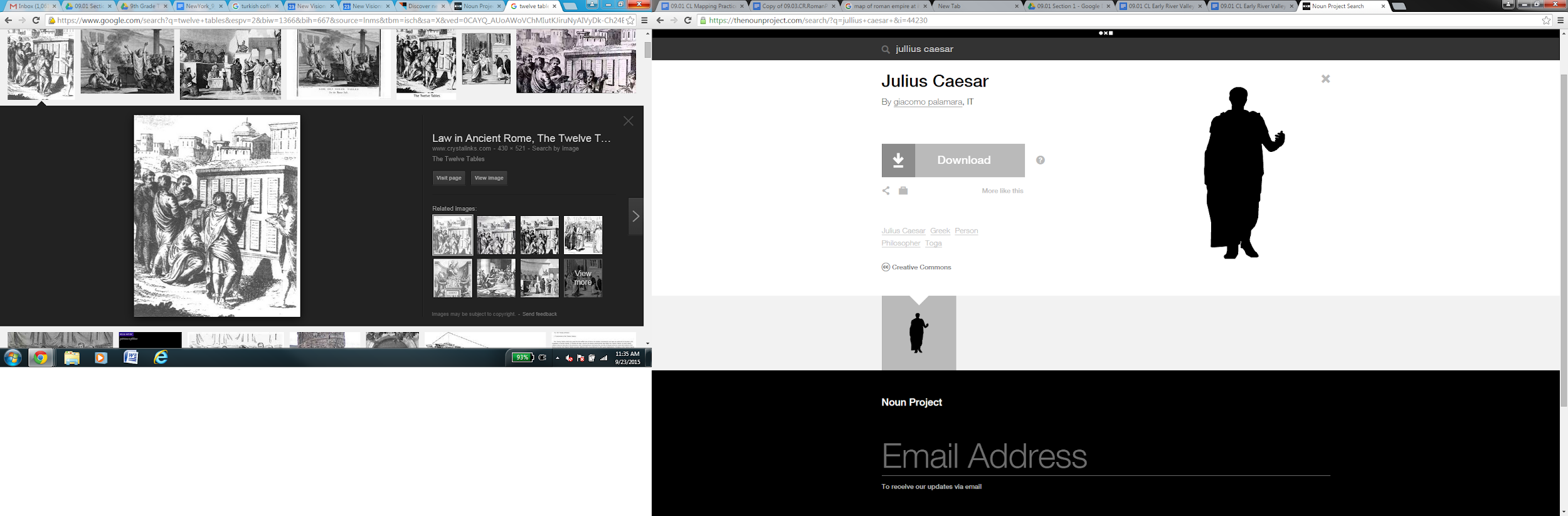 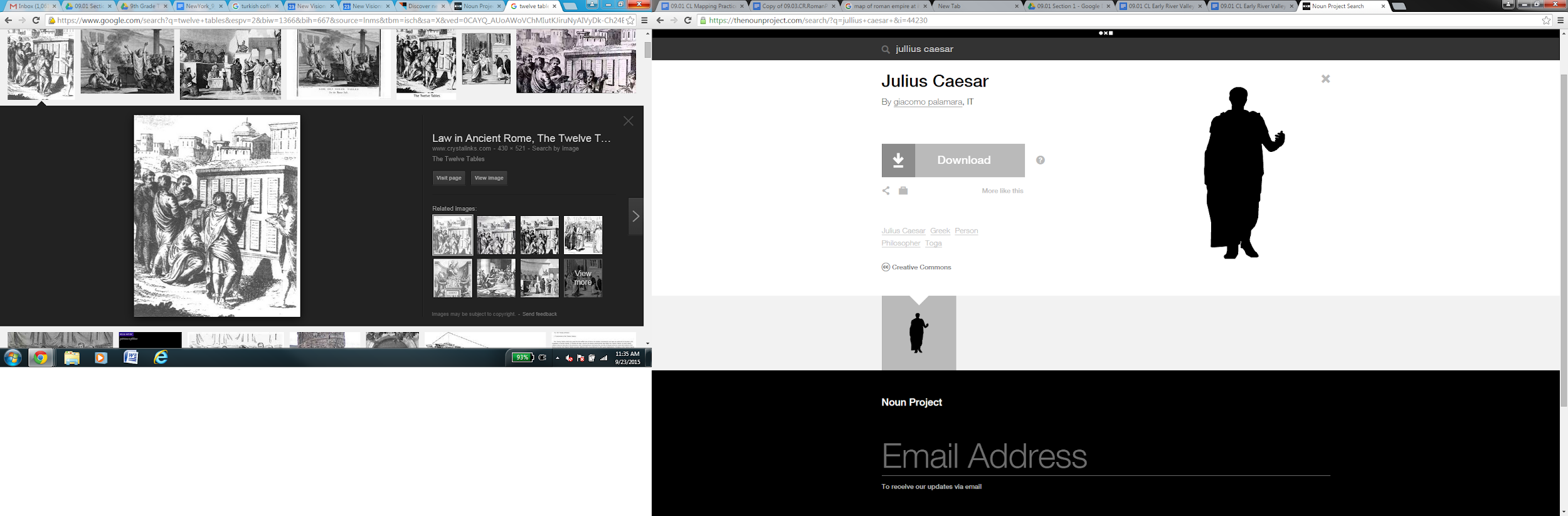 Senate (300)The senate was made up of land-owning men from the patrician class (plebeians were later allowed to serve in the senate) who gave “advice” in the form of suggested laws and politics to the consuls and other members of the government. They had a lot of power and most of their “advice” was put into practice. One could become a senator if they were appointed after serving as a magistrate. MagistratesGovernment workers who put laws and policies into practicesConsuls (2)Two men who shared power in the republic and managed the army and passed laws, served one-year terms and could veto each other, elected from the patrician class 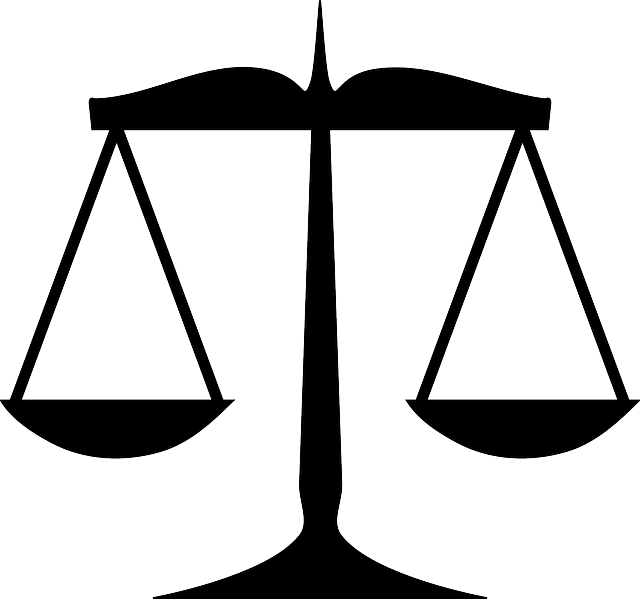 Praetors (8)Judges who administered laws; elected from the patrician class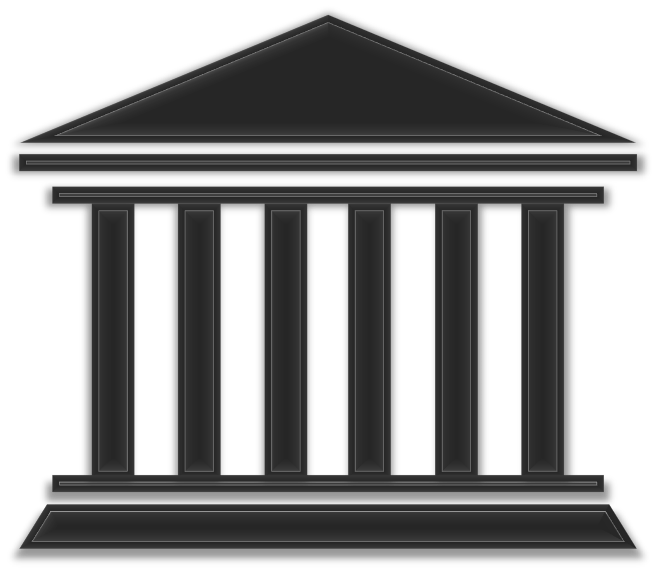 Aediles (16)Managed public buildings, food supply and games; elected from the patrician class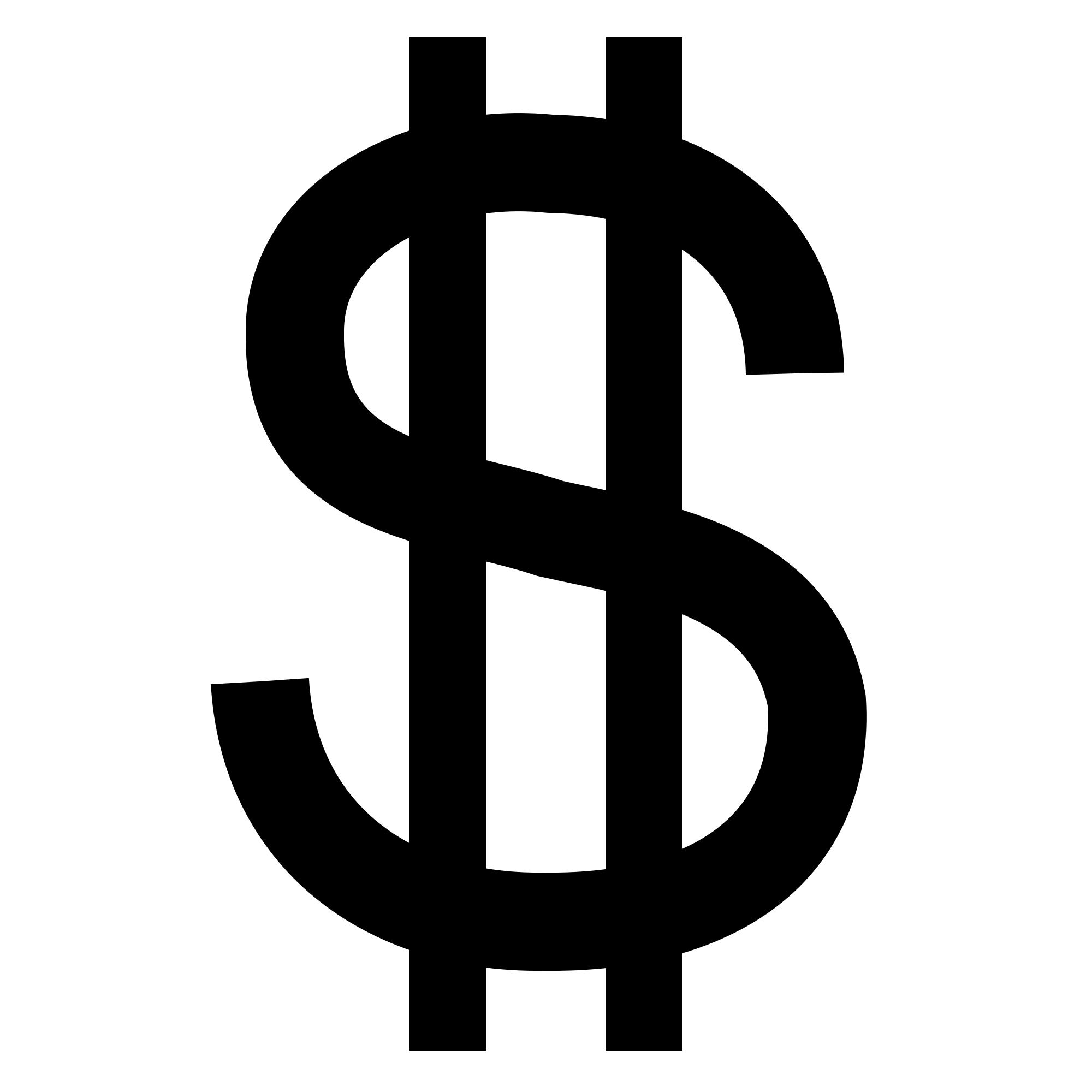 Quaestors (20)Managed financial matters, elected from the patrician class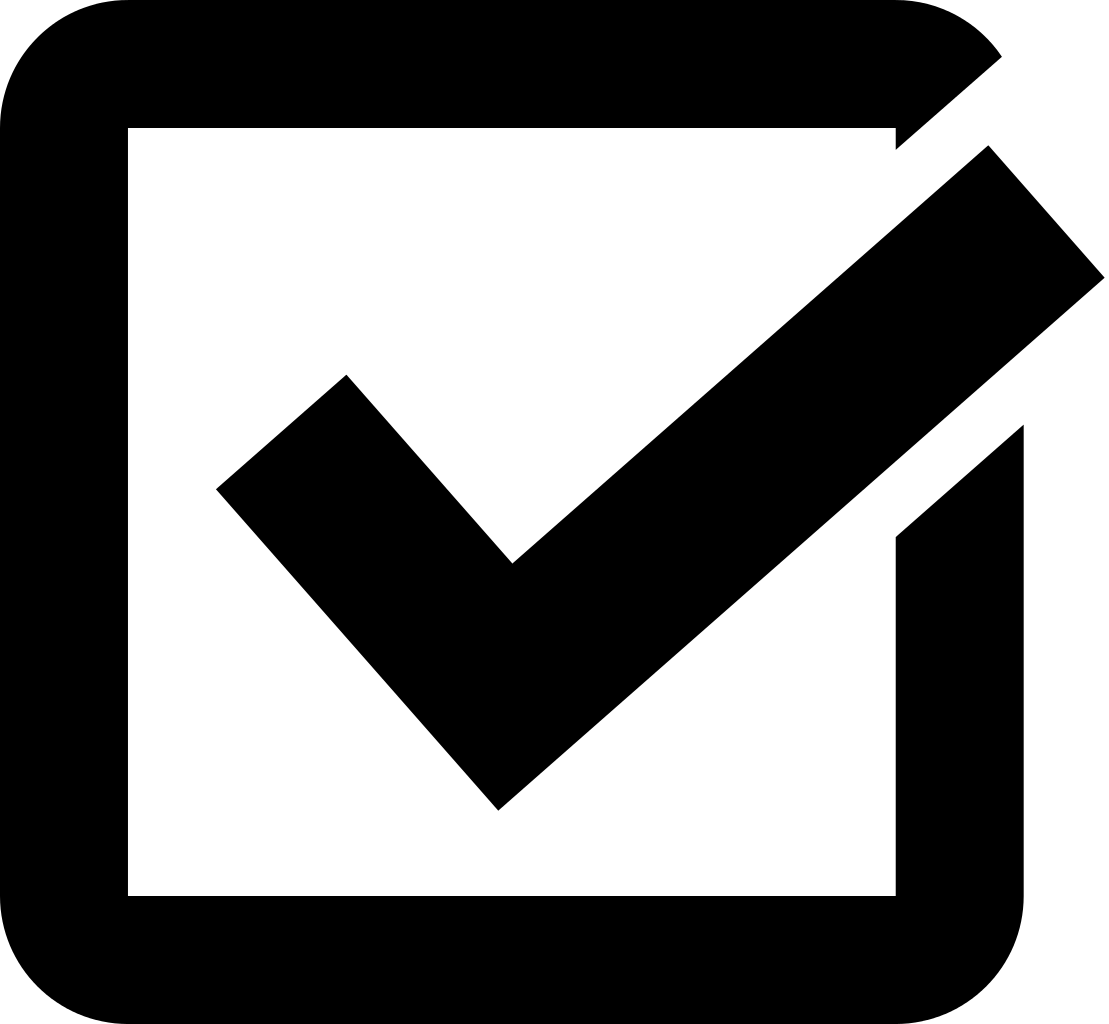 Tribunes (10)Tribunes were representatives of the plebeians who were elected to office by other plebeians. At first they had little power but became more powerful with ability to veto laws that were unfavorable for Plebeians. Tribunes were a check on the power of the Senate and Consuls. Using Sources M and N, what purpose did magistrates serve? Who could become a magistrate?Identify two ways power was divided in the Roman Republic. How and why did power shift in ancient Rome over time? Lesson 6 – What were the social and political characteristics of Rome?Lesson 6 – What were the social and political characteristics of Rome?Student DirectionsRead and study Sources O, P, Q and R while completing the guiding questions. Next, complete performance task #2 at the end of this lesson. Featured SourcesSource O: Twelve Tables (excerpts) Source P: “The Roman Republic“ by David L WassonSource Q: Augustus of Prima Porta Source R: Image Bank: Pax Romana Achievements Optional Digital ExtensionsTedEd – A glimpse of teenage life in RomeTedEd – A day in the life of a Roman soldierTedEd – The Romans Flooded the Colosseum for Sea Battles TedEd – History Vs. Augustus Source O: Excerpts from Twelve TablesSource O: Excerpts from Twelve TablesTextVocabularyIf one has maimed a limb and does not compromise with the injured person, let there be retaliation. If one has broken a bone of a freeman with his hand or with a cudgel, let him pay a penalty of three hundred coins If he has broken the bone of a slave, let him have one hundred and fifty coins. If one is guilty of insult, the penalty shall be twenty-five coins.Any person who destroys by burning any building or heap of corn deposited alongside a house shall be bound, scourged, and put to death by burning at the stake provided that he has committed the said misdeed with malice; but if he shall have committed it by accident, it is ordered that he repair the damage or, if he be too poor to be competent for such punishment, he shall receive a lighter punishment.If a theft has been done at night, and the owner kills the thief, the thief shall be held to be lawfully killed.It is unlawful for a thief to be killed by day....unless he defends himself with a weapon; even though he has come with a weapon, unless he shall use the weapon and fight back, you shall not kill him. And even if he resists, first call out so that someone may hear and come up.A person who had been found guilty of giving false witness [lying] shall be hurled down from the Tarpeian Rock.Treason: He who shall have roused up a public enemy or handed over a citizen to a public enemy must suffer death.Marriages should not take place between plebeians and patricians.retaliation: the action of returning an attackcudgel: a short stick used as a weaponscourged: beatenmisdeed: crimemalice: wanting to do harmTarpeian Rock: a steep cliff of the southern summit of Capitoline Hill in Rometreason: the crime of betraying one’s countryroused: awakenedGuiding QuestionsWhy would the plebeians demand the law be written down and publicly displayed?According to the Twelve Tables, what is the punishment for treason in Rome? Why would a government establish a punishment for treason?What can you infer about Roman society based on the law “Marriages should not take place between plebeians and patricians”?What does this section of the Twelve Tables suggest about Roman society?“If one has broken a bone of a freeman with his hand or with a cudgel, let him pay a penalty of three hundred coins If he has broken the bone of a slave, let him have one hundred and fifty coins.”Source P: Adapted from “Roman Republic“ by David L WassonSource P: Adapted from “Roman Republic“ by David L WassonSource P: Adapted from “Roman Republic“ by David L WassonTextVocabularyGuiding QuestionsThe Republic would not collapse due to any external threat but instead fell to an internal threat. It came from the inability of the Republic to adjust to a constantly expanding empire. For years, the peoples in conquered territory had paid tribute and provided soldiers for war but were not considered citizens. Like their plebeian kindred years earlier, they wanted representation. It took a rebellion for things to change. Although the Senate had warned the Roman citizens that awarding these people citizenship would be dangerous, full citizenship was finally granted to all people (enslaved people excluded) in the entire Italian peninsula. Later, it was extended to people in present-day Spain and France. In 60 BCE, three influential men claimed power, forming what historians call the First Triumvirate. For a decade they ruled Rome, but tension between two of the leaders, Gnaeus Pompey and Julius Caesar, escalated. Eventually their differences started a war, leading to Pompey’s death and Caesar being declared supreme ruler of Rome for life. Many of Caesar’s enemies and friends saw his new position as a threat to the Roman Republic. Despite several reforms initiated to help the public, he was assassinated by a group of senators who stabbed him to death in the senate chambers. Ironically, his death only sped up the collapse of the Roman Republic. His adopted son, Octavian, would eventually become the first emperor of Rome, taking the new name Augustus. The republic was gone, and from its ashes rose the Roman Empire. tribute: money or goods given to the governmentFirst Triumvirate: an alliance between Julius Caesar, Gnaeus Pompey and Marcus Crassus.  According to Wasson, what brought about the collapse of the republic?Guiding QuestionsWhat brought about the Pax Romana? What does Pax Romana mean? Why is the Pax Romana considered a golden age? Guiding QuestionsHow did aqueducts benefit Rome?Guiding QuestionsHow did Roman emperors use and benefit from the Colosseum? ____________________________________________________________________________________________________________________________________________________________________________________________________________________________________________________________________________________________________________________________________________________Guiding QuestionsWhat role did medicine and doctors play in Roman society? _______________________________________________________________________________________________________________________________________________________________________________________________________________________________________________________________Formative Performance Task #2 – Constructed ResponseFormative Performance Task #2 – Constructed ResponseStudent DirectionsBased on the sources, write a paragraph that describes two characteristics of Rome’s society.  Lesson 7 – How and why did Rome lose power?Lesson 7 – How and why did Rome lose power?Student DirectionsRead and study Sources S, T, U, and V while completing the guiding questions. Next, complete the after you read question at the end of this lesson. Featured SourcesSource S: “Fall of the Western Roman Empire” by Donald L. Wasson (excerpts)Source T: Roman Empire BCE 350–476Source U: Changes in Roman Leaders during the Third Century ChartSource V: Concerning Military Matters, by Vegetius (450 CE)Optional Digital ExtensionsCrash Course World History #10 The Roman Empire. Or Republic. Or…Which Was It?Crash Course World History #12 – Fall of the Roman Empire Source S: “Fall of the Western Roman Empire” by Donald L. WassonSource S: “Fall of the Western Roman Empire” by Donald L. WassonSource S: “Fall of the Western Roman Empire” by Donald L. WassonTextVocabularyGuiding QuestionsTo many historians, the fall of the western Roman Empire in the 5th century CE has always been viewed as the end of the ancient world and the onset of the Middle Ages. Since much of the western Roman Empire had already fallen by the middle of the 5th century CE, when a writer speaks of the fall of the empire, he or she generally refers to the fall of the city of Rome. Although historians generally agree on the year of the fall, 476 CE, they often disagree on its causes. English historian Edward Gibbon, who wrote in the late 18th century CE, points to the rise of Christianity and its effect on the Roman army, while others believe the decline and fall were due, in part to “barbarian” invasions from the north and westWhatever the cause, whether it was external attacks or the internal decay, the debate continues to the present day; however, one significant point must be established before a discussion of the roots of the fall can continue: the decline and fall were only in the west. The eastern half—that which would eventually be called the Byzantine Empire—would continue for several centuries, and, in many ways, it retained a unique Roman identity.barbarians: someone from outside of the Roman Empire who was perceived by Romans to be uncivilizedWhat are some of the potential causes historians give for Rome’s fall?What continued to be the legacy of Rome after 476 CE? Guiding QuestionsHow and why did Rome suffer from repeated invasions? Guiding QuestionsWhat were the two most common reasons for changes of leadership during the third century? Source V: Concerning Military Matters, by Vegetius (450 CE)Source V: Concerning Military Matters, by Vegetius (450 CE)Source V: Concerning Military Matters, by Vegetius (450 CE)TextVocabularyGuiding QuestionsThe name of the legion remains indeed to this day in our armies, but its strength and substance are gone, since by the neglect of our predecessors, honors and appointments, which were formerly the rewards of merit and long services, were to be attained only by interest and favor. Care is no longer taken to replace the soldiers, who after serving their full time, have received their discharges. The vacancies continually happening by sickness, desertion and various other casualties. . . .Another cause of the weakness of our legions is that in them the soldiers find the duty hard, the rewards distant and the discipline severe. discharges: official permission to leave the militaryvacancies: open positionssevere: extremely harshWhat problems does Vegetius describe with the Roman military?______________________What contributed to the political instability shown in Source U and how did that affect Rome’s overall well-being? Lesson 8 – How and why did Rome lose power?Lesson 8 – How and why did Rome lose power?Student DirectionsRead and study Sources W, X and Y while completing the guiding questions. Next, complete performance task #3 at the end of this lesson. Featured SourcesSource W: Eastern and Western Roman Empire in 395 CESource X: “The Economic Collapse of the Roman Empire” by Louis C. WestSource Y: “The Court of Attila” by Priscus 449 Translation by J.B. Bury from Fragmenta Historicorum GraecorumSource X: “The Economic Collapse of the Roman Empire” by Louis C. West Source X: “The Economic Collapse of the Roman Empire” by Louis C. West Source X: “The Economic Collapse of the Roman Empire” by Louis C. West TextVocabularyGuiding Questions… By the middle of the second century Italy [within the Roman Empire] was in a state of decline. By the time of Diocletian, decay was apparent throughout the empire. Commerce had largely disappeared owing to the lack of customers, to piracy on the seas, and to insecurity of the roads on land. Purchasing power at that time was confined to the public officials, to the army officers, and to the great landowners. Trade in the everyday objects of daily use had all but disappeared, but trade in luxuries prospered. [T]he old traders [were] replaced by the traveling eastern merchant [...] Foreign trade was sharply curtailed.commerce: business and tradepurchasing power: ability to buy goods and services curtailed: reducedAccording to Louis C. West, what were two economic problems the Roman Empire faced during its period of decline?_____________________________________________________________________________________________________________________________________________________________________________________________Source Y: “The Court of Attila” by Priscus, 449 Translation by J.B. Bury from Fragmenta Historicorum GraecorumSource Y: “The Court of Attila” by Priscus, 449 Translation by J.B. Bury from Fragmenta Historicorum GraecorumSource Y: “The Court of Attila” by Priscus, 449 Translation by J.B. Bury from Fragmenta Historicorum GraecorumTextVocabularyGuiding QuestionsHe [The Greek merchant] considered his new life better than his old life among the Romans, and the reasons he gave were as follows: ...the condition of the subjects [in Rome] in time of peace is far more grievous than the evils of war, for the taxes [are] very severe, and unprincipled men inflict injuries on others, because the laws are practically not valid against all classes. A transgressor who belongs to the wealthy classes is not punished for his injustice, while a poor man, who does not understand business, undergoes the legal penalty [...] The climax of the misery is to have to pay in order to obtain justice. For no one will give a [hearing] to the injured man unless he pay a sum of money to the judge and the judge's clerks.”grievous: dreadfulsevere: difficult to pay transgressor: person who commits a crimeAccording to Priscus’ account, what are three reasons why the Greek merchant disliked the Roman Empire?_______________________________________________________________________________________________________________________________________________________________________________________________________________________________________Formative Performance Task #3 – Constructed ResponseFormative Performance Task #3 – Constructed ResponseStudent DirectionsBased on the sources, write a paragraph that explains two factors that contributed to Rome’s decline. Lesson 9 - Summative Performance TaskLesson 9 - Summative Performance TaskStudent DirectionsBased on the sources from this packet and your knowledge of social studies, write an essay answering the framing question: How did Rome grow, maintain, and then lose power?IntroductionIntroductionStudent DirectionsOver the next two weeks, you will explore the sources in this packet to learn about the geography of China, the development and characteristics of the early dynasties (Shang, Zhou, Qin, Han), and the role religious and philosophical beliefs played in ancient China.At the end of the packet, you will express your understanding by writing an extended response answering the following question: How did the achievements of early dynasties influence the development of Chinese civilization? This packet includes three supporting questions which will help you develop your claim about early Chinese Civilization. After you read each text or analyze each image, you will be asked to answer questions about it. Some words are defined to help you better understand each source and answer the questions. Some sources have digital extensions, which are optional sources you can explore if you have internet access.    Lesson 1 – Setting the ContextLesson 1 – Setting the ContextStudent DirectionsRead and study Sources A, B, and C and complete the guiding questions. Next, complete the after you read questions at the end of this lesson. Featured SourcesSource A: Definition of Dynasty Source B: Timeline of Early Chinese Dynasties Source C: Map Bank: ChinaOptional Digital ExtensionsGeography of ChinaSource A: Dynasty DefinitionSource A: Dynasty DefinitionTextVocabularyEarly Chinese civilizations were ruled by dynasties. A dynasty is a sequence of rulers from the same family. In Chinese dynasties, rule was generally passed from the king (later the emperor) to his eldest son. (There are some notable exceptions to this rule.) Alternative terms for dynasty include house, family and clan, among others. Dynasties are sometimes used as a framework to help explain the histories of some nations and civilizations, such as Ancient Egypt and Imperial China. As such, the term "dynasty" may be used to define the era during which a family reigned, and also to describe events, trends and artifacts of that period. (example: Archaeologists recovered a Ming dynasty porcelain vase.)reigned: ruledDynastyDatesFounderShang1600 BC–1066 BCCheng TangWestern Zhou1066 BC–771 BCKing Wu Eastern Zhou770 BC–256 BCXuan JiuThe Warring States Period475 BC–221 BCDuring this period, seven separate states (each with their own dynasty) competed for dominance as the Eastern Zhou declined in power and influence. The period is generally characterized by warfare and conflict. Qin221 BC–206 BCQin Shi HuangdiWestern Han202 BC–8 ADLiu Bang (later takes name Han Gaozu)Xin9 AD–24 ADWang Mang (a Han dynasty official who seized the throne from the Liu family)Eastern Han25 AD–220 ADLiu Xiu, a descendant of the Han imperial family, emerged victorious after a civil war following Wang Mang’s failed Xin Dynasty. Liu later took the name Emperor Guangwu.Why do archaeologists believe Chinese civilization began near the Yellow River? What landforms in modern-day China are natural barriers to travel and trade? In your own words, what is a dynasty? How did geography influence the development of Chinese civilization? The famous and celebrated Chinese novel “Romance of the Three Kingdoms” by Luo Guanzhong begins with this statement: “The empire, long divided, must unite; long united, must divide. Thus it has ever been.” How does this statement relate to the chart of early dynasties in Source B?Lesson 2 – Setting the ContextLesson 2 – Setting the ContextStudent DirectionsRead and study Sources D, E and F and complete the guiding questions. Featured SourcesSource D: Image Bank: Shang Dynasty Source E: Image Bank: Zhou DynastySource F: Warring States Map Optional Digital ResourcesHarvardX – Shang Bronze Casting Technique Guiding QuestionsWhat evidence do Shang bronze artifacts provide about the culture of the Shang Dynasty? ________________________________________________________________________________________________________________________________________________________________________________Besides creating ritual containers, what else did the Shang use bronze for?How did the Shang Dynasty end?Why might many Chinese philosophers and leaders have believed the Zhou Dynasty was a “golden age”? ______________________________________________________________________________________What was the outcome of the fengjian (establishment) policy of the Zhou dynasty? How did the Warring States period begin? ______________________________________________________________________________________What about the Warring States Period prompted the development of so many new ways of thinking about the world? Lesson 3 – How was Qin Shi Huang able to unify the warring states?Lesson 3 – How was Qin Shi Huang able to unify the warring states?Student DirectionsRead and study Sources G, H and I and complete the guiding questions. Next, answer the after you read questions at the end of this lesson. Featured SourcesSource G: Qin Shi Huang, the First Emperor of ChinaSource H: “Legalism” by Emily MarkSource I: “The Five Vermin” by Han FeiziSource H: “Legalism” by Emily MarkSource H: “Legalism” by Emily MarkSource H: “Legalism” by Emily MarkTextVocabularyGuiding QuestionsLegalism in ancient China was a philosophical belief that human beings are more inclined to do wrong than right because they are motivated entirely by self-interest and require strict laws to control their impulses. For over 200 years the people of China experienced war as their daily reality and a legalistic approach to trying to control people's worst impulses —controlling people through the threat of severe punishment for doing wrong—seemed like the best way to deal with the chaos. Shang Yang (a Qin court advisor) embraced legalism and developed the concept to apply to everyday life as well how a state should behave in war, and he is credited with advocating for total war, a strategy which allowed the Qin to defeat the other warring states to control China.Legalism was practiced through enacting laws to control the population of China. These laws would include how one was to address superiors, women, children, and servants as well as criminal law dealing with theft or murder. Since it was a given that people would act selfishly and always in the worst possible way, the penalties for breaking the law were severe and included heavy fines, conscription in the army, or being sentenced to years of community service building public monuments or fortifications, and in some cases, execution. Other philosophies or religions that argued that people were naturally good were considered dangerous lies which would lead people astray. Any books which did not support the Legalist philosophy were burned, and writers and teachers of other philosophies were executed. Though sometimes brutal, legalism kept the Qin state running, and noble families were afraid of retaliation if they overstepped.philosophical: a way of thinking about the world and the people who live in itimpulses: a sudden decision to do something that might not be rationaltotal war: the type of war where military leaders are willing to use any method and sacrifice as many lives as it takes to win conscription: being forced to join the militaryIn your own words, what was the philosophy of legalism?______________________________________________________________________________________________________________________________How was legalism practiced?__________________________________________________________________________________________________________________________________________________________________________________________________________________Source I: “The Five Vermin” by Han Feizi, 233 BCE (excerpt)Source I: “The Five Vermin” by Han Feizi, 233 BCE (excerpt)TextVocabularyHardly ten men of true integrity and good faith can be found today, and yet the offices of the state number in the hundreds. If they must be filled by men of integrity and good faith then there will never be enough men to go around; and if the offices are left unfilled, then those whose business it is to govern will dwindle in numbers while disorderly men increase. Therefore, the way of the enlightened ruler is to unify the laws instead of seeking for wise men, to lay down firm policies instead of longing for men of good faith. Hence his laws will never fail him, and there is no felony or deceit among his officials.integrity: honestydwindle: to grow smaller, decrease in numberenlightened: wisepolicies: lawsfelony: serious crimedeceit: dishonesty According to Source I, what is a rare trait to find in people? What does this mean about how laws should be written? Source J: Li Si (recorded by Sima Qian), description of Shi Huangdi’s reforms, “Memorial on Annexation of Feudal States,”Source J: Li Si (recorded by Sima Qian), description of Shi Huangdi’s reforms, “Memorial on Annexation of Feudal States,”TextVocabularyThrough military victories, the state of Qin has, in the time of the last six kings, brought the feudal lords into submission. And by now the [other] states yield to Qin as if they were its prefectures. Now, with the might of Qin and the virtues of Your Highness, at one stroke, like sweeping off the dust from a kitchen stove, the feudal lords can be annihilated, imperial rule can be established, and unification of the world can be brought about. This is the one moment in ten thousand ages. If Your Highness allows it to slip away and does not press the advantage in haste, the feudal lords will revive their strength and organize themselves into an anti-Qin alliance. Then no one, even though he possesses the virtues of the Yellow Emperor, would be able to annex their territories.feudal lords: rulers of the other warring states submission: obedienceprefectures: Sub-regions of the state, similar to counties or parishesannihilated: destroyedhaste: speed or urgency Yellow Emperor: Legendary mythical first emperor of China who ruled for 10,000 years annex: to add to one’s own, usually in reference to territory Guiding QuestionsWhat did Li Si recommend that Qin Shi Huang do? How is Li Si’s recommendation related to legalism and the concept of total war? Lesson 4 – How was Qin Shi Huang able to unify the warring states?Lesson 4 – How was Qin Shi Huang able to unify the warring states?Student DirectionsRead and study documents 1 – 7 in Source K and complete the guiding questions. Next, complete performance task #1 at the end of this lesson. Featured SourcesSource K: Image Bank: Qin Dynasty Policies and ActionsGuiding QuestionsHow did the introduction of a standardized currency affect trade in China?Guiding QuestionsHow did the Qin use roads and canals to unite their empire?Guiding QuestionsHow did standardizing the writing system help unify China as a single empire? Guiding QuestionsWhy did the Qin (and subsequent dynasties) build large earthen walls? Guiding QuestionsWhy did Qin Shi Haungdi and other legalists approve of the burning of books? Guiding QuestionsHow did the Qin’s military advances help them conquer the other warring states?Guiding QuestionsHow did the Qin’s division of the old warring states into Commandaries or Jun help them unify China?Formative Performance Task #1 – Constructed ResponseFormative Performance Task #1 – Constructed ResponseStudent DirectionsBased on the sources, write a paragraph that describes two policies that unified the previously warring states under Qin rule. Lesson 5 – What made the Han dynasty so prosperous?  Lesson 5 – What made the Han dynasty so prosperous?  Student DirectionsRead Sources L, M and N and complete the guiding questions. Next, answer the after you read questions at the end of this lesson. Featured SourcesSource L: Liu Bang, or Han Gaozu, First Emperor of the HanSource M: “The Han Dynasty” by Joshua J. MarkSource N: Zhang Qian leaving emperor Han Wudi for his expedition to Central Asia. Mural in Cave 323, Mogao CavesOptional Digital ResourcesThe Rise and Fall of China’s Han Dynasty …. and its Rise and Fall AgainSource M: “The Han Dynasty” By Joshua J MarkSource M: “The Han Dynasty” By Joshua J MarkSource M: “The Han Dynasty” By Joshua J MarkTextVocabularyGuiding QuestionsEarly Han rulers like emperor Wen (180–157 BCE) and emperor Jing (157–141 BCE) both feared repeating the mistakes of the Qin dynasty. They ruled using a Zhou-like decentralized system, allowing local nobles to rule large sections of the empire with large amounts of independence. This predictably resulted in rebellion. In 154 BCE, Jing’s imperial army defeated the rebels and restored order, but it was clear that a decentralized state would work no better for the Han than it had for the Zhou. Emperor Jing centralized the government and instituted other measures to keep the states in line, including adopting some legalist ideas into the government. Jing’s son and successor was usually called Wu the Great for his expansionist policies and reforms. His early reforms opened up possibilities for the lower class that had never existed before in governmental positions, curtailed the greed of the nobles, and expanded the law code so that all were equal under the law. These reforms were rejected by the nobles and especially by Wu’s grandmother who was a powerful influencer at court. Wu got around their objections by creating his “insider court” comprised of commoners he elevated to important government positions to act on his suggestions for reform without them being officially approved.He also engaged in a policy of expanding the empire in every direction, defeating the Xiongnu in the north and conquering the regions of modern-day Korea and Vietnam. In 130 BCE, he opened up the Silk Road, establishing trade with the West.decentralized: moving the administration of a large dynasty away from a single ruler to other locations, usually granting more freedom in local rulesexpansionist: one who argued for enlarging the territory controlled by the Han through military forceXiongnu: a tribal group of nomadic people who lived in modern-day Mongolia, Manchuria and Xinjiang. In warfare, the Xiongnu were masters of Calvary (fighting on Horseback).Why did early Han rulers attempt to decentralize the government? ______________________________________________________________________________________________________________________________What reforms is Wu the Great responsible for? _____________________________________________________________________________________________________________________________________________________________________________________________How did the Han Dynasty begin? How did the Han Dynasty change (or reform) the structure of government used by the Qin dynasty? What was the Han dynasty’s relationship to groups like the Xiongnu? How did these groups affect the Han dynasty’s ability to trade with the West? Lesson 6 – What made the Han dynasty so prosperous?  Lesson 6 – What made the Han dynasty so prosperous?  Student DirectionsRead and study documents 1 – 5 in Source O and complete the guiding questions. Next, answer the after you read questions at the end of this lesson. Featured SourcesSource O: Document Bank: Silk RoadDocument 1 - “The Silk Road”Document 1 - “The Silk Road”TextVocabularyThe Han Dynasty saw the first official trade with western cultures from around 130 BCE. Many types of goods from foodstuffs to manufactured luxuries were traded, and none were more typical of ancient China than silk. As a result of this commodity, the trade routes became known as the Silk Road. The “road” was actually an entire network of camel caravan routes connecting China to the Middle East. Eventually, the network would spread not only to neighboring states such as the Korean kingdoms and Japan but also to the great empires of India, Persia, Egypt, Greece, and Rome. Besides physical goods, one of the major consequences of the Silk Road was the exchange of ideas between cultures carried not only by traders but also diplomats, scholars, and monks who travelled the routes across Asia. Languages (especially the written word), religions (notably Buddhism), foodstuffs, technology, and artistic ideas were spread.western: living in or originating from the West, in particular Europe luxuries: things that are more desired and more expensive than everyday goods monks: those who dedicate their lives to religious study and practice Document 2 - Silk Road ChartDocument 2 - Silk Road ChartGoods exchanged from West to EastGoods exchanged from East to WestHorses and saddlesDogs and other domestic animals HoneyFruitsGlasswareWoolen blankets, rugs, carpetsTextiles (such as curtains)Gold and SilverCamelsEnslaved peopleWeapons and armorSilk and dyesPrecious Stones Porcelain (plates, bowls, cups, vases)Spices (such as cinnamon and ginger)Bronze and gold artifactsMedicinePerfumesIvoryRicePaperGunpowderWhat parts of the western hemisphere did the Silk Road connect? Besides physical goods, what else was exchanged along the Silk Road? How did Buddhism arrive in China? Document 5 - Quotations of Buddha 6th Century BCEDocument 5 - Quotations of Buddha 6th Century BCETextVocabulary“It is better to conquer yourself than to win a thousand battles. Then the victory is yours. It cannot be taken from you….” “Peace comes from within. Do not seek it without.”“When you find peace within yourself, you become the kind of person who can live at peace with others.”conquer: overcome and take control of (a place or people) by use of forceDocument 6 - These quotations are by Sima Qian, a historian during Han Dynasty who lived from 145 BCE–86 BCE.Document 6 - These quotations are by Sima Qian, a historian during Han Dynasty who lived from 145 BCE–86 BCE.TextVocabularyMilitary weapons are the means used by the Sage to punish violence and cruelty, to give peace to troublous times, to remove difficulties and dangers, and to succor those who are in peril.means: toolsSage: a person who is respected because of great experience and wisdomtroublous: full of difficulty and troublesuccor: give assistance or aid toAccording to Sima Qian, what does a wise ruler use military weapons for?  _____________________________________________________________________________________Describe how Buddhist beliefs influenced Sima Qian’s statement about using violence. Lesson 7 – What made the Han dynasty so prosperous?  Lesson 7 – What made the Han dynasty so prosperous?  Student DirectionsRead and study documents 1 – 5 in Source P and complete the guiding questions. Next complete performance task #2 at the end of this lesson. Featured SourcesSource P: Document Bank: Han Achievements Guiding QuestionsHow did agriculture change during the Han dynasty? __________________________________________________________ __________________________________________________________ __________________________________________________________ _____________________________How did Sima Qian contribute to Han literature? Guiding QuestionsHow was paper used in ancient China? ____________________________________________________________________________________________________________________________________________________________________________________________________________________________________________________________________________________________________________________________________________________________________________________________How did the examination system affect the Han government? How was the Han dynasty able to expand and hold territory?Document 6 – Social ChangesDocument 6 – Social ChangesTextVocabularyAlthough not necessarily “achievements,” the Han government did pass laws which resulted in several significant changes in the ordinary lives of its people. Universal conscription had been a feature of an unsettled China for centuries, but in 31 CE, the Han abolished it, recognizing that forcing farmers to fight was not the best way to achieve a disciplined and skilled fighting force; they instead (more or less) created a professional army. The sheer size of the Han empire meant a huge number of soldiers were needed to defend the borders, but these were now recruited from available mercenaries, conquered tribes, and released prisoners instead of full-time farmers. In addition, the Han government invested some 10% of its revenue on extravagant gifts to rival states. Many states sent tribute in return, and the establishment of strong diplomatic relations ensured that less investment was needed in military defense.Family ties were strengthened by making everyone responsible for the conduct of other members in the family unit. If one family member was convicted of a serious crime, for example, then the other family members could be enslaved as a wider punishment. Another change was inheritance. Whereas previously the senior male inherited everything, the Han changed the rules to equally distribute inheritance among all male siblings. Daughters still got nothing, though, and their only hope for some financial independence was the dowry their family might provide for them.An unfortunate consequence of the changes in inheritance was that, over time, farms became smaller and smaller as they were given out to many brothers instead of just one, and it became more difficult to support a family on a single plot. This, in turn, led to small farmers selling out and preferring to work for larger landed estate owners, eventually concentrating land ownership in fewer and fewer hands. Ultimately, the combination of the loss of tax revenue this caused, the general disaffection of the common people, and the increase in wealth and power of the nobles would lead to the overthrow of the Han dynasty and the splitting of China once again into warring kingdoms.conscription:forced service to the state, typically in the armed forcesabolished: destroyed inheritance: a thing that is received as an heir at the death of a previous holderdowry: a gift, usually very expensive, given to a man by the family of a woman he is to marrydisaffection: the state of being unhappy with people in authorityFormative Performance Task #2 – Constructed ResponseFormative Performance Task #2 – Constructed ResponseStudent DirectionsBased on the sources, write a paragraph that explains two factors that contributed to the prosperity of the Han dynasty. Lesson 8 – What role did religion play in the early dynasties?Lesson 8 – What role did religion play in the early dynasties?Student DirectionsRead and study Sources Q, R and S and complete the guiding questions. Featured SourcesSource Q: Adapted from “Early Evidence of Religious Practice” by Emily MarkSource R: Adapted from “The Mandate of Heaven” by Mark CartwrightSource S: “Taoism” by Emily Mark Source Q: Adapted from “Early Evidence of Religious Practice” by Emily MarkSource Q: Adapted from “Early Evidence of Religious Practice” by Emily MarkTextVocabularyThe earliest evidence of religious ideas in China is found in the Yangshao Culture of the Yellow River Valley, which prospered between 5000–3000 BCE. At the Neolithic site of Banpo Village in modern Shaanxi Province, 250 tombs were found containing grave goods, which point to a belief in life after death. There is also a ritualistic pattern to how the dead were buried with tombs oriented west to east to symbolize death and rebirth. Grave goods provide evidence of specific people in the village who acted as priests and presided over some kind of divination and religious observance.The Shang’s use of Oracle Bones offers some interesting evidence for their religious beliefs. The questions inscribed on the bones were directed at one’s ancestors. Ancestors were believed to be in touch with eternal spirits—or gods—who controlled and maintained the universe. The Shang were polytheistic and there over 200 gods in their pantheon, led by Shangdi, king of the gods. Neolithic: new stone ageritualistic: characteristic of rituals followed as part of a religious ceremonydivination: the practice of seeking knowledge of the future or the unknown by supernatural meansOracle Bones: animal bones used in religious ritualspolytheistic: believing in multiple godsGuiding QuestionsWhat do artifacts discovered in Shang tombs tell us about early religious beliefs in ancient China? Source R: Adapted from “The Mandate of Heaven” by Mark CartwrightSource R: Adapted from “The Mandate of Heaven” by Mark CartwrightTextVocabularyThe Mandate of Heaven, also known as Heaven’s Mandate, was the divine source of authority and the right to rule of China’s early kings and emperors. The ancient god or divine force known as Heaven or Sky had selected this particular individual to rule on its behalf on earth. An important element of the mandate was that although the ruler had been given great power, he also had a moral obligation to use it for the good of his people; if he did not, then his state would suffer terrible disasters and he would lose the right to govern.The first Chinese ruler to claim his position and authority came directly from Heaven was King Wen, founder of the Zhou Dynasty. Here he describes the mandate and how the Shang lost it:“Heaven has rejected and ended by Mandate of the great state of Shang. Thus, although Shang had many former wise kings. . . [now] wise and good men live in misery. . . . they have let their mandate fall to the ground.”Zhou rulers who followed Wen’s reign were very aware that if they did not perform their role well then they too could be seen as losing the right to rule, and inevitably, they would be conquered by a rival and more virtuous state. On the other hand, if they ruled well it only proved their divine justification. The Mandate of Heaven would continue to be cited as an explanation for imperial rule and rebellion in China until the 19th century CE. divine: of, from, or like God/godsobligation: responsibilityinevitably: unavoidablevirtuous: having or showing high moral standardsGuiding QuestionsWhat was the Mandate of Heaven? How did a Chinese ruler know they had lost the Mandate of Heaven?Source S: “Taoism” by Emily MarkSource S: “Taoism” by Emily MarkTextVocabularyTaoism (also known as Daoism) is a Chinese philosophy or religion attributed to Lao Tzu (c. 500 BCE) and was practiced primarily in the rural areas of China and became the official religion of the country under the Tang Dynasty. Taoism emphasizes doing what is natural and "going with the flow" in accordance with the Tao (or Dao), a cosmic force which flows through all things and binds and releases them. The historian Sima Qian tells the story of Lao-Tzu, a royal librarian in the state of Chu. Lao-Tzu believed in the harmony of all things and that people could live easily together if they only considered each other's feelings once in a while and recognized that their self-interest was not always in the interest of others. Lao-Tzu grew impatient with people and with the corruption he saw in government, which caused the people much pain and misery. He was so frustrated by his inability to change people's behavior that he decided to go into exile.As he was leaving China through the western pass, a gatekeeper recognized and stopped Lao-tzu and asked him to write a book for him before he left civilization forever. He sat down on a rock beside the gatekeeper and wrote the Tao-Te-Ching (The Book of the Way). The Tao-Te-Ching is a book of poetry presenting the simple way of following the Tao and living life at peace with one's self, others, and the world of changes. A typical verse advises, "Yield and overcome/Empty and become full/Bend and become straight" to direct a reader to a simpler way of living. Instead of fighting against life and others, one can yield to circumstances and let the things which are not really important go. Taoism significantly influenced Chinese culture from the Shang Dynasty forward. The recognition that all things and all people are connected is expressed in the development of the arts, which reflect the people's understanding of their place in the universe and their obligation to each other.Tang Dynasty: reigned from 618–907 CEcosmic: relating to the universe or cosmos, especially as distinct from the earthexile: being barred from one's native countryLesson 9 – What role did religion play in the early dynasties?Lesson 9 – What role did religion play in the early dynasties?Student DirectionsRead Sources T, U, V and W and complete the guiding questions. Next complete performance task #3 at the end of this lesson.Featured SourcesSource T: “Confucianism” by Joshua J. MarkSource U: Excerpts from the “Analects of Confucius”Source V: “Buddhism arrives in China”Source W: Image Bank: Religion in Ancient ChinaSource T: “Confucianism” by Joshua J. MarkSource T: “Confucianism” by Joshua J. MarkTextVocabularyConfucianism is a philosophy developed in 6th-century BCE China, which is considered by some a religion and by others a social philosophy. The broad range of subjects touched on by Confucianism lends itself to both of these interpretations depending on which aspects one focuses on. The philosophy is based on the belief that human beings are essentially good but that they engage in immoral behavior because they lack a strong moral standard, and that adherence to an ethical code, and rituals which encourage it, enables one to live a productive and tranquil life of peace. When these ideas are followed by everyone it would make the state or empire strong, ethical, and prosperous.It was founded by Confucius, a Chinese philosopher who lived during the Zhou dynasty. Confucius is considered among the greatest philosophers of the Hundred Schools of Thought. He is, without a doubt, the most influential philosopher in China’s history whose views, precepts, and concepts have informed Chinese culture for over 2,000 years. Confucius advocated a strict code of ethics one should adhere to in order to maintain a life of peace and prosperity. These are known as the Five Constants and Four Virtues:Ren – benevolence  Yi – righteousnessLi – ritualZhi – knowledgeXin – integrityXiao – filial pietyZhong – loyaltyJie – contingencyYi – justiceAll of these were equally important, but they began with filial piety. People were encouraged to honor and respect their parents and observe a hierarchy of authority where a son obeyed his father’s wishes, a younger brother respected and deferred to his older brother, and women did the same with men. In this way, the family would live harmoniously, and if enough families embraced filial piety, one would soon have a whole community of contented people, then a state, and then an entire country. There would be no need of oppressive governments or laws because people would, essentially, be governing themselves through recognition of the benefits of virtuous behavior.Confucius’ philosophy was reformed and popularized by the scholar Mencius who, like Confucius himself, traveled state-to-state preaching Confucian ideals in an effort to end the chaos of the Warring States Period. His efforts at converting the ruling class were no more successful than those of Confucius, but he did introduce Confucian ideas to a wider audience. Confucianism was rejected by the Qin Dynasty because it was critical of Qin policy. The first emperor of the Qin Dynasty, Shi Huangdi, established a repressive regime completely at odds with Confucian ideals and adopted Legalism as the state philosophy in order to strictly control the populace. The philosophy was revived by the Han Dynasty under its first emperor Gaozu, who reestablished the values of the Zhou Dynasty. Confucianism was later made the national philosophy under Wu the Great. By the time of his reign, 141–87 BCE, Confucianism had already gained a substantial following, but Wu’s decree would solidify and expand its influence.adherence: loyalty; commitmentHundred Schools of Thought: references the time during the Spring and Autumn Period and Warring States Period (c. 481–221 BCE) when various philosophical schools contended with each other for followers Precepts: rules intended to regulate behaviors or thoughtsfilial piety: respect, obedience, and care for one's parents and elderly family membershierarchy: a system or organization in which people or groups are ranked one above the other according to status or authorityrepressive: inhibiting or restraining the freedom of a person or group of peopleGuiding QuestionsWho was Confucius, and what actions or behaviors does Confucianism advocate and why? Source U: Excerpts from the “Analects of Confucius”Source U: Excerpts from the “Analects of Confucius”TextVocabularyAnalects 2.3“If the people be led by laws, and uniformity sought to be given them by punishments, they will try to avoid the punishment, but have no sense of shame. If they be led by virtue, and uniformity sought to be given them by the rules of propriety, they will have the sense of shame and, moreover, will become good.” Analects 12.19Let your evinced desires be for what is good, and the people will be good. The relation between superiors and inferiors is like that between the wind and the grass. The grass must bend, when the wind blows across it. Analects 12:2It is, when you go abroad, to behave to every one as if you were receiving a great guest; to employ the people as if you were assisting at a great sacrifice; not to do to others as you would not wish done to yourself; to have no murmuring against you in the country, and none in the family uniformity: the quality or state of being identicalpropriety: decency abroad: go to a foreign country murmuring: gossipGuiding QuestionsWhat does Confucius say about laws?Source V: “Buddhism Arrives in China” by Emily MarkSource V: “Buddhism Arrives in China” by Emily MarkTextVocabularyIn the 1st century CE, Buddhism arrived in China via trade through the Silk Road. Over time Buddhism combined with the earlier religious ideas and incorporated ancestor worship into its rituals and practices. The Buddhism that first became popular in China during the Han Dynasty featured many magical practices, making it compatible with popular Chinese Taoism. Buddhists embraced the theory of karma, the values of charity and compassion, and the need to suppress the passions. It was widely believed that Lao-tzu, the founder of Taoism, had been reborn in India as the Buddha. Many Chinese emperors worshiped Lao-tzu and the Buddha on the same altar. The first translations of Buddhist texts into Chinese—namely those dealing with such topics as breath control and mystical concentration (both techniques of Taoists)—used vocabulary from the Tao-Te-Ching to make the Buddhist faith understandable to a Chinese audience.karma: the belief that people have lived previous lifetimes, and the good or bad things done in those previous lifetimes determines their fate in current and future lifetimes Guiding QuestionsHow did Buddhist and Taoist ideas merge in the Han Dynasty? Guiding QuestionsWhat role did ancestor worship play in the early Chinese dynasties? Guiding QuestionsWhat evidence do the Oracle Bones recovered from Shang ruins tell us about their civilization and religious beliefs?________________________________________________________________________________________________________________________________ ________________________________________________________________ ________________________________________________________________ ________________________________________________________________Formative Performance Task #3 – Constructed ResponseFormative Performance Task #3 – Constructed ResponseStudent DirectionsBased on the sources, write a paragraph that describes two religious or philosophical ideas that influenced early Chinese dynasties.Lesson 10 - Summative Performance TaskLesson 10 - Summative Performance TaskStudent DirectionsBased on the sources from this packet and your knowledge of social studies, write an essay answering the framing question: What do the achievements of early dynasties tell us about ancient Chinese Civilization?  